Ежегодный отчёто результатах деятельности Главы города Ульяновскаи о результатах деятельности администрации городаУльяновска за 2021 годг. Ульяновск, 20221. Об исполнении Главой города Ульяновска полномочий высшего должностного лица муниципального образования «город Ульяновск»Деятельность Главы города Ульяновска осуществляется в соответствии с Федеральным законом от 06.10.2003 №131-ФЗ «Об общих принципах организации местного самоуправления в Российской Федерации», Уставом муниципального образования «город Ульяновск».Главой города Ульяновска как высшим должностным лицом муниципального образования «город Ульяновск» в течение 2021 года реализовывались следующие полномочия:1)	представление муниципального образования «город Ульяновск» в отношениях с органами местного самоуправления других муниципальных образований, органами государственной власти, гражданами и организациями.В 2021 году Глава города Ульяновска представлял муниципальное образование «город Ульяновск» в различных межрегиональных,  всероссийских и международных мероприятиях.Так, например, 23 сентября 2021 года Главой города Ульяновска принято участие в форуме «Дни лидеров муниципального управления», проходившем в Великом Новгороде. В рамках форума делегацией от Ульяновской области проведено обсуждение с Председателем Правительства России Михаилом Мишустиным инициативы Ульяновска об установлении норматива отчислений в местные бюджеты от налога, взимаемого в связи с применением упрощённой системы налогообложения.27 октября 2021 года проведена встреча Главы города Ульяновска с Генеральным консулом Социалистической Республики Вьетнам в городе Екатеринбурге Динь Ван Донгом.С целью изучения возможности применения новейших инструментов эффективного управления городскими объектами, главой города Ульяновск в период с 15 по 19 ноября 2021 года было принято участие в работе 14-го Модуля Программы МРА - MASTER OF PUBLIC ADMINISTRATION «Управление территориальными объектами». В рамках мероприятия Главой города презентован экономический потенциал города Ульяновска и представлены планируемые к реализации 2022 году инфраструктурные проекты комплексного развития города Ульяновска.2)	подписание и обнародование нормативных правовых актов, принятых Ульяновской Городской Думой.В 2021 году Главой города Ульяновска было подписано и официально опубликовано 105 решений Ульяновской Городской Думы.3)	издание в пределах своих полномочий правовых актов.В 2021 году было издано 2481 правовых акта Главы города и администрации города Ульяновска (2165 постановлений и 316 распоряжений), что ниже, чем в 2020 году (2670).  4)	обеспечение осуществления органами местного самоуправления муниципального образования «город Ульяновск» полномочий по решению вопросов местного значения и отдельных государственных полномочий, переданных органам местного самоуправления федеральными законами и законами Ульяновской области.Под руководством Главы города проводятся еженедельные штабы по комплексному развитию города Ульяновска по актуальным вопросам деятельности органов местного самоуправления. В ежедневном режиме дважды в день проводятся оперативные штабы по решению городских проблем с участием руководителей структурных подразделений администрации города, руководителей муниципальных предприятий, управляющих компаний. Дважды в неделю проводятся совещания с руководством администрации города по вопросам обсуждения выполнения текущих и перспективных задач. Ежеквартально под руководством Главы города Ульяновска проводится Коллегия администрации города, которая является главным совещательным органом администрации.Глава города Ульяновска принимает участие в заседаниях Ульяновской Городской Думы, возглавляет совещательные и координационные органы при администрации города.5)	совместно с Председателем Городской Думы подписывает дипломы, удостоверения к муниципальным наградам и вручает их в соответствии с муниципальными нормативными правовыми актами Городской Думы о соответствующих муниципальных наградах, принимает решения о награждении наградами Главы города;В 2021 году Главой города Ульяновска было награждено Почётными грамотами Главы города 5 человек; 1 гражданину вручён диплом, нагрудный знак и удостоверение Почётного гражданина города Ульяновска, а также присвоено звание «Почётного гражданина города Ульяновска» 1 гражданину посмертно.6)	В 2021 году издано 30 правовых актов Главы города Ульяновска по вопросам организации и проведения публичных слушаний и общественных обсуждений.7)	В 2021 году администрацией города Ульяновска было издано 16 нормативных правовых актов в области ГО и ЧС (ГО – 6 ед., ЧС – 6 ед., пожарная безопасность – 3 ед., безопасность на водных объектах – 1 ед.), в том числе Главой города Ульяновска были приняты 2 постановления в указанной сфере.В 2021 году не реализовывались следующие полномочия Главы города, предусмотренные Уставом, ввиду отсутствия оснований:1)	выступление от имени публичного партнёра - муниципального образования «город Ульяновск» в отношениях муниципально-частного партнерства в соответствии с Федеральным законом от 13.07.2015 № 224-ФЗ «О государственно-частном партнёрстве, муниципально-частном партнёрстве в Российской Федерации и внесении изменений в отдельные законодательные акты российской Федерации»;2)	внесение на рассмотрение Городской Думы предложения о кандидатуре на должность председателя Контрольно-счетной палаты;3)	внесение предложений и запросов в планы деятельности Контрольно-счетной палаты;4)	обращение в суд с заявлением о назначении местного референдума в случае, если местный референдум не назначен Городской Думой в установленные сроки;5)	дача письменных разрешений на принятие муниципальным служащим наград, почетных и специальных званий (за исключением научных) иностранных государств, международных организаций, а также политических партий, других общественных объединений и религиозных объединений, если в должностные обязанности муниципального служащего входит взаимодействие с указанными организациями и объединениями.6)	право требования созыва внеочередного заседания Ульяновской Городской Думы.Основными ориентирами в деятельности органов местного самоуправления являются положения указов Президента Российской Федерации В.В. Путина от 7 мая 2018 года № 204 «О национальных целях и стратегических задачах развития Российской Федерации на период до 2024 года» и от 21 июля 2020 года № 474 «О национальных целях развития Российской Федерации на период до 2030 года».Решением Ульяновской Городской Думы от 08.09.2015 № 102 утверждена Стратегия социально-экономического развития муниципального образования «город Ульяновск» до 2030 года, которая стала одним из ключевых управленческих документов, на основании которого определяются приоритетные для города Ульяновска цели и задачи.При выполнении Главой города Ульяновска своих обязанностей на территории города Ульяновска велись работы в рамках национального проекта «Безопасные качественные дороги», направленные на приведение к нормативному состоянию автомобильных дорог в границах Ульяновской городской алгомерации до 2024 года к 85%, для чего в 2021 году:- завершен ремонт автомобильных дорог, протяженностью 17,83 км;- выполнен ремонт тротуаров, протяженностью 18,61 км;- выполнена реконструкция мостового перехода через р. Сельдь по ул. Степная в п. Дачный, протяженностью 0,19 км;- начаты работы по реконструкции моста по ул. Минаева, протяженностью 1,78 км;- начаты работы по строительству моста через р. Свиягу в створе ул. Шевченко и ул. Смычки, протяженностью 0,54 км.Кроме того, благодаря участию администрации МО «город Ульяновск» в 2021 году в Ульяновской области решился многолетний вопрос окончательного включения построенного в 2009 году мостового перехода через р. Волгу («Президентский») в дорожную сеть города Ульяновска. Благодаря построенной левобережной развязке удалось существенно разгрузить Димитровградское шоссе – автомобильную дорогу, объединяющую транспортные потоки с двух мостовых переходов через р.Волгу, окончательно отделить транзитные транспортные потоки от городского транспорта, повысить комфортность, безопасность, а также мобильность участников дорожного движения.В числе приоритетных направлений деятельности Главы города Ульяновска определены следующие:Первый приоритет – образование. 1.	Завершение строительства двух дошкольных образовательных учреждений: на 280 мест по ул. Отрадной и на 160 воспитанников по ул. Шигаева в Засвияжском районе города Ульяновска.2.	Строительство второго корпуса МБОУ «Губернаторский лицей № 100» (на 550 мест; в рамках регионального проекта «Современная школа»).3.	Вхождение в Государственную программу РФ по капитальному ремонту общеобразовательных организаций. В перечень объектов войдут 36 общеобразовательных организаций, расположенных на территории города. В основе всей деятельности лежит политика народосбережения, поэтому вторым приоритетом работы Главы города и администрацией города определено развитие культуры и спорта.Основные задачи:1.	Работы по благоустройству парка «Семья» (замена электроосвещения, асфальтового покрытия дорожек, устройство канализации, ремонт фонтана);2.	Библиотеки должны стать центрами интеллектуального развития и притяжения молодёжи. В связи с этим, планируется реализация модельного стандарта деятельности общедоступной библиотеки (в рамках нацпроекта «Культура»);3.	Увековечение памяти о земляках (разработка концепции создания музея Победы и трудовой доблести);4.	Масштабная модернизация спортивной инфраструктуры: строительство футбольного манежа на ул. Шолмова, реконструкция Дворца единоборств (Засвияжский район), работы по строительству «умных площадок» на территориях спортивных школ.Третий приоритет – социальная защита населения.Наряду со всеми имеющимися сегодня мерами социально поддержки всех категорий нуждающихся, планируется активизация работы по следующим направлениям:1.	Реализация «Социального контракта», направленного на то, чтобы каждый житель города смог реализовать свой потенциал и повысить благосостояние своей семьи;2.	Активная поддержка и помощь работающим мамам. Этот вопрос стоит на особом контроле администрации. С этой целью в рамках федерального проекта «Содействие занятости женщин – создание условий дошкольного образования для детей в возрасте до 3-х лет» продолжится обучение (переобучение, повышение квалификации) женщин.3.	Продолжение активной работы по материальному стимулированию выпускников школ (это предусмотрено программой дополнительных мер социальной поддержки отдельных категорий граждан «Забота»).Следующий приоритет – политика развития.В целях оперативного реагирования на возникающие угрозы администрацией города организован и в регулярном формате проводится постоянный мониторинг ситуации в экономике города Ульяновска, выявляются проблемные моменты, изучается федеральный и региональный опыт по нивелированию последствий санкционной политики.1.	В целях осуществления всесторонней поддержки бизнеса, сформирован первый пакет мер поддержки, предполагающий, в том числе, введение моратория на 2022 год на рост аренды на землю и помещения, льготную аренду земли для производителей товаров в рамках импортозамещения, работу с ресурсоснабжающими организациями по неприменению к бизнесу штрафных санкций за несвоевременную оплату потреблённых энергоносителей и услуг, формирование резервного фонда и пересмотр возможности перераспределения финансов на реализацию первоочередных мер по противодействию санкционному режиму. Сейчас в финальной стадии готовности находится второй пакет мер, предусматривающий, в том числе, помощь в нагрузке бизнеса заказами от региона и города для стимуляции регионального рынка.2. В целях выполнения задачи по повышению уровня средней заработной платы, в 2021 году был утверждён комплексный план по повышению заработной платы; утверждены целевые показатели на 2021-2023 годы по каждому виду экономической деятельности; создана межведомственная комиссия по повышению заработной платы; в каждом структурном подразделении и управлении созданы распорядительным актом отраслевые рабочие группы. На сегодняшний день уже заключено 282 соглашения с работодателями (с ростом уровня заработной платы не менее 15%).3. Обеспечение наполняемости и исполнения бюджета. Активно ведётся работа по привлечению федеральных средств на реконструкцию исторического центра города Ульяновска, благоустройство и создание комфортной туристической среды, обновление пассажирского электротранспорта и сопутствующей транспортной инфраструктуры, реконструкцию систем водоснабжения и водоотведения на развитие новых инвестиционных строительных и жилых площадок. Свыше 10 различных заявок на сумму десятки млрд. рублей находятся в высокой стадии готовности.В числе приоритетных направлений, инструментов развития экономики - ускоренное внедрение цифровых технологий.С 2019 года на территории города реализуется проект «Умный город», цель которого - улучшение качества жизни ульяновцев на основе внедрения в различные сферы информационно-коммуникационных технологий (ИКТ), способных ускорить развитие территорий и повысить качество жизни горожан.Важным фактором комфортного проживания в городе является обеспечение нормативного состояния дорог и транспортная мобильность граждан. В рамках проекта «Умный город» начата работа по внедрению интеллектуальной транспортной системы муниципального образования в части анализа маршрутов движения общественного транспорта. Завершить выполнение мероприятия планируется к 2024 году.В целях совершенствования работы в сфере общественного транспорта планируется поэтапный переход осуществления регулярных перевозок по регулируемым тарифам и модернизация транспортной схемы с ликвидацией дублирующих маршрутов.Для развития города сегодня крайне необходима реализация проекта «Умное освещение». Инфраструктура, созданная в проекте «Умное освещение», в том числе СИП (самонесущий изолированный провод, с возможностью подачи напряжения круглосуточно), обеспечит надёжность и техническую возможность установки камер видеонаблюдения, кнопок вызова полиции, метеостанций, информационных дисплеев и других элементов современного и безопасного города.В настоящее время проведена инвентаризация сетей наружного освещения и рассматривается вопрос привлечения инвестора. Одним из возможных вариантов по замене светильников является энергосервисный контракт.Продолжает оставаться проблемным вопрос по проведению капитального ремонта администрацией города общего имущества МКД по решениям судов. В целях разрешения сложившейся ситуации необходимо продолжить ежегодное финансирование расходов на ремонт из городского бюджета, а также проработать вопрос о дополнительной помощи из регионального бюджета.Перед Главой города Ульяновска и администрацией стоит блок тактических приоритетов, которые так же планируется исполнять. Тактические приоритеты:•	ремонт и совершенствование системы водоснабжения и водоотведения (реализация комплекса механической очистки сточных вод, обработка осадков сточных вод, реконструкция сооружений биологической очистки и ультрафиолетового обеззараживания на очистных сооружениях Правобережья и Левобережья);•	капитальный ремонт жилищного фонда (планируется проведение ремонта в более 90 многоквартирных домах города; замена лифтового оборудования (в 27 домах)); •	продолжение работы по устройству инженерной инфраструктуры к земельным участкам, предоставленным многодетным семьям;ускоренное завершение реализации программ переселения граждан из аварийного жилищного фонда;•	организация надлежащего ухода и текущего благоустройства мест захоронения на территории города Ульяновск (29 кладбищ), благоустройства мест воинских захоронений;•	организация созданной в этом году муниципальной службы по отлову животных без владельцев; •	реализация мероприятий по обеспечению безопасности дорожного движения (ремонт дорог, устройство освещения пешеходных переходов, нанесение дорожной разметки из термопласта и др.);•	реализация мероприятий разработанной и утверждённой в этом году Программы комплексного развития систем коммунальной инфраструктуры города на период с 2022 по 2030 годы, направленной на обеспечение надёжного и качественного предоставления коммунальных услуг жителям города Ульяновск;•	реализация мероприятий по цифровизации всех отраслей и сфер деятельности города (реализация проекта «Умный город», запуск цифрового модуля «Земляные работы»; взаимодействие с НПО «МАРС» в рамках осуществления муниципального земельного контроля на территории города).2. О деятельности администрации города Ульяновска в отчётном периодеРезультаты мониторинга эффективности деятельности органов местного самоуправления позволяют определить зоны, требующие приоритетного внимания органов местного самоуправления, сформировать перечень мероприятий по повышению результативности деятельности органов местного самоуправления, а также выявить внутренние ресурсы для повышения качества и объема предоставляемых населению услуг.Предметом оценки являются результаты деятельности органов местного самоуправления в следующих сферах:экономическое развитие (8 показателей);дошкольное образование (3 показателя);общее и дополнительное образование (7 показателей);культура (3 показателя);физическая культура и спорт (2 показателя);жилищное строительство и обеспечение граждан жильем (3 показателя);жилищно-коммунальное хозяйство (4 показателя);организация муниципального управления (8 показателей);энергосбережение и повышение энергетической эффективности (2 показателя);проведение независимой оценки качества условий оказания услуг организациями в сферах культуры, охраны здоровья, образования и социального обслуживания (1 показатель).Основным источником информации для заполнения типовой формы доклада является официальная статистическая информация.Для оценки эффективности деятельности за 2021 год был проведен анализ показателей за 2019 и 2020 годы, на основании чего были разработаны прогнозные значения показателей на 2022-2024 годы (приложение).2.1. Нормативно-правовая деятельность В администрации города Ульяновска процесс планирования нормотворческой деятельности осуществляется аналогично процессам нормотворческой деятельности на федеральном и региональном уровнях.  Традиционно распоряжением администрации города Ульяновска от 14.12.2020 № 344-р был утверждён план нормотворческой деятельности администрации города Ульяновска на 2021 год, которым изначально было предусмотрено принятие 149 муниципальных нормативных правовых актов, в 2020 было запланировано 100, что больше, чем в 2020 году (114 НПА).  По итогам 2021 года планом нормотворческой деятельности администрации города Ульяновска предусмотрено принятие 254 нормативных правовых актов.Из запланированных нормативных правовых актов к принятию в 2021 году:было исключено 23 проекта нормативных правовых актов (по причинам утраты силы основного документа, который планировалось изменить, изменением федерального законодательства и в связи с этим утратой актуальности принятия запланированного нормативного правового акта);были перенесены сроки принятия на 2022 год по 6 проектам нормативных правовых актов.С учётом переноса сроков принятия проектов план нормотворческой деятельности исполнен на 100 %.Фактически за 12 месяцев 2021 года принято 597 нормативных правовых актов. Необходимо отметить, что из них 291 нормативный правовой акт – это акты по установлению тарифов на услуги и работы, предоставляемые муниципальными учреждениями и муниципальными предприятиями. В 2021 году проведено 66 заочных заседаний Комиссии по нормотворческой деятельности. В соответствии с Указом Губернатора Ульяновской области от 12.03.2020 № 19 «О введении режима повышенной готовности и установлении обязательных для исполнения гражданами и организациями правил поведения при введении режима повышенной готовности» в целях снижения рисков распространения коронавирусной инфекции заседания Комиссии по нормотворческой деятельности проводятся в заочном формате. Не смотря на это, была продолжена работа по рассмотрению вопросов исполнения утверждённого плана нормотворческой деятельности, необходимости внесения изменений в указанный план, подготовки информации о готовности муниципальных правовых актов. Осуществление мониторинга законодательстваБыла продолжена работа по совершенствованию мониторинга законодательства и правоприменительной практики. За 2021 год администрацией было подготовлено и направлено отраслевым (функциональным), территориальным органам и подразделениям администрации города Ульяновска 12 обзоров законодательства и правоприменительной практики. Ежедневно в чате мессенджера «WhatsApp», созданный для всех правовых служб администрации города Ульяновска, размещается информация о результатах ежедневного мониторинга законодательства и судебной практики.В рамках проведения мониторинга за 12 месяцев 2021 года были приведены в соответствие с изменениями законодательства 25 муниципальных правовых актов. Правовая экспертиза муниципальных правовых актовВ 2021 году снизилось количество принятых администрацией города Ульяновска муниципальных правовых актов (2165 постановлений и 316 распоряжений) по сравнению с 2020 (2242 постановления и 428 распоряжений).Одновременно с этим следует отметить, что в 2021 году проведена правовая экспертиза 2545 проектов правовых актов (в 2020 году – 2622 проектов). Снижение количества проектов муниципальных правовых актов, прошедших экспертизу в Правовом управлении администрации, обусловлено снижением количества разработанных в 2021 году структурными подразделениями администрации города Ульяновска проектов. Тенденция снижения разрабатываемых структурными подразделениями администрации города Ульяновска проектов правовых актов свидетельствует о совершенствовании процесса планирования нормотворческой деятельности в администрации города Ульяновска, согласованности при подготовке проектов правовых актов и устранении дублирования в правовом регулировании. Правовым управлением администрации осуществляется правовая экспертиза документов территориального планирования, правил землепользования и застройки, Генерального план города Ульяновска, документации по планировке территории, решений о развитии застроенных территорий, договоров о комплексном развитии территории, решений о комплексном развитии территории, решений о сносе самовольной постройки или её приведении в соответствие с установленными требованиями.В адрес администрации города Ульяновска за отчётный период внесено 9 протестов, из которых 8 протестов признано законными и обоснованными.Следует отметить, что внесение 2 протестов обусловлено наличием технических ошибок в текстах нормативных правовых актов, 6 – непроведением своевременной актуализации нормативных правовых актов, 1 протест внесён из-за отсутствия возможности обеспечения выполнения мероприятий, предусмотренных опротестованным правовым актом.Таким образом, динамика увеличения количества опротестованных муниципальных правовых актов (в 2020 году было внесено 8 протестов) не свидетельствует об увеличении случаев допущения при принятии нормативных правовых актов нарушений законодательства, а лишь указывает на необходимость усиления контроля за своевременным приведением нормативных правовых актов в соответствие с изменившимся законодательством либо ситуацией.В 2021 году продолжено сотрудничество с независимыми экспертами в части проведения антикоррупционной экспертизы нормативных правовых актов и проектов нормативных правовых актов в случаях, предусмотренных законодательством Российской Федерации. В рамках данного сотрудничества в 2021 году на проекты нормативных правовых актов и нормативные правовые акты администрации города Ульяновска было получено 36 заключений по итогам независимой антикоррупционной экспертизы с указанными в них 78 коррупциогенными  факторами (в 2020 году получено 69 заключений по итогам независимой антикоррупционной экспертизы, выявлено 139 коррупциогенных факторов).Одним из факторов, способствующих снижению роста поступающих заключений независимой антикоррупционной экспертизы, полагаем возможным назвать повышение качества подготовки проектов правовых актов и проводимой в администрации города Ульяновска антикорупционной экспертизы. При этом продолжается устойчивый рост позитивной тенденции взаимодействия и обратной связи с активными членами гражданского общества по вопросам регулирования вопросов местного значения.Работа с регистром муниципальных нормативных правовых актовВ рамках реализации Закона Ульяновской области от 19.12.2008 
№ 220-ЗО «О порядке организации и ведения регистра муниципальных нормативных правовых актов Ульяновской области» в 2021 Правовым управлением администрации подготовлено и направлено в государственно-правовое управление администрации Губернатора Ульяновской области для включения в регистр 597 нормативных правовых актов с использованием системы электронного документооборота (в 2020 году направлено 617 нормативных правовых актов).Исполнение судебных решений Взаимодействие с УФССП России по Ульяновской области по вопросам исполнения судебных решений. В 2021 году в рамках совершенствования взаимодействия администрации города Ульяновска с Управлением федеральной службы судебных приставов России по Ульяновской области была продолжена работа рабочей группы по вопросам исполнения судебных решений и взаимодействия со службой судебных приставов 29.03.2021, 01.07.2021, 08.11.2021, проводятся регулярные сверки с УФССП по Ульяновской области.По состоянию на 30.12.2021 на исполнении в отделах Федеральной службы судебных приставов России по Ульяновской области находится 586 исполнительных производств (по состоянию на 01.01.2021 — 600 исполнительных производств), из которых 507 основных исполнительных производств, 79 исполнительных производств по взысканию исполнительского сбора.Из 507 основных исполнительных производств:423 исполнительных производства находятся на исполнении в Управлении жилищно-коммунального хозяйства администрации города Ульяновска, из которых:401 исполнительное производство по проведению капитального ремонта многоквартирных домов, в том числе 14 исполнительных производств по устранению нарушений противопожарной безопасности.8 исполнительных производств по признанию многоквартирных домов аварийным;3 исполнительных производства по проведению мероприятий по водоотведению;3 исполнительных производства по обеспечению бесперебойного водоснабжения;2 исполнительных производства по принятию мер по охране квартир № 125 дома № 30 по ул. Стасова и № 17/93 дома № 1 по ул. Рябикова;2 исполнительных производства по проведению ремонта канализации;2 исполнительных производства по проведению ремонтов объектов культурного наследия;1 исполнительное производство по проведению противооползневых мероприятий возле дома № 33 по ул. Сенгилеевской;1 исполнительное производство по принятию мер, направленных на установление санитарно-защитной зоны для кладбища, расположенного по адресу: г. Ульяновск, ул. К. Маркса, 54 («Воскресенский некрополь»).62 исполнительных производства находятся на исполнении в Управлении дорожного хозяйства и транспорта администрации города Ульяновска, из которых: 30 исполнительных производств по ремонту асфальтобетонного покрытия автомобильных дорог по ул. Агрономическая, ул. Алашеева, пр-кту Хо-Ши-Мина, ул. Кадьяна, ул. Камышинская, ул. Самарская, ул. Отрадная, ул. Октябрьская, ул. Витебская и другие;9 исполнительных производств по обустройству тротуаров по ул. Кирова, ул. Опытная, ул. Локомотивная, пр-кт Гая, ул. Хрустальная, ул. Державина, ул. Чистопрудная, ул. Национальная, ул. Инзенская, ул. Вольная, ул. Варейкиса, ул. Героев Свири, ул. Луначарского, ул. Пушкинская, ул. 12 Сентября,  ул. Тельмана, ул. Оренбургской, ул. Краснопролетарской, ул. Первомайская, ул. Энтузиастов, ул. Федерации, ул. Калинина, ул. Ленинградской, ул. Металлистов, ул. Рылеева;8 исполнительных производств по организации уличного освещения на ул. Новая, ул. Центральная и ул. Садовая в п. Пригородный; в с. Анненково; пр-кту Гая; пр-кту Туполева и пр-кту Генерала Тюленева; на всем протяжении пр-кта Врача Сурова и другие;7 исполнительных производств по проведению паспортизации автомобильных дорог, расположенных по ул. Пархоменко, ул. Баумана, ул. Кулибина  и ул. Тухачевского, ул. Розы Люксембург и ул. Любови Шевцовой, ул. Хлебозаводская, ул. Транспортная, проезда Героя России Аверьянова, ул. Куйбышева;3 исполнительных производства по обустройству ограждений пешеходных тротуаров на ул. Шоферов, ул. Ак. Сахарова, ул. Тельмана, б-ре Новосондецкий, пр-кте Созидателей;  ул. Спасской;1 исполнительное производство по проведению категорирования объектов транспортной инфраструктуры, а именно мостов, расположенных на ул. Инзенской, ул. Кирова, ул Минаева, ул. Российской, Московском шоссе, ул. Пушкарёва, ул. Рябикова, ул. Спуска Степана Разина, автодорога Ульяновск-Димитровград-Самара, автодорога Саранск-Сурское-Погребы, развязка 2-10 (Промзона (1), развязка 40-10 (Промзона (1), развязка 2-100 (Промзона (1), развязка 1-14 (Промзона (1);1 исполнительное производство о включении дороги от Сельдинского шоссе до посёлка Городская Усадьба в реестр муниципальной собственности;1 исполнительное производство по нанесению дорожной разметки по ул. Спасской;1 исполнительное производство по организации парковочных мест возле МБУ «ЦБС» по ул. Карбышева, д. 30;1 исполнительное производство по ремонту канализации, а именно организации муниципальной канализации, обеспечивающей очистку и отведение сточных вод, поступающих с территории г. Ульяновска в водные объекты: реки Волгу, Свиягу, Сельдь до установленных параметров.15 исполнительных производств находится на исполнении в управлении по благоустройству администрации города Ульяновска, из которых:6 исполнительных производств по оборудованию 47 контейнерных площадок;7 исполнительных производств по ликвидации несанкционированных свалок;1 исполнительное производство по определению места для выгула домашних животных;1 исполнительное производство по проведению ремонта объекта культурного наследия регионального значения Братское захоронение войнов Великой Отечественной войны, умерших от ранений в госпиталях 
г. Ульяновска ул. Карла Маркса,д.54, Городское кладбище.5 исполнительных производств находятся на исполнении в Управлении имущественных отношений, экономики и развития конкуренции администрации города Ульяновска, из которых:3 исполнительных производства по обязанию во внеочередном порядке предоставить по договору социального найма благоустроенное жилое помещение;1 исполнительное производство по установке ограждения по периметру объекта незавершённого строительства по периметру объекта незавершённого строительства – здания поликлиники, расположенного по адресу: г. Ульяновск, ул. Почтовая, 12А, препятствующие несанкционированному доступу посторонних лиц;1 исполнительное производство по требованию неимущественного характера по обязанию администрации города Ульяновска направить ЗАО «Венец» проект соглашения о выкупе нежилых помещений общей площадью 193,5 м2 и соответствующей части земельного участка, расположенных по 
ул. Бакинская д. 38.2 исполнительных производства находятся на исполнении в управлении по охране окружающей среды администрации города Ульяновска по проведению рекультивации земельных участков с кадастровыми номерами 73:19:073801:716 и 73:19:073801:715 в посёлке Плодовый и по предоставлению в орган государственного кадастрового учёта документов, содержащих сведения о границах и ограничениях по использованию земельных участков, входящих в пределы особо охраняемой природной территории местного значения «ПКО 40-летия ВЛКСМ» для постановки на государственный кадастровый учёт.За 12 месяцев 2021 года окончено 88 исполнительных производств (за аналогичный период 2020 года окончено 88 исполнительных производств).В прошедшем году была продолжена положительная судебная практика по удовлетворению исковых заявлений администрации города Ульяновска об освобождении от взыскания исполнительского сбора, сформированная Правовым управлением администрации города Ульяновска.Так, за 12 месяцев 2021 года администрация города Ульяновска была освобождена от уплаты исполнительского сбора по 165 постановлениям о взыскании исполнительского сбора (за аналогичный период 2020 года — по 163 постановлениям о взыскании исполнительского сбора), общая экономия составила 2 250 000 рублей.Всего с начала 2021 года судебными приставами-исполнителями вынесено постановлений о привлечении к административной ответственности (далее - постановление):по части 1 статьи 17.15 КоАП РФ 87 постановлений (161 постановление за аналогичный период 2020 года) на сумму 1 290 000 руб, 44 из которых обжалованы в судебном порядке (экономия составила 1 320 000 рублей);по части 2 статьи 17.15 КоАП РФ 413 постановлений (215 постановлений за аналогичный период 2020 года) на сумму 16 360 000 руб., 86 из которых обжалованы в судебной порядке (экономия составила 4 300 000 рублей), по 8 постановлениям переквалификация с части 21 статьи 17.15 КоАП РФ на часть 2 статьи 17.15 КоАП РФ (экономия составила 3 600 000 рублей);по части 1 статьи 20.25 КоАП РФ 302 постановления (277 постановлений за аналогичный период 2020 года) на сумму 14 620 000 руб, 4 из которых обжалованы в судебной порядке (экономия составила 120 000 рублей).Судебная практикаПо итогам 12 месяцев 2021 года в производстве администрации города Ульяновска находилось 1790 дел по следующим категориям:346 дел по имущественным спорам при цене иска свыше 50 000 руб.;218  дел по обжалованию действий (бездействия) должностных лиц;23 дела о консервации объектов незавершённого строительства;471 дело о защите права собственности на объекты недвижимого имущества;63 дела по оспариванию нормативных и ненормативных правовых актов;102 дела по искам прокуроров.В 2021 году в порядке досудебного урегулирования споров юридическими службами администрации города Ульяновска направлено  197 претензий. Всего за 12 месяцев 2021 года рассмотрено 625 дел, из которых 244 дела – по искам, поданным в защиту интересов муниципального образования «город Ульяновск» (за аналогичный период 2020 года рассмотрено 625 дел, по искам администрации - 344) с удовлетворением требований на общую сумму 12 061 350,60 руб. (за аналогичный период 2020 года удовлетворено 210 исковых заявлений на общую сумму 9 594 132, 92 руб.).В 2021 году по-прежнему сохранилась положительная судебная практика по оспариванию постановлений администрации города Ульяновска об исключении из Схемы размещения нестационарных объектов на территории муниципального образования «город Ульяновск», утверждённой постановлением администрации города Ульяновска от 29.04.2016 № 1463.Определением Арбитражного суда Ульяновской области от 28.10.2021 в рамках дела о банкротстве АНО «ХК «Волга» по обособленному спору о привлечении контролирующих должника лиц к субсидиарной ответственности судом отказано в удовлетворении заявления конкурсного управляющего АНО ХК «Волга» о привлечении администрации города Ульяновска к субсидиарной ответственности в размере 69 838 512 руб. 50 коп. в солидарном порядке, оставленное в силе Постановлением Одиннадцатого арбитражного апелляционного суда от 23.12.2021.Решением Арбитражного суда Республики Татарстан от 20.12.2021 удовлетворены исковые требования администрации города Ульяновска к ООО «Транснациональный концерн «АквилонТехнолоджис» об обязании обеспечить консервацию объекта незавершённого строительства по ул. Аблукова, 45 Б (легкоатлетический манеж, строительство приостановлено в 1989 году).Решением Засвияжского районного суда г. Ульяновска от 26.03.2021 в удовлетворении иска Кузнецова А.В., Яфизовой Э.П., Каплина А.Е. к администрации города Ульяновска о признании незаконным формирование земельного участка; о возложении обязанности произвести действия по постановке на кадастровый учёт поверхностного водного объекта; о признании незаконными постановлений о предварительном согласовании размещения объекта, о предоставлении земельного участка в постоянное (бессрочное) пользование; о признании незаконным разрешения на строительство (детский сад по ул. Шолмова) отказано, оставленным в силе Апелляционным определением Ульяновского областного суда от 20.07.2021.Решением Ленинского районного суда г. Ульяновска от 10.12.2021 удовлетворены исковые требования администрации города Ульяновска об обязании Потаповой М.В. осуществить снос аварийно опасного объекта, расположенного по адресу ул. Минаева, д. 3.По судебным делам, находящимся в производстве правовых служб структурных подразделений администрации города Ульяновска, сотрудниками Правового управления администрации согласовано 449 процессуальных документов.За 12 месяцев 2021 года в администрацию города Ульяновска поступило  102 исковых заявления прокуроров об обжалования действий (бездействия) органа местного самоуправления (за аналогичный период 2020 года - 55), из них: 27 исков об устранении нарушений жилищного законодательства (17 за 12 месяцев 2020 года);44 заявления с требованием о признании незаконным бездействия органа местного самоуправления в сфере дорожной деятельности (21 за 12 месяцев 2020 года);7 исков об обязании принять меры по обеспечению антитеррористической безопасности дошкольных учреждений;7 исков по обжалованию муниципальных правовых актов в сфере градостроительства;17 исков по иным категориям дел (19 за 12 месяцев 2020 года).Обращает на себя внимание факт отсутствия исков об оспаривании выдачи разрешений на строительство капитальных объектов.Количество исковых заявлений прокуроров об устранении нарушений требований законодательства в сфере дорожной деятельности возросло с 38 % в 2020 году до 42 % в 2021 году.В 2021 году по искам, предъявленным к муниципальному образованию «город Ульяновск» о  возмещении материального  ущерба, причинённого транспортным средствам в результате дорожно-транспортных происшествий удовлетворено требований на сумму 912 711 руб. (в 2020 – 484 609,20 руб.), по искам о возмещении ущерба, причинённого падением деревьев на транспортные средства удовлетворено требований на сумму 1 222 371 руб. (в 2020 году – 835 436, 23 руб.)Из анализа судебной практики администрации города Ульяновска в разрезе районов города следует, что в 2021 году находилось в производстве: Ленинского районного суда города Ульяновска – 462 (389 судебных дел в 2020 году);Заволжского районного суда города Ульяновска – 238 (167 судебных дел в 2020 году);Засвияжского районного суда города Ульяновска – 240 (199 судебных дел в 2020 году);Железнодорожного районного суда города Ульяновска – 220 (245 судебных дел в 2020 году);Арбитражного суда Ульяновской области – 308 (261 судебных дел в 2020 году).Как и в 2020 году наиболее проблемные судебные споры сосредоточены в Ленинском районе. За 12 месяцев 2021 года в администрацию города Ульяновска внесено 319 актов прокурорского реагирования, из них  308 представлений, 9 протестов, 1 предостережение и 1 требование (в 2020 году –  240 представлений, 8 протестов и 5 требований).Наибольшее количество актов прокурорского реагирования внесено на нарушения в сфере жилищно-коммунального хозяйства и благоустройства (51 - в 2021, 97- в 2020 году) и в сфере дорожной деятельности (24 - в 2021 году).Из проведённого анализа актов прокурорского реагирования можно сделать вывод, что большее количество нарушений законодательства допускается в Ленинском районе. Так, в 2020 году прокурором Ленинского района внесено 138 актов прокурорского реагирования ( 121 — в 2020), прокурором Заволжского района – 69 (47 - в 2020), прокурором Засвияжского района – 84 (40 — в 2020 году), прокурором Железнодорожного района – 28 (35 — в 2020).Ведомственный трудовой контрольСогласно Плану проведения проверок Правовым управлением администрации города Ульяновска в рамках ведомственного контроля за соблюдением трудового законодательства и иных нормативных правовых актов, содержащих нормы трудового права, в муниципальных учреждениях и муниципальных унитарных предприятиях муниципального образования «город Ульяновск» на 2021 год (далее - ведомственный трудовой контроль), утверждённому распоряжением Главы города Ульяновска от 19.11.2020 № 41-р (далее - План проверок), на 2021 год запланированы проверки в 33 муниципальных бюджетных учреждениях, 2 муниципальных автономных учреждениях культуры  и 9 муниципальных унитарных предприятий. Кроме того, проведена 1 внеплановая проверка в муниципальном бюджетном спортивном учреждении.В связи с реализацией Плана проверок в период с января по декабрь 2021 года проведено 45 проверок в рамках ведомственного трудового контроля. Всего выявлено 3559 нарушений трудового законодательства. По сравнению с 2020 годом, в котором проведено 16 проверок и выявлено 133 нарушения, количество нарушений увеличилось на 3426. Увеличение количества нарушений обусловлено проведением большего числа проверок по сравнению с 2020 годом, так как в связи с угрозой распространения новой короновирусной инфекции  SARS-CoV-2 (2019-nCoV) в 2020 году 59 плановых проверок были отменены.В ходе проведения проверок в 2021 году выявлены следующие типовые нарушения трудового законодательства: по части 1 статьи 57 Трудового кодекса Российской Федерации (далее - ТК РФ) выявлено 361 нарушение; по части 2 статьи 57 ТК РФ выявлено 1258 нарушений; по части 1 статьи 59 ТК РФ выявлено 8 нарушений; по статье 601 ТК РФ выявлено 1 нарушение; по части 1 статьи 602  ТК РФ выявлено 10 нарушений; по части 1 статьи 67 ТК РФ выявлено 57 нарушений; по части 2 статьи 67 ТК РФ выявлено 1 нарушение; по части 1 статьи 68 ТК РФ выявлено 24 нарушений; по части 2 статьи 68 ТК РФ выявлено 255 нарушений; по части 3 статьи 68 ТК РФ выявлено 43 нарушения; по статье 72 ТК РФ выявлено 14 нарушений; по статье 72 ТК РФ выявлено 10 нарушений; по части 1,2,3 статьи 701 ТК РФ, части 3 статьи 722 ТК РФ выявлено 10 нарушений; по части 2 статьи 74 ТК РФ выявлено 10 нарушений; по статье 78 ТК РФ выявлено 13 нарушений; по части 2 по части 1 статьи 80 ТК РФ выявлено 4 нарушения; по части 2 статьи 841 ТК РФ выявлено 11 нарушений;  по части 4 и части 6 статьи 841, части 1 статьи 127, статьи 140 ТК РФ выявлено 170 нарушений; по части 1 статьи 92 ТК РФ выявлено 2 нарушения; по части 1 абзаца четвёртого статьи 92 ТК РФ выявлено 1 нарушение; по части 5 статьи 99 ТК РФ выявлено 3 нарушения; по статье 100 ТК РФ выявлено 14 нарушений; по статье 101 ТК РФ выявлено 3 нарушения; по части 4 статьи 103 ТК РФ выявлено 276 нарушений; по части 4 статьи 104 ТК РФ выявлено 21 нарушение; по части 1 и 2 статьи 108 ТК РФ выявлено 19 нарушений; по части 2 статьи 113 ТК РФ выявлено 9 нарушений; по части 1 статьи 119 выявлено 8 нарушений; по части 1 и части 2 статьи 108 ТК РФ выявлено 3 нарушения; по части 1 статьи 123 ТК РФ выявлено 7 нарушений; по части 3 статьи 123 ТК РФ выявлено 78 нарушений; по части 1 статьи 136 ТК РФ выявлено 116 нарушений; по части 2 статьи 136 ТК РФ выявлено 4 нарушения; части 6 статьи 136 ТК РФ выявлено 657 нарушений; по части 9 статьи 136 ТК РФ выявлено 164 нарушения; по части 1 статьи 140 выявлено 6 нарушений; по статье 212 ТК РФ выявлено 6 нарушений; по абзацу четвёртому статьи 212 ТК РФ выявлено 1 нарушение; по абзацу одиннадцатому статьи 212 ТК РФ выявлено 1 нарушение; по абзацу тринадцатому части 2 статьи 212 ТК РФ выявлено 36 нарушений; по абзацу пятому и абзацу восьмому статьи 212, абзаца шестого статьи 219, статьи 221 ТК РФ выявлено 3 нарушения; по абзацу двадцать второму части второй статьи 212 и части десятой статьи 208 ТК РФ выявлено 18 нарушений; по части 1 статьи 223 ТК РФ выявлено 1 нарушение; по абзацу двадцать четвёртому и двадцать пятому статьи 212 ТК РФ выявлено 2 нарушение; по части 1 статьи 236 ТК РФ выявлено 2 нарушение; по части 4 статьи 282 ТК РФ выявлено 1 нарушение; по части 4 статьи 3482 ТК РФ выявлено 23 нарушения; по части 6 статьи 3482 ТК РФ выявлено 15 нарушений; по нарушению Федерального закона от 28.12.2013 № 426-ФЗ «О специальной оценке условий труда» выявлены следующие нарушения: по пункту 4 части 2 статьи 4 выявлено 23 нарушения; по пункту 6 части 2 статьи 4 выявлено 6 нарушений; по части 4 статьи 8 выявлено 9 нарушения; по части 1 статьи 9 выявлено 2 нарушение; по части 2 статьи 9 выявлено 6 нарушений; по части 5 статьи 9 выявлено 1 нарушение; по части 1 статьи 11 выявлено 4 нарушения; по части 5 статьи 15 выявлено 85 нарушений; по части 6 статьи 15 выявлено 5 нарушений; по подпункту 51 пункта 5 статьи 15 выявлено 22 нарушения; по части 1 и части 2 статьи 11 выявлено 17 нарушений; по пункту 4 части 2 статьи 4 выявлено 33 нарушений; по пункту 1 части 1, части 2 статьи 17 выявлено 28 нарушений; по подпункту второго пункта четвёртого Инструкции по заполнению формы отчёта о проведении специальной оценки условий труда, утверждённой Приказом Минтруда России от 24.01.2014 № 33н, выявлено 1 нарушение; по разделу 3 «Форма карты специальной оценки условий труда работников» выявлено 6 нарушений; по пункту «а» пункта 40 Правил ведения и хранения трудовых книжек, изготовления бланков трудовой книжки и обеспечения ими работодателей, утверждённых постановлением Правительства Российской Федерации от 16.04.2003 № 225, выявлено 8 нарушений; по пункту 41 Правил выявлено 19 нарушений; по части 5 статьи 23 Федерального закона от 24.11.1995 № 181-ФЗ «О социальной защите инвалидов в Российской Федерации» выявлено 3 нарушения; по пункту 6 Межотраслевых правил обеспечения работников специальной одеждой, специальной обувью и другими средствами индивидуальной защиты, утверждённых приказом Минсоцразвития России от 01.06.2009 № 290н, выявлено 1 нарушение; по пункту 9 выявлено 3 нарушения; по пункту 13 выявлено 6 нарушений; по пункту 31 выявлено 1 нарушение;по абзацу 9 и 23 статьи 212, абзацу второму статьи 225 ТК РФ, пунктам 2.1.2, 2.1.4, 2.1.5 Порядка обучения по охране труда и проверки знаний требований охраны труда работников организаций, утверждённого постановлением Министерства труда Российской Федерации от 13.01.2003 № 1/29, выявлено 70 нарушений, по пункту 2.1.3 выявлено 6 нарушений; по пункту 2.1.5 выявлено 62 нарушения; по пункту 2.3.2 выявлено 2 нарушения; по абзацу первому и второму пункта 3.4 выявлено 1 нарушение; по пункту 3.2 и пункту 3.6 выявлено 1 нарушение; по пункту 7 Порядка проведения обязательных предварительных и периодических медицинских осмотров (обследований) работников, занятых на тяжёлых работах и на работах с вредными и (или) опасными условиями труда, утверждённого приказом Министерства здравоохранения и социального развития Российской Федерации от 12.04.2011 № 302н, выявлено 1 нарушение; по пункту 10 Правил по охране труда в жилищно-коммунальном хозяйстве, утверждённых приказом Министерства труда и социальной защиты Российской Федерации от 07.07.2015 № 439, выявлено 1 нарушение; по пункту 7 Типового положения о системе управления охраной труда, утверждённого приказом Министерства труда и социальной защиты Российской Федерации от 19.08.2016 № 438н, выявлено 2 нарушения; по пункту 9 выявлено 1 нарушение; по постановлению Государственного комитета Российской Федерации по статистике от 05.01.2004 № 1 «Об утверждении унифицированных форм первичной учётной документации по учёту труда и его оплаты» выявлено 6 нарушений.В январе 2021 года Правовым управлением администрации в адрес руководителей отраслевых (функциональных) органов администрации города Ульяновска подготовлено письмо о типовых нарушениях трудового законодательства, выявленных при проведении проверок в подведомственных муниципальных бюджетных учреждениях.Акты проверок направлены в Государственную инспекцию труда в Ульяновской области и Агентство по развитию человеческого потенциала и трудовых ресурсов Ульяновской области для рассмотрения и принятия мер в соответствии с их компетенцией.19.11.2021 издано распоряжение Главы города Ульяновска № 58-р «Об утверждении Плана проведения проверок Правовым управлением администрации города Ульяновска в рамках ведомственного контроля за соблюдением трудового законодательства и иных нормативных правовых актов, содержащих нормы трудового права, в муниципальных учреждениях и муниципальных унитарных предприятиях муниципального образования «город Ульяновск» на 2022 год, в котором запланировано 73 проверки.Задачи на 2022 годКроме традиционных ежегодных задач таких, как соблюдение установленных сроков проведения правовой экспертизы проектов правовых актов  в объёме 100 %, повышение уровня квалификации сотрудников управления, усиление контроля за своевременным и качественным рассмотрением актов прокурорского реагирования структурными подразделениями, а также подготовка ответов на указанные акты, полагаем важным реализовать в 2022 году:Во-первых, продолжить сотрудничество с независимыми экспертами в части проведения антикоррупционной экспертизы нормативных правовых актов и проектов нормативных правовых актов в случаях, предусмотренных законодательством Российской Федерации.Во-вторых, продолжить формирование положительной судебной практики по делам о защите прав муниципального образования «город Ульяновск».В-третьих, принимать меры, направленные на окончание исполнительных производств, возбужденных в отношении администрации города Ульяновска. В-четвёртых, реализовать новые формы мониторинга законодательства в целях повышения качества нормотворчества в муниципальном образовании «город Ульяновск».2.2. Об итогах социально-экономического развития муниципального образования «город Ульяновск»Оборот организаций и промышленное производствоОборот организаций по всем видам экономической деятельности за январь-декабрь 2021 года составил 493,7 млрд руб. или 121,1% к уровню аналогичного периода прошлого года. В целом большинство предприятий региона вышли на «доковидный» уровень производства, преодолев сложный период восстановления после пандемии.Отгрузка товаров собственного производства промышленными предприятиями за январь-декабрь 2021 года составила 204,1 млрд. руб. или 122% к уровню прошлого года. Значительное влияние на рост индекса отгрузки товаров собственного производства промышленными предприятиями в 2021 году оказали следующие виды деятельности:производство автотранспортных средств, прицепов и
полуприцепов – 150,2%;производство бумаги и бумажных изделий – в 3,3 раза;производство резиновых и пластмассовых изделий –на 198,2%;производство метталургическое – 162%;сбор, обработка и утилизация отхдов; обработка вторичного
сырья – 150,9%;готовых металлических изделий, кроме машин и оборудования – 125,0%.Наибольшее снижение к январю-декабрю 2020 года зарегистрировано в производстве:химических веществ и химических продуктов – 95,5%;производство компьютеров, электронных и оптических изделий– 72,9%;производство прочих готовых изделий – 96,9%.Строительство жильяЗа анализируемый период на территории города предприятиями и организациями всех форм собственности (не относящихся к субъектам малого предпринимательства численностью работающих свыше 15 человек) введено жилья общей площадью 542,2 тыс. кв. м. Темп роста к уровню 2020 года составил 93,3%. с 28,6 до 29,0 кв. м. увеличилась площадь жилых помещений, приходящихся в среднем на 1 жителя.В 2021 году выдано 142 разрешения на ввод в эксплуатацию, в том числе введены 5 социально значимых объектов.За 2021 год введены в эксплуатацию 63 многоквартирных жилых домов на территории города Ульяновска.Рассмотрено порядка 146 уведомлений об окончании строительства/реконструкции объектов индивидуального жилищного строительства.Уровень официально зарегистрированной безработицыУровень официально регистрируемой безработицы к экономически активному населению в 2021 году снизился на 3,75% относительно показателя 2020 года и составил 0,72%.В 2021 году выявлено и легализовано 5 018 неофициально занятых граждан. Годовой план выполнен на 105,8%. В течение 2021 года создано 13 932 новых рабочих места, выполнение плана составляет 111,1%. Рост среднемесячной заработной платыОдним из важнейших для горожан вопросов является рост заработной платы. Среднемесячная начисленная заработная плата работников крупных и средних предприятий города в 2021 году составила 41 725,3 руб., что на 11,1% выше аналогичного периода прошлого года. Среднемесячная начисленная заработная плата работников крупных и средних некоммерческих предприятий города в 2021 году составила 43 036,5 руб., что на 4 355,6 руб. выше аналогичного периода прошлого года. В 2021 году в целях выполнения задачи по повышению уровня средней зарплаты:Главой города Ульяновска утвержден комплексный план по повышению заработной платы;утверждены целевые показатели на 2021-2023 годы по каждому виду экономической деятельности;создана межведомственная комиссия по повышению заработной платы;в каждом структурном подразделении и управлении созданы распорядительным актом отраслевые рабочие группы и рабочие группы во всех администрациях районов, утвержден состав, положение и график заседаний. Рабочие группы проводились еженедельно.В 2021 году заключено 177 соглашений с работодателями по повышению заработной платы в 2022-2023 году, на сегодняшний день заключено 256 соглашений.Проведено 17 рабочих групп по увеличению поступлений НДФЛ, на которых рассмотрены 95 организаций, 100 заседаний районных комиссий по укреплению дисциплины оплаты труда, на которых рассмотрено 755 организаций. По итогам рабочих групп и комиссий повысили заработную плату 543 организации, в том числе до среднеотраслевого уровня 31 организация. Дополнительное поступление НДФЛ в бюджет города от повышения заработной платы и погашения задолженности по НДФЛ составило 13,2 млн руб.Демографическая ситуация в городеПо данным Федеральной службы государственной статистики «Ульяновскстат» население города Ульяновска по официальным данным на 01.01.2021 – 647 808 чел., что составляет 53,0% от областного населения, в т. ч. городское население – 625 462 чел., пригородная зона – 22 346 чел.; по расчётным данным на 01.12.2021 – 644 932 чел.На основании данных МИАЦ, мы видим, что смертность значительно возросла. В 2021 году умерло 11070 человек, это на 13,4% больше 2020 года.Разница между умершими и родившимися в 2021 году составила – 4695 человек (в 2020 году – 2953 человек).По анализу заключённых браков в муниципальном образовании «город Ульяновск» наблюдается не стабильная динамика. Так в 2021 году зарегистрировано 4494 брака, в 2020 году - 3816, в 2019 году - 4709.Таким образом, в 2021 году произошло увеличение количества браков на 15,1%, в сравнении с 2020 годом, но, тем не менее, снижение на 4,6% по отношению к 2019 году.На территории муниципального образования «город Ульяновск» проживают 93 660 семей, в них воспитывается 124 982 несовершеннолетних ребёнка.В городе Ульяновске разработан и утверждён Главой города План мероприятий («дорожная карта») по улучшению демографической ситуации в муниципальном образовании «город Ульяновск» на 2022-2030 годы. В План включены меры, оказывающие влияние на основные демографические показатели в городе Ульяновске: рождаемость, смертность, миграцию, а также мероприятия по увеличению браков, снижению разводов и организационного плана.2.3. Стратегическое планированиеВ городе выстроена эффективная и чёткая система стратегического управления, соответствующая положениям Федерального закона от 28.06.2014 № 172-ФЗ «О стратегическом планировании».На территории города действуют 26 документов стратегического планирования:-Стратегия социально-экономического развития муниципального образования «город Ульяновск» до 2030 года;-План мероприятий по реализации Стратегии;-Прогноз социально-экономического развития муниципального образования «город Ульяновск» на 3 года;- 23 муниципальные программы.Решением Ульяновской Городской Думы от 08.09.2015 № 102 утверждена Стратегия социально-экономического развития муниципального образования «город Ульяновск» до 2030 года.В связи со вступлением в силу Указа Президента Российской Федерации от 07.05.2018 № 204 «О национальных целях и стратегических задачах развития Российской Федерации на период до 2024 года» в Стратегию внесены изменения решением Ульяновской Городской Думы от 10.04.2020 № 34.Скорректированы целевые показатели, добавлен раздел, посвящённый цифровой трансформации, разработанный в соответствии с Указом Президента Российской Федерации от 9 мая 2017 г. № 203 «О Стратегии развития информационного общества в Российской Федерации на 2017 - 2030 годы», Указом Президента Российской Федерации от 07.05.2018 № 204 «О национальных целях и стратегических задачах развития Российской Федерации на период до 2024 года», Стратегией развития отрасли информационных (цифровых) технологий Ульяновской области на 2020 - 2030 годы. Изменен перечень приоритетных секторов экономики с учётом Стратегии пространственного развития Российской Федерации на период до 2025 года. Например, были включены такие сектора как производство компьютеров, деятельность в области информатизации и связи, производство пищевых продуктов, текстильные изделия, электрическое оборудование, туризм.В октябре 2021 года Правительство РФ завершило работу над 42 стратегическими инициативами – проектами, призванными повысить качество жизни людей и сделать российскую экономику более современной и гибкой. Распоряжение, утверждающее их полный перечень, подписал Председатель Правительства Михаил Мишустин 6 октября 2021 года. На региональном уровне осуществлялась работа по формированию областного Плана мероприятий по реализации Стратегии социально-экономического развития Ульяновской области до 2030 года с учётом достижения Ульяновской областью национальных целей развития Российской Федерации на период до 2030 года. В этой связи для соблюдения принципов единства и целостности, преемственности и непрерывности и сбалансированности стратегических документов, определённых Федеральным законом «О Стратегическом планировании в Российской Федерации» целесообразно внести изменения в Стратегию и План мероприятий по реализации Стратегии города Ульяновска после утверждения Плана мероприятий по реализации Стратегии социально-экономического развития Ульяновской области до 2030 года с учётом достижения Ульяновской областью национальных целей развития Российской Федерации на период до 2030 года.С этой целью в администрации города Ульяновска на основании заключения с заседания Комитета по экономической политике, инновационному развитию и предпринимательству Ульяновской Городской Думы от 06.12.2021 № 11 сформирована дорожная карта реализации мероприятий, связанных с актуализацией документов стратегического планирования муниципального образования «город Ульяновск», от 21.12.2021 № 32-ПЛ.2.4. Исполнение указов Президента Российской ФедерацииУказы Президента от 7 мая 2012 года.С целью контроля выполнения поручений, содержащихся в Указе Президента Российской Федерации от 07.05.2012 № 596 «О долгосрочной государственной экономической политике», на территории муниципального образования «город Ульяновск» ежеквартально актуализировалась информация о выполнении мероприятий Указа.В отчёте о реализации Указа 596 содержится информация о реализации стратегии, о создании новых рабочих мест, привлечении инвестиций, развития малого и среднего бизнеса, проведении оценки регулирующего воздействия проектов НПА, затрагивающих вопросы осуществления предпринимательской и инвестиционной деятельности.Оценка реализации Указа 596 проводилась  по 2-м показателям:- создание новых рабочих мест. По состоянию на 24.12.2021создано 13 862 новых рабочих мест при плане 11525, выполнение плана составляет 120,3%. Из них по состоянию на 01.12.2021 создано 7187высокопроизводительных рабочих мест;- объём инвестиций в основной капитал (без субъектов малого предпринимательства) по итогам 9 месяцев 2021 года составил 16 518,1 млн. руб. Мониторинг по остальным Указам Президента в 2021 году на уровне муниципального образования не осуществлялся, так как показатели и результаты были достигнуты в предыдущие годы, кроме того, на областном уровне отчетности не требовалось.Указ Президента РФ от 07.05.2018 № 204 «О национальных целях и стратегических задачах развития Российской Федерации на период до 2024 года»Ежемесячно проводится анализ реализации национальных проектов администрацией города Ульяновска. Подготавливается сводный отчёт о реализации национальных проектов и направляется Главе города Ульяновска, в Ульяновскую Городскую Думу, Контрольно-счётную палату муниципального образования «город Ульяновск», районные прокуратуры города Ульяновска, ОМВД. Также осуществляется:- подготовка докладов, презентаций, информационных материалов о реализации национальных проектов администрации города Ульяновска;- формирование аналитических справок по реализации национальных проектов для Главы города Ульяновска, его заместителей, региональных органов власти;- подготовка информации для заседаний Совета по реформам, национальным и приоритетным проектам при Губернаторе Ульяновской области;- подготовка ответов на запросы по реализации национальных проектов администрацией города Ульяновска федеральных и региональных структур (запросы Ассоциации городов Поволжья, Управления муниципальной политики администрации Губернатора Ульяновской области, Комиссии Общественной палаты Российской Федерации по территориальному развитию и местному самоуправлению, Межрегиональной общественной организации по содействию в защите прав граждан «Майский указ», Общероссийской общественной организации «Всероссийский совет местного самоуправления» и ряда других).По вопросам проектной деятельности ведётся постоянное взаимодействие: 1) с Управлением проектного развития (Региональный проектный офис) администрации Губернатора Ульяновской области;2) профильными исполнительными органами государственной власти Ульяновской области;3) структурными подразделениями администрации города Ульяновска, ответственными за реализацию мероприятий в рамках реализации региональных проектов, направленных на достижение целей национальных проектов на территории города Ульяновска.Проводятся совместные заседания и совещания.Так, 30 марта 2021 года состоялось расширенное заседание Комиссии по внедрению управления проектами «города Ульяновска» с участием представителей Управления проектного развития (Региональный проектный офис) администрации Губернатора Ульяновской области, на котором были рассмотрены вопросы внедрения системы ГИС «Электронный бюджет».Основным вопросов, который рассматривался на совещании – это сложившаяся практика заключения между руководителями региональных проектов и главами администраций только финансовых соглашений. Однако, этого явно не достаточно. Между руководителем проекта и главой администрации, должно заключаться соглашение о достижении на территории муниципального образования результатов регионального проекта, относящихся к вопросам местного значения, с указанием значений этих результатов. Дополнительно в соглашении могут быть закреплены показатели, ответственными за достижение которых являются органы местного самоуправления.Кроме того, Ульяновск вошёл в числе пилотных регионов по внедрению системы управления национальными проектами в ГИС «Электронный бюджет».После завершения тестирования и отладкисистемыработа органов местного самоуправления в ГИИС «Электронный бюджет» будет переведена в ежедневный режим по всем региональным проектам во всех муниципальных образованиях.Основным функционалом работы станет следующее:- контроль своевременности, полноты и достоверности предоставляемыхв ГИИС «Электронный бюджет» сведений о всех региональных проектах, реализуемых на территории муниципального образования «город Ульяновск»;- ввод и корректировка необходимых данных в ГИИС «Электронный бюджет»;- взаимодействие с отраслевыми специалистами администрации города Ульяновска, ведомственными проектными офисами, созданными в исполнительных органах государственной власти Ульяновской области по каждому региональному проекту, управлением проектного развития (Региональным проектным офисом) администрации Губернатора Ульяновской области;- организация работы по реализации региональных проектов в муниципальном образовании «город Ульяновск».Также итоги работы администрации города Ульяновска по реализации национальных проектов рассматривались на заседаниях Коллегии администрации города Ульяновска (16.03.2021), рабочем совещании по финансового-экономическим вопросам и реализации национальных проектов от 04.06.2021, заседании Общественной палаты муниципального образования «город Ульяновск» (12.08.2021, 16.03.2021), Штаба по комплексному развитию города Ульяновска (10.08.2021), заседаниях Комитета по бюджету и налогам и Комитета по экономической политике, инновационному развитию и предпринимательству Ульяновской Городской Думы (16.04.2021, 19.11.2021).Администрация города Ульяновска принимает участие в заседаниях Совета по реформам, национальным и приоритетным проектам при Губернаторе Ульяновской области (28.01.2021, 01.03.2021), заседания межведомственной рабочей группы по противодействию правонарушениям при реализации национальных проектов (23.12.2021) .07.12.2021 организовано совещание под руководством Первого заместителя Главы города Ульяновска С.М.Мишина о предварительных итогах реализации национальных проектов на территории муниципального образования «город Ульяновск» в 2021 году. Обсуждены проблемные вопросы, касающиеся показателей, установленных сроков, а также риски при реализации национальных проектов на территории города.  Указ  Президента Российской Федерации от 28.04.2008 № 607 «Об оценке эффективности деятельности органов местного самоуправления городских округов и муниципальных районов»Проведена совместная работа с отраслевыми (функциональными) и структурными подразделениями администрации города Ульяновска по анализу и расчету основных показателей, содержащихся в Указе 607, за отчетный период, а также рассчитаны прогнозные показатели на период до 3 лет. Сформирован отчет для Главы города Ульяновска «Об оценке эффективности деятельности администрации города Ульяновска», содержащий подробную информацию о результатах работы администрации города по всем направлениям деятельности. Отчет направлен в Ульяновскую Городскую Думу и АНО «Центр стратегических исследований Ульяновской области».2.5. Бюджетная политикаИсполнение бюджета в 2021 году осуществлялось в соответствии с Бюджетным кодексом РФ, решением Ульяновской Городской Думы от 25.06.2014 № 80 «О бюджетном процессе в муниципальном образовании «город Ульяновск» с учетом изменений и дополнений.За 2021 год в бюджет города поступило 16 млрд 163,5 млн руб., в том числе:налоговые и неналоговые доходы - 6 млрд 237,0 млн руб.;безвозмездные поступления - 9 млрд 926,5 млн руб.Доля налоговых и неналоговых доходов местного бюджета в общем объёме собственных доходов бюджета муниципального образования составила 58,1% (в 2020 году – 64,7%).Поступление налоговых и неналоговых доходов составило 6 млрд 237,0 млн руб. План исполнен на 111,4%, дополнительно получено 640,0 млн руб.Поступление доходов выше запланированного уровня позволило не привлекать кредитные ресурсы на покрытие дефицита в сумме 300,0 млн руб., а направить на его погашение собственные средства.Несмотря на исполнение бюджета в сложных экономических условиях, положительная динамика, сохранявшаяся на протяжении ряда последних лет, достигнута.Прирост по налоговым и неналоговым доходам к 2020 году составил 15,1% или 819,1 млн руб., в основном за счёт роста налога на доходы физических лиц, налога, взимаемого в связи с применением упрощённой системы налогообложения и имущественных налогов.Несмотря на ограничительные меры в период пандемии в 2021 году муниципалитетом проведены мероприятия, направленные на увеличение доходного потенциала бюджета.Осуществлена работа с 2 008 руководителями организаций и предпринимателями, допустившими задолженность в бюджет города, а также имеющими признаки низкого уровня заработной платы работников. Совместно с надзорными органами проведено 583 рейда по инвентаризации территории на предмет выявления признаков теневой экономики. Выявлено 511 нарушений. Результатом этой работы явилось дополнительное поступление в бюджет 38,5 млн руб.Расходы бюджета города за 2021 год сложились в сумме 16 млрд 23,7 млн руб., что составляет 98,5% от плана года, из них: за счёт собственных средств бюджета города исполнение составило    6 млрд 322,7 млн руб. или 98,1% от плана. за счёт средств областного и федерального бюджетов - 9 млрд 701,0 млн руб. или на 98,9% от плана. На выплату заработной платы с начислениями направлено 7 млрд 741,9 млн руб., в том числе за счёт собственных средств бюджета города – 2 млрд 714,0 млн руб. Расходы на оплату коммунальных услуг составили 638,9 млн руб. или 10,1% от общего объёма расходов за счёт собственных средств. На оплату за электроэнергию для уличного освещения направлено 168,2 млн руб.Исполнение ассигнований, запланированных на реализацию национальных проектов, за 2021 год сложилось в размере 2 млрд 356,2 млн руб. или 98,3% от плана года. На реализацию 23 муниципальных программ и 6 ведомственных целевых программ профинансированы средства в размере 14 млрд 796,1 млн руб., что составляет 92,3% от общей суммы расходов бюджета. По итогам 2021 года общий объём привлечённых средств в рамках реализации государственных программ Российской Федерации, государственных программ Ульяновской области с учётом вовлечённых остатков прошлых лет составил 4 млрд 266,3 млн руб. На реализацию адресной инвестиционной программы за счёт всех источников финансирования направлено 1 млрд 796,8 млн руб., или 98,4% от запланированного уровня.Из общего объёма расходов, расходы на социально-культурную сферу города составили 9 млрд 354,8 млн руб. или 99,2% от плана года. Данный блок расходов составил 58,4% от всех произведённых расходов за отчётный период.Расходы в сфере жилищно-коммунального хозяйства, благоустройства, дорожного хозяйства, транспорта, управления муниципальной собственностью, защиты населения от чрезвычайных ситуаций природного и техногенного характер, охрану окружающей среды составили 5 млрд 767,0 млн руб. или 97,9% от плана отчётного периода.В целях увеличения налогового и неналогового потенциала, повышения эффективности использования бюджетных средств, сокращения муниципального долга ежегодно принимается Программа оздоровления муниципальных финансов.Экономический эффект от реализации мероприятий в 2021 году составил 214,2 млн руб., в том числе за счет оптимизации расходных обязательств города Ульяновска 164,9 млн руб.Администрацией города Ульяновска осуществляется непрерывная работа, направленная на эффективное управление муниципальным долгом муниципального образования «город Ульяновск». В прошедшем году Администрацией города Ульяновска проведено 10 закупочных процедур по привлечению кредитов коммерческих банков на общую сумму 2 млрд 034,4 млн руб. под более низкий процент обслуживания и для целей финансирования дефицита бюджета в том числе:с целью рефинансирования долговых обязательств на общую сумму 1 млрд 735,4 млн руб.;в целях покрытия дефицита бюджета по возобновляемой кредитной линии на общую сумму 300,0 млн руб.Благодаря принятым мерам по рефинансированию имеющихся долговых обязательств, в том числе по увеличению сроков пользования заемными средствами, средневзвешенная ставка по муниципальным контрактам, составляющим муниципальный долг муниципального образования «город Ульяновск» на 01.01.2022 составила 6,6% годовых.С даты заключения контрактов ключевая ставка, установленная Центральным Банком Российской Федерации, увеличилась и на текущую дату составляет 20% годовых.Дважды привлекался краткосрочный бюджетный кредит на сумму 271,6 млн руб. по ставке 0,1% годовых с целью замещения коммерческого кредита и а также с целью пополнения остатка средств на счёте бюджета города.Экономия за пользование кредитными средствами составила 111,5 млн руб., из них за счет полученного софинансирования из областного бюджета Ульяновской области на покрытия расходов по обслуживанию долговых обязательств в сумме 52,1 млн руб., что позволило осуществить перераспределение денежные средства и направить их на финансирование первоочередных расходных обязательств муниципального образования «город Ульяновск». На 1 января 2022 года объём муниципального долга удалось сохранить на прежнем уровне в объеме 3 млрд 770 млн 598 тыс. руб. Некоммерческим партнерством «Национальная ассоциация участников электронной торговли» ежегодно проводится общероссийское рейтингование участников закупок по пяти уровням прозрачности – гарантированная, высокая, средняя, базовая и низкая прозрачность, характеризующих зрелость и качество закупочных процессов. По итогам исследования национального рынка закупок муниципальное образование «город Ульяновск» в 2021 году заняло 14 место в сегменте «высокая прозрачность» среди 85 муниципальных образований РФ, в 2018-2020 годах муниципальное образование также занимало места в сегменте «высокая прозрачность».Экономия по итогам размещения муниципальных закупок за 2021 год сложилась в общей сумме 111,0 млн руб., в том числе по средствам бюджета города – 62,0 млн руб. Данная сумма экономии по итогам согласования с Главой города была направлены на первоочередные нужды.В 2021 году была продолжена работа по недопущению роста просроченной дебиторской и кредиторской задолженности. Кредиторская задолженность, числящаяся за муниципальным образованием, по состоянию на 01.01.2022 года отсутствует.С 1 января 2021 года Федеральным законом от 20.07.2020 № 236-ФЗ «О внесении изменений в Федеральный закон «Об общих принципах организации местного самоуправления в Российской Федерации» введена новая форма участия населения в осуществлении местного самоуправления – инициативные проекты.Ульяновской Городской Думой принято решение № 1 от 27.01.2021 «О мерах по реализации инициативных проектов на территории муниципального образования «город Ульяновск».Граждане могут выдвигать инициативные проекты, которые направлены на решение вопросов, имеющих приоритетное значение для жителей муниципального образования.В течение отчётного года реализовано 18 инициативных предложений жителей на общую сумму 30,6 млн руб., из них средства бюджета города Ульяновска – 27,7 млн руб., софинансирование со стороны населения и хозяйствующих субъектов – 2,9 млн руб.В бюджете города на 2022 год на реализацию инициативных проектов предусмотрено 32 млн руб. 2.6. ИнвестицииВ 2021 году утверждён скорректированный индивидуальный план инвестиционного развития муниципального образования «город Ульяновск» до 2024 года.Объем инвестиций в основной капитал (за исключением бюджетных средств) в расчете на 1 жителя в 2021 году составил 40 220,2 руб., что на 18 220,8 руб. больше показателя 2020 года.По состоянию на 01.01.2022 статус приоритетного инвестиционного проекта присвоен 13-ти проектом. По итогам 9 месяцев 2021 объём инвестиций по данным проектам составил более 2 010,5 млн руб., выплачен НДФЛ в сумме 124,8 млн руб.Постановлением администрации города Ульяновска от 25.08.2021 № 1240 утвержден Порядок формирования и ведения реестра инвестиционных проектов на территории муниципального образования «город Ульяновск».В городской реестр инвестпроектов включены 216 проектов. В 2021 году реализованы 44 инвестиционных проекта с общим объёмом инвестиций 3 189,45 млн руб., создано 827 новых рабочих мест (АО «Архбум», УНТЦ «ВИАМ», медицинская организация, аптека, магазины, кафе, фитнес-центр, плавательный бассейн и др.).Важнейшим условием повышения инвестиционного потенциала и привлечения инвестиций выступает наличие инфраструктурно-обустроенных площадок под строительство и размещение объектов инвестирования. Важнейшим условием повышения инвестиционного потенциала и привлечения инвестиций выступает наличие инфраструктурно-обустроенных площадок под строительство и размещение объектов инвестирования.За 2021 года подготовлены паспорта на 3 инвестиционные площадки в Железнодорожном районе города Ульяновска по ул. Профсоюзная, 48, которые размещены на google-карте:здание гаража на 18 автомобилей;земельный участок площадью 5 136 кв.м;земельный участок площадью 41 119 кв.м.Также в 2021 году из google-карты удалены 3 площадки, в связи с тем, что данные площадки находились в муниципальной собственности и проданы на торгах, сданы в аренду.Таким образом, общее количество площадок не изменилось – 45, в том числе:1. Ленинский район – 7 площадок, в том числе:под размещение производства – 3;торговые площади, офисные, обособленные подразделения, универсальные (нежилые непроизводственные объекты) – 4.2. Засвияжский район – 12 площадок, в том числе:под размещение производства – 11;торговые площади, офисные, обособленные подразделения, универсальные (нежилые непроизводственные объекты) – 1.3. Железнодорожный район – 9 площадок, в том числе:под размещение производства – 5;под размещение складов, баз, гаражей – 4.4. Заволжский район – 17 площадок, в том числе:под размещение производства – 13;торговые площади, офисные, обособленные подразделения, универсальные (нежилые непроизводственные объекты) – 1;под размещение складов, баз, гаражей – 3.Актуальная информация о созданных инвестиционных площадках размещена на Google-карте, которая размещена на официальных сайтах администрации города Ульяновска, Управления имущественных отношений, экономики и развития конкуренции.В рамках реализации мероприятий по инвестиционной и инновационной деятельности муниципального образования «город Ульяновск» 27.04.2021 организован и проведён день открытых дверей для субъектов бизнеса по презентации свободных помещений и земельных участков на территории УАЗ.Для активизации инвестиционных процессов и обеспечения потенциальных инвесторов информацией об инвестиционном потенциале города на официальном сайте администрации города сформирован раздел «Инвесторам», на котором размещён Инвестиционный паспорт муниципального образования «город Ульяновск». Раздел поддерживается в актуальном и удобном для использования состоянии, размещается информация о свободных инвестиционных площадках, актуализируется на постоянной основе информация о мерах поддержки инвестиционной деятельности. В рамках актуализации инвестиционного паспорта муниципального образования «город Ульяновск» в 2021 году актуализирована информация в разделах:на главной странице инвестиционного паспорта;«Визитная карточка» - население, образование, администрация города Ульяновска;«Экономика» - социально-экономические показатели города, малый и средний бизнес, поддержка предпринимательства;«Точки роста» - реализация инвестиционных проектов, приоритетные направления развития города, конкурентные преимущества; «Правила игры» - меры государственной поддержки инвестиционной деятельности, законодательство.В 2021 году начата работа по активному развитию механизма муниципально-частного партнерства и концессионных соглашений.В целях развития муниципально-частного партнёрства на территории муниципального образования «город Ульяновск» проведены встречи с представителями фонда «Центр развития государственно-частного партнёрства Ульяновской области». В 2021 году постановлений администрации города Ульяновска о заключении концессионного соглашения не принято. Конкурсы на право заключения соглашения о муниципально-частном партнерстве в 2021 году не проводились.Ежеквартально вносятся данные в ГАС «Управление», «Мониторинг государственно-частного партнёрства» об иных формах соглашений муниципально-частного партнёрства.Подготовлена информация в АНО «Национальный Центр государственно-частного партнёрства» для проведения расчёта МЧП-рейтинга городов РФ. Данное исследование проводилось впервые, в пилотном формате. Направлена информация о развитии институциональной среды и нормативно-правовой базы в сфере муниципально-частного партнёрства на территории муниципального образования «город Ульяновск».В целях проведения расчёта МЧП-рейтинга направлены 15 муниципальных проектов, реализующиеся на территории города Ульяновска, с общим объёмом инвестиций более 97 млн руб.В рамках развития института кураторства ПФО под председательством заместителя Председателя Правительства Дмитрий Николаевича Чернышенко от города Ульяновска были отобраны два проекта развития – «Зелёный транспорт - основа городов будущего» и «Создание креативной рекреационной экосистемы в историческом центре города Ульяновска».Проект «Зелёный транспорт - основа городов будущего» предполагает комплексную модернизацию транспортного обслуживания населения с «упором» именно на электротранспорт. В качестве социально-экономического эффекта рассматривается:Повышение транспортной доступности новых городских микрорайонов и развитая социальная инфраструктура в новых жилых микрорайонах города, что повысить их привлекаемость и исключит их «тупиковость» в развитии территории.Повышение статуса использования общественного транспорта за счет сокращения времени поездки на общественном транспорте, как и сокращения ожидания на остановках.Повышение доступности транспортной инфраструктуры;Снижение загрязнения воздуха.Второй проект предполагает реконструкцию и редевелопмент исторической части г. Ульяновска (улиц К. Маркса, Федерации, Дворцовая, Гончарова, Спасская, Пластова, Ленина, Бебеля, Энгельса, Железной Дивизии, переулка Комсомольский). Помимо восстановления исторического облика, восстановления фасадов и кровель домов, установки памятных знаков и указателей запланированы ремонты проезжей части улиц, мощение пешеходных зон плиткой, установка светильников и ограждений в соответствующем стиле, малых архитектурных форм, ремонт инженерных сетей и коммуникаций, реконструкция остановок общественного транспорта и т.д. Предполагается строительство и благоустройство набережной реки Волги с пассажирским речным вокзалом. Проект глобальный и требует особой координации между заинтересованными органами всех уровней власти.Основные задачи на 2022 год:формирование актуальной информации об инвестиционных площадках, расположенных на территории города Ульяновска;сопровождение реализации инвестиционных проектов на территории муниципального образования «город Ульяновск»;внедрение механизма муниципально-частного партнёрства на территории города Ульяновска;обеспечение деятельности комиссии по инвестиционной, инновационной деятельности и развитию муниципально-частного партнёрства на территории муниципального образования «город Ульяновск»;ежеквартальный мониторинг реализации инвестиционных проектов, которым присвоен статус приоритетного инвестиционного проекта муниципального образования «город Ульяновск»; актуализация реестра инвестиционных проектов муниципального образования «город Ульяновск»;ежеквартальный мониторинг реализации индивидуального Плана инвестиционного развития г. Ульяновска до 2024 года;актуализация портала «Инвестиционный паспорт», размещённого в информационно-телекоммуникационной сети «Интернет» на сайте администрации города Ульяновска.2.7. Цифровая трансформацияРеализация национальной программы «Цифровая экономика»С целью реализации национальной программы на территории Ульяновской области разработаны региональные проекты. В рамках проектов финансирование на МО «г. Ульяновск» не предусмотрено.В администрации города разработана дорожная карта «Реализации регионального проекта «Кадры для цифровой экономики» в муниципальном образовании «город Ульяновск» Ульяновской области» от 10.06.2021 № 18-ПЛ.На 2021 год предусмотрен показатель – «Количество государственных (муниципальных) служащих и работников учреждений, прошедших обучение компетенциям в сфере цифровой трансформации государственного и муниципального управления», процент достижения составляет 100%.Проведение недели «Цифровой экономики».В соответствии с графиком проведения тематических недель национальных проектов на территории Ульяновской области администрацией города Ульяновска организуется проведение недели национального проекта «Цифровая экономика» на территории города Ульяновска.Совместно с подразделениями администрации города Ульяновска были организованы и проведены Недели национального проекта «Цифровая экономика», которые состоялись в период:- 22.02.2021 – 28.02.2021; - 17.05.2021 – 23.05.2021; - 16.08.2021 – 22.08.2021;- 08.11.2021 – 14.11.2021.Для каждой недели был утвержден План мероприятий, направленных на популяризацию получения государственных услуг в электроном виде и использование цифровых сервисов и решений при взаимодействии с органами власти, а также на применение цифровых технологий в различных сферах деятельности.Организация мониторинга и сопровождение реализации проекта «Умный регион».Распоряжением Губернатора Ульяновской области от 19.07.2017 № 653-р одобрена Концепция внедрения интеллектуальных цифровых технологий в Ульяновской области «Умный регион» на 2017-2030 годы. Ранее в администрации города Ульяновска ежегодно разрабатывался План проведения мероприятий «Умный регион» в муниципальном образовании «город Ульяновск. В плане мероприятий определены 10 сфер деятельности:- Умные технологии в сфере образования;- Умные технологии в предпринимательской деятельности;- Умные технологии в информатизации;- Умные технологии в культуре;- Умные технологии в  сфере ЖКХ и благоустройства;- Безопасный город;- Открытый бюджет;- Развитие исторической части города;- Умные технологи в сфере дорожного хозяйства и транспорта;- Умные технологии в сфере экологии.Ввиду дублирования документов, устанавливающих основы цифровой трансформации на территории муниципального образования «город Ульяновск», мероприятия Плана были включены в Программу цифровой трансформации, цифрового развития экономики и социальной сферы муниципального образования «город Ульяновск» на 2022-2030 годы (в настоящее время проводится работа по согласованию и утверждению Программы), а также в Дорожную карту реализации пилотного проекта по цифровизации городского хозяйства муниципального образования «город Ульяновск». Мониторинг осуществления мероприятий Дорожной карты реализации пилотного проекта по цифровизации городского хозяйства «Умный город» в муниципальном образовании «город Ульяновск».С целью реализации мероприятий по цифровизации городского хозяйства администрацией города Ульяновска в 2019 году утверждена и в 2020 году актуализирована Дорожная карта реализации пилотного проекта по цифровизации городского хозяйства муниципального образования  «город Ульяновск» (далее – Дорожная карта).Дорожной картой на 2019 – 2024 годы предусмотрена реализация 77 мероприятий по 8 разделам:1.	Городское управление (25 мероприятия);2.	Умное ЖКХ (8 мероприятий);3.	Инновации для городской среды (7 мероприятий);4.	Умный городской транспорт (25 мероприятий); 5.	Интеллектуальные системы общественной безопасности (3 мероприятия);6.	Интеллектуальные системы экологической безопасности (6 мероприятий);7.	Инфраструктура сетей связи (1 мероприятие);8.	Туризм и сервис (2 мероприятия).В целях оценки эффективности цифровой трансформации городского хозяйства на ежегодной основе Минстрой РФ осуществляет подсчет Индекса «IQ городов».В 2018 году показатель составлял 29,29 баллов – 42 место, в 2019 году город Ульяновск занял 54 позицию (из 63) с показателем – 33,36 баллов.  По итогам 2020 года показатель составил 47,84 балла и занял 18 место из 65 крупных городов.Таким образом, город Ульяновск по итогам 2020 года поднялся в рейтинге на 36 позиций, при этом динамика баллов относительно прошлого года положительная  +43%.Организация деятельности постоянно действующей рабочей группы по внедрению интеллектуальных цифровых технологий в сферу городского хозяйства в рамках проекта «Умный город».В целях координации исполнения мероприятий Дорожной карты на территории города Ульяновска функционирует постоянно действующая рабочая группа по внедрению интеллектуальных цифровых технологий в сферу городского хозяйства в рамках проекта «Умный город».В рамках проведения регулярных встреч и совещаний обсуждались результаты опросов, касаемых качества исполнения мероприятий Дорожной карты и внедрения цифровых технологий.Разработка Программы цифровой трансформации, цифрового развития экономики и социальной сферы муниципального образования «город Ульяновск» на 2022-2030 годы.В 2016 году Президент страны В.В.Путин в своем послании Федеральному Собранию назвал цифровую экономику экономикой нового технологического поколения, а в 2017 году на пленарном заседании Петербургского Международного Экономического Форума впервые обозначил ключевые цифровые направления развития страны.Указом Президента Российской Федерации от 21.07.2020 № 474 «О национальных целях развития Российской Федерации на период до 2030 года» одной из пяти целей национального развития до 2030 года обозначена цифровая трансформация.Соответственно, разработка Программы цифровой трансформации, цифрового развития экономики и социальной сферы муниципального образования «город Ульяновск» на 2022 – 2030 годы (далее - Программа) является необходимой и актуальной.Разработанный совместно с подразделениями администрации города Ульяновска проект Программы предполагает реализацию более 30-ти мероприятий по 5 разделам: 1. Управление городским хозяйством;2. Развитие городской среды;3. Экономическое развитие;4. Транспорт и логистика;5. Развитие человеческого потенциала.В настоящий момент документ находится на согласовании с ответственными исполнителями. Кроме того, в конце декабря 2021 году Губернатором Ульяновской области утверждена Программа цифровой трансформации Ульяновской области, определенные направления и положения которой должны войти в городскую программу. Организация деятельности проектного офиса по цифровой трансформации отраслей экономики и социальной сферы муниципального образования «город Ульяновск».С целью внедрения информационных технологий для успешной реализации цифровой трансформации сформирован проектный офис по цифровой трансформации отраслей экономики и социальной сферы муниципального образования «город Ульяновск». 05.07.2021 Главой города Ульяновска утвержден состав проектного офиса и положение о деятельности.В 2021 году было проведено 5 заседаний с членами проектного офиса по вопросу: «О работе по цифровизации в 2021 году и планах на 2022 год».2.8. Управление городским земельно-имущественным комплексомУправление и использование муниципального имущества является важным источником пополнения доходной части бюджета города Ульяновска.За 2021 год в бюджет поступило 746,7 млн. рублей (план выполнен
на 117,0 %), из которых 182,8 млн рублей – доходы от использования и продажи муниципальной собственности и 563,9 млн рублей – доходы от земельного налога.В общей структуре неналоговых доходов, курируемых Управлением имущества, основную долю 53,2 % составляют доходы от приватизации имущества. В 2021 году в бюджет города поступило 97,2 млн рублей. В сравнении с плановым значением 2021 года невыполнение составило 14 % или 15,9 млн рублей. Это связано с тем, что средства от продажи 2 объектов на торгах, состоявшихся в конце декабря, на общую сумму 13,8 млн рублей поступили в январе 2022 года.В целях пополнения доходной части бюджета города в 2021 году подготовлено к продаже 139 объектов недвижимости, из них 101 объект для продажи на открытых торгах, 38 объектов для продажи по 159-ФЗ.За 2021 год приватизировано 50 объектов на сумму 80,2 млн рублей (без НДС), из них на открытых торгах продано 24 объекта на сумму 29,8 млн рублей, заключено 26 договоров купли-продажи по 159-ФЗ на сумму
50,4 млн рублей. Для сравнения в 2020 году приватизировано 39 объектов
на 72,2 млн рублей, в том числе по 178-ФЗ – 16 объектов и по 159-ФЗ –
23 объекта.Другим основным доходным источником является аренда имущества. От аренды имущества в 2021 году поступило 63,8 млн рублей, что на 9,2 % больше, чем в 2020 году.По состоянию на 01.01.2022 действует 493 договора: 274 единицы – аренда имущества и 219 – безвозмездное пользование имущества. Сумма выпадающих доходов – 35,95 млн рублей. Установленный бюджетом лимит выпадающих доходов не превышен (37,0 млн рублей).В целях пополнения доходной части бюджета города в 2021 году заключено 44 договора аренды имущества, из них 26 договоров - по результатам торгов, 18 договоров - без проведения торгов.По итогам деятельности муниципальных предприятий в бюджет поступило 3,6 млн рублей, дивидендов от АО и ООО – 1,3 млн рублей, что
в общей сумме на 34,2 % превышает доходы от МУП и дивидендов прошлого года (за 2020 год поступило 3,7 млн рублей). Действует 9 МУП, 5 АО (ООО) с долей муниципалитета, 271 учреждение.От аренды земельных участков в 2021 году поступило 7,5 млн рублей,
за размещение НТО – 2,2 млн рублей, от продажи земельных участков –
1,8 млн рублей.На 01.01.2022 действует 513 договоров аренды и безвозмездного пользования земельных участков и 688 договоров на размещение НТО. В 2021 году заключено 25 договоров аренды и безвозмездного пользования, 96 – на размещение НТО. Также в 2021 году заключено 25 договоров купли-продажи земельных участков без торгов и 4 договора купли-продажи земельных участков по результатам торгов на сумму 2,2 млн рублей.В реестре муниципального имущества на 01.01.2022 числится 140 433 объектов: недвижимое имущество – 11 529, инженерные коммуникации – 22 478, движимое имущество – 106 426. В реестре муниципальных земельных участков – 1 719.При этом ежегодно сокращается количество ликвидных муниципальных объектов для передачи в аренду или продажи на торгах.В связи с этим в целях увеличения доходов бюджета города от местных налогов: налога на имущество физических лиц и земельного налога
с 01.07.2021 года начата реализация Федерального закона 518-ФЗ. Цель закона – привести в соответствие данные Единого реестра недвижимости (ЕГРН) со сведениями о фактических правообладателях объектов недвижимости, права на которые у них возникли до 31 января
1998 года (земельные участки, квартиры, индивидуальные жилые дома, садовые дома, нежилые помещения и сооружения).Управлением Росреестра по Ульяновской области в адрес администрации города Ульяновска направлен перечень ранее учтённых объектов недвижимости, который содержал 36 826 объектов.В отношении данных объектов:- направлено 19 529 запросов в различные организации для получения полных сведений о правообладателях и объектах недвижимости (БТИ, Росреестр, органы ЗАГС, Пенсионный фонд, УМВД, нотариусам);- зарегистрировано прав муниципальной собственности
на 1 278 объектов, снято с кадастрового учёта 535 объектов;- подготовлен 571 проект решения о выявлении правообладателей ранее учтённых объектов недвижимости; - утверждено 55 решений о правообладателе объекта;- направлено в Росреестр 43 решения для внесения сведений в ЕГРН о правообладателе объекта недвижимости;- направлено 251 уведомление гражданам о необходимости регистрации своих прав в отношении объектов недвижимости.В целях проведения осмотров указанных объектов недвижимости создана комиссия, в состав которой вошли представители Управления имущественных отношений, Управления ЖКХ, районных администраций, на настоящее время осуществлено более 300 выездов.Во избежание внесения некорректных сведений в решения о выявленных правообладателях ранее учтённых объектов недвижимости, а также о характеристиках данных объектов администрацией города Ульяновска проводится работа по информированию населения о необходимости регистрации своих прав в Росреестре:- на официальном сайте Управления имущества создан раздел, в котором размещаются информация о реализации закона, а также проекты решений о выявлении правообладателей ранее учтённых объектов недвижимости,- проводятся встречи с квартальными уполномоченными в администрациях районов города Ульяновска,- также информация размещается в газетах «Ульяновск сегодня», «Мозаика», «Управдом».По результату проведённой работы по информированию населения гражданами самостоятельно зарегистрировали права на 102 объекта недвижимости.Администрацией города Ульяновска продолжается проведение мероприятий муниципального земельного контроля, изъятия и резервирования земельных участков для муниципальных нужд, оформления прав на муниципальные земельные участки.С 01.07.2021 вступил в силу Федеральный закон от 31.07.2020 № 248-ФЗ «О государственном контроле (надзоре) и муниципальном контроле в Российской Федерации». Решением Ульяновской Городской Думы от 29.09.2021 № 188 утверждено новое Положение о муниципальном земельном контроле
в границах муниципального образования «город Ульяновск».За 2021 год проведено 1 528 мероприятий муниципального земельного контроля, в том числе: 191 проверка (в отношении юридических лиц и индивидуальных предпринимателей – 29, граждан – 162), 1 337 выездных мероприятий (осмотров) земельных участков. Выявлено 161 нарушение, направлены 105 предостережений о нарушении земельного законодательства.Информация о нарушениях направлена для рассмотрения и принятия мер в соответствии с полномочиями в Управление Росреестра, в прокуратуры районов, в Министерство строительства и архитектуры Ульяновской области, в Агентство государственного строительного и жилищного надзора Ульяновской области, в Управление административно-технического контроля администрации города.В связи с вступлением в силу Федерального закона от 31.07.2020
№ 248-ФЗ с 01.07.2021 0 изменился порядок работы земельного контроля, который повлиял на снижение проверок с привлечением к административной ответственности, но увеличил профилактические мероприятия, направленные на побуждение землепользователей к оформлению документов. В адрес 634 землепользователей направлены уведомления о приведении правоустанавливающих документов в соответствии с установленными требованиями. В результате проведённых мероприятий 74 собственника устранили нарушения в добровольном порядке. Результатом проведённой работы также стало оформление земельно-правовых документов (подготовлены и приняты 111 постановлений администрации города Ульяновска о передаче в постоянное бессрочное пользование подведомственным учреждениям парков, скверов, автомобильных до-рог, в собственность бесплатно, утверждении схемы расположения).Сформировано 164 земельных участка под объектами, подлежащими приватизации, а также под объектами, находящимися в реестре муниципального имущества, в том числе для использования под садоводство.Сформирован перечень земельных участков, находящихся
в муниципальной собственности, для использования под садоводство. В него включено 193 участка, возможных к предоставлению в аренду без торгов или на торгах, а также для предоставления в собственность бесплатно многодетным семьям, состоящим в очереди на получение земельных участков. Во исполнение поручения Правительства Ульяновской области в рамках реализации проекта «Гаражная амнистия» проведена полная инвентаризация территорий гаражно-строительных кооперативов (далее – ГСК) по выявлению предпринимательской деятельности в гаражных боксах. За период с 07.10.2020 по 01.07.2021 проведены осмотры 513 гаражно-строительных кооперативов. Выявлено 36 объектов предпринимательства на территории осмотренных ГСК.В 2021 году начата работа по реализации строительства автодорожного моста через реку Свиягу в створе ул. Шевченко и ул. Смычки.В этой связи подготовлено постановление администрации об изъятии земельного участка площадью 35 000 кв. м по ул. Аблукова и расположенного на нём объекта незавершённого строительства для муниципальных нужд, определена рыночная стоимость изымаемого объекта.Направлено в суд исковое заявление о принудительном изъятии недвижимого имущества для муниципальных нужд, в связи с неполучением собственником земельного участка проекта соглашения об изъятии вышеуказанного недвижимого имущества вместе с отчётом об оценке.В рамках реализации национального проекта «Демография» в декабре 2020 года приобретены нежилые помещения для размещения детского сада
в микрорайоне «Новая жизнь» (площадью 1256,4 кв. м стоимостью 86,5 млн рублей). В июне 2021 года детский сад «Бременские музыканты» открыт.В рамках реализации государственной программы Ульяновской области «Развитие культуры, туризма и сохранения объектов культурного наследия в Ульяновской области» приобретено нежилое двухэтажное здание Дома культуры «Аврора» стоимостью 10,0 млн. руб. на ул. Жуковского, д. 45
с последующей передачей в оперативное управление МБУК «Руслан» в целях обеспечения муниципальных нужд в сфере культуры. В настоящее время
в доме культуры проводятся различные культурно-массовые мероприятия.
В 2022 году планируется проведение ремонта кровли и стен кинозала.2.9. Развитие малого и среднего бизнеса, меры его поддержкиВ соответствии с данными Единого реестра субъектов малого и среднего предпринимательства на территории города осуществляют свою деятельность 27 688 субъектов малого и среднего предпринимательства, что выше показателя за аналогичный период прошлого года на 579 единиц (на 01.01.2021 - 27 109 субъектов бизнеса).Число малого и среднего предпринимательства в расчете на 10 тыс. человек населения в 2021 году составило 427,4 ед., что на 8,6 ед. больше показателя 2020 года (418,8 ед.), также выросла доля среднесписочной численности работников малых и средних предприятий в среднесписочной численности работников всех организаций на 2% и составила в 2021 году 35,2%.В рамках национального проекта «Малое и среднее предпринимательство и поддержка индивидуальной предпринимательской инициативы» реализуются следующие региональные проекты:создание благоприятных условий для осуществления деятельности самозанятыми гражданами;создание условий для лёгкого старта и комфортного ведения бизнеса;акселерация субъектов малого и среднего предпринимательства.Все показатели региональных проектов национального проекта «Малое и среднее предпринимательство и поддержка индивидуальной предпринимательской инициативы», запланированные на 2021 год, муниципальным образованием «город Ульяновск» выполнены в полном объёме.В отчетном году расширен Перечень муниципального имущества, используемого в целях предоставления во владение и (или) пользование субъектами малого и среднего предпринимательства и организациям, образующим инфраструктуру поддержки субъектов малого и среднего предпринимательства. Дополнительно в 2021 году включены 6 объектов. На 01.01.2022 в Перечень включено 29 объектов недвижимого имущества общей площадью 5 338,2 кв. м. Количество самозанятых граждан, зафиксировавших свой статус и применяющих специальный налоговый режим «Налог на профессиональный доход» (НПД), накопленным итогом, по состоянию на 01.01.2022 составило 13 038 единиц при плане на 4 544 ед. Количество индивидуальных предпринимателей, применяющих патентную систему налогообложения, накопленным итогом, по итогам 2021 года составило 11,5 тыс. чел. при плане 4,5 тыс. чел.В настоящее время обновляется состав Совета по развития малого и среднего предпринимательства при Главе города Ульяновска. В 2021 году состоялось 1 заседание Совета по развитию малого и среднего предпринимательства при Главе города Ульяновска. В отчетном году продолжилась реализация муниципальной программы «Развитие малого и среднего предпринимательства в муниципальном образовании «город Ульяновск», в соответствии с которой обеспечиваются не только организационные решения, но и мероприятия, направленные на снижение финансовой нагрузки на бизнес.Согласно бюджету, объём финансирования мероприятий Программы на 2021 год составляет 11 790,0 тыс. руб., освоено 11 394,2 тыс. руб. (96,6%). В 2021 году предоставлены субсидии 14 субъектам малого и среднего предпринимательства на финансовое обеспечение затрат, связанных с обновлением основных средств, на общую сумму 1 904,4 тыс. руб. Предоставлены субсидии АНО «Ульяновский центр развития предпринимательства» за 2021 год на сумму 9,4 млн руб. на возмещение затрат на оказание безвозмездных консультационных услуг, оказанных субъектам малого и среднего предпринимательства, а также физическим лицам, планирующим создание собственного бизнеса, а также по проведению анализа социально-экономической сферы, состояния делового климата и предпринимательства. За 2021 год сотрудниками Центра оказано 7 968 безвозмездных консультационных услуг, из них 5 518 путём проведения семинаров, курсов, форумов, в том числе онлайн; 2 450 в ходе личных консультаций и по телефону.За истекший период проведены обучающие мероприятия в онлайн-формате, на которых присутствовало 5 518 слушателей (субъекты малого и среднего предпринимательства и физические лица, планирующие создание собственного бизнеса).В Центре организована работа горячей линии по вопросам существующих мер поддержки бизнеса, а также действующих ограничений в связи с распространением коронавирусной инфекции.С апреля 2021 года на Центр возложена реализация приоритетного регионального проекта «Зажиточная семья». Проект «Зажиточная семья» нацелен на повышение уровня дохода малообеспеченных семей и одиноко проживающих граждан, посредством заключения «Социального контракта» и последующего получения ими постоянных самостоятельных источников дохода в денежной и натуральной форме. За истекший период согласовано 235 бизнес-планов малоимущих граждан, 221 из них оформились в качестве предпринимателя и получили финансовую поддержку.В 2021 году организован курс семинаров на тему: «Мой Стартап», состоящий из 5 занятий, проведено 6 форумов («Большой туристический онлайн-форум», участниками которого стали представители туристической индустрии города Ульяновска и соседних регионов (Башкирия, Мордовия, Чувашия и др.); онлайн-форумы: антикризисный онлайн-форум; «Летний бизнес», «Осенне-зимний туризм», «Торговля на маркет-плейсах»), курсы обучающих мероприятий «Бизнес по-женски» и «Интернет-предпринимательство» проекты «Мой ИТ-стартап» (организация встреч, круглых столов со студентами и школьниками для повышения их информированности о возможностях открытия собственного бизнеса).На официальных страницах в социальных сетях (Твиттер, Фейсбук, ВКонтакте, Инстаграмм) до субъектов малого и среднего предпринимательства, а также лиц, желающих стать ими, доводится информация о всех проводимых мероприятиях и мерах поддержки. Мероприятия муниципальной программы выполнены за 2021 год в запланированном объёме.Проведено 4 заседания рабочей группы по содействию развитию конкуренции. Утверждён План мероприятий («дорожная карта») по содействию развитию конкуренции на товарных рынках в городе Ульяновске распоряжением администрации города Ульяновска от 07.02.2020 № 40-р «Об утверждении Плана мероприятий («дорожной карты») по содействию развитию конкуренции в муниципальном образовании «город Ульяновск» на 2020-2022 годы».С целью формирования перечня товарных рынков на территории муниципального образования «город Ульяновск» утверждено распоряжение администрации города Ульяновска от 29.01.2020 № 30-р «Об утверждении Перечня товарных рынков для содействия развитию конкуренции в муниципальном образовании «город Ульяновск».Распоряжением администрации города Ульяновска № 39-р от 07.02.2020 утверждён состав рабочей группы по содействию развитию конкуренции на территории муниципального образования «город Ульяновск».Ежеквартально осуществляется мониторинг состояния и развития конкурентной среды на рынках товаров, работ и услуг муниципального образования «город Ульяновск» (22 показателя).Главой города Ульяновска утвержден План мероприятий («дорожная карта») по снижению рисков антимонопольного законодательства.Проведён анализ правонарушений антимонопольного законодательства за 2021 год по всем структурным подразделениям администрации города Ульяновска. Утверждена единая карта рисков нарушений антимонопольного законодательства и план мероприятий («дорожная карта») по снижению рисков нарушения антимонопольного законодательства администрации города Ульяновска.В целях развития женского предпринимательства состоялся курс обучающих мероприятий для самозанятых женщин и действующих женщин-предпринимателей «Бизнес по-женски», участниками которого стали 143 женщины-предпринимательницы.Во взаимодействии с ОГКУ «Кадровый центр Ульяновской области» специалисты Центра приняли участие в следующих мероприятиях:две встречи с гражданами, планирующими участие в проекте Яндекс. Еда, нацеленный на обеспечение занятости граждан с ограничениями здоровья (слабослышащими и глухими) по работе по доставке еды. Общее количество участников-25 человек;консультационная площадка по содействию безработным гражданам в открытии собственного дела «Открой своё дело!». Приняли участие 10 безработных граждан;круглые столы в Заволжском филиале ОГКУ КЦ Ульяновской области. Приняли участие 28 безработных граждан, планирующих открытие своего дела;«Ярмарка вакансий» для выпускников ОГБУ СПО «Техникум отраслевых технологий и дизайна», где приняло участие 18 студентов. Всего в мероприятиях с ОГКУ «Кадровый центр Ульяновской области» за истекший период приняли участие 81 человек.По направлениям ОГКУ «Кадровый центр Ульяновской области» Центром согласовано 21 бизнес–план, лиц, принимающих участие в программе «Самозанятость», для дальнейшей защиты своих проектов на комиссии и получения финансовой помощи в размере 67 680 руб. для начала предпринимательской деятельности. Указанные лица в настоящее время зарегистрировались в качестве предпринимателей и осуществляют деятельность. В рамках проведения проекта «Неделя региональной предпринимательской инициативы» на территории муниципального образования «город Ульяновск» собрано 7 инициатив по изменению действующего законодательства, которые были направлены в Корпорацию развития промышленности и предпринимательства Ульяновской области. В целях комплексного оказания консультационной поддержки действующим СМСП и лицам, планирующим создание собственного бизнеса, Центром осуществляется оказание консультационной помощи СМСП в районных администрациях. За истекший период 2021 года уже прошли 40 встречи, в которых приняли участие 83 СМСП и начинающих предпринимателей. Центром в целях развития молодежного предпринимательства и популяризации предпринимательской деятельности среди молодежи, были организованы проекты «Мой ИТ-стартап» - организация в ССУЗах выездных мероприятий - встреч, круглых столов со студентами для повышения их информированности о возможностях открытия собственного бизнеса в сети интернет, в рамках которых студенты обучились созданию и продвижению интернет магазинов и онлайн сервисов и информационного проекта «Моя профессия - предприниматель» - обучающие занятия во внеурочное время для школьников старших классов на базе среднеобразовательных, школ, гимназий, лицеев для повышения их информированности о возможностях открытия собственного бизнеса на территории муниципального образования «город Ульяновск». Во встречах принимал участие председатель комитета по молодежному предпринимательству УРОО «Опора России» Виталий Теньков. Мероприятия вызвали большой интерес среди студентов, в них приняло участие 716 студентов и школьников.В целях развития и внедрения цифровизации в сферу МСП в июне был организован курс обучающих мероприятий на тему: «Интернет-предпринимательство», в рамках которого предприниматели обучились грамотному позиционированию бизнеса в интернете, возможностям продвижения бизнеса посредством сайта и социальных сетей, а также созданию интернет-магазина.В рамках взаимодействия с Корпорацией развития промышленности и предпринимательства Ульяновской области, СМСП города Ульяновска, посредством электронной почтовой рассылки и адресного обзвона были приглашены к участию в форуме «Сделано в Ульяновской области» и «Форума деловых женщин». В рамках подготовки к форуму «Сделано в Ульяновской области» в апреле 2021 года сотрудниками Центра обновлен каталог товаропроизводителей города Ульяновска – 370 СМСП.На сайте Центра (http://ulcrp.ru/), на официальных страницах в социальных сетях (Твиттер, Фейсбук, ВКонтакте, Инстаграмм) до субъектов малого и среднего предпринимательства, а также лиц, желающих стать ими, доводится информация о всех проводимых мероприятиях и мерах поддержки. Центром за истекший период были подготовлены 3 комплекта наградных документов для награждения ко дню предпринимательства от имени Губернатора Ульяновской области, 6 СМСП награждены Благодарственными Письмами Главы города. Ежемесячно подготавливались списки для поздравления от имени Губернатора Ульяновской области в т.ч с юбилейными датами (всего 90 СМСП), 8 представителей бизнеса поощрены за многолетний добросовестный труд и в связи с профессиональным праздником Днём ресторатора; 10 представителей социально направленного бизнеса также рекомендованы для награждения от лица Главы города.В связи с переформатированием деятельности Центра и возложением дополнительных полномочий в части подготовки аналитических материалов по итогам проводимого Центром анализа социально-экономического положения города Ульяновска в целях обеспечения комфортного делового климата и развития предпринимательства, проводимого в рамках муниципальной программы, с октября 2021 года автономной некоммерческой организацией «Ульяновский центр развития предпринимательства» подготовлено 16 аналитических материалов в целях обеспечения комфортного делового климата и развития предпринимательства. Подробная информация в данном направлении была представлена руководителем АНО «Ульяновский центр развития предпринимательства» в Ульяновскую Городскую Думу и рассмотрена на заседании Комитета.По поручению Главы города с ноября 2021 года Центром проводится работа по заключению соглашений между организациями - субъектами малого и среднего предпринимательства и Главой города Ульяновска об увеличении заработной платы, в целях повышения привлекательности трудоустройства в указанные организации. За 2 месяца прошлого года заключено 10 соглашений.В целях реализации на территории муниципального образования «город Ульяновск» эффективной молодёжной политики удержания молодых перспективных кадров на территории города, были сформированы и уже начали свою работу 3 рабочие группы:рабочая группа по формированию системы социальных обязательств для работодателей города;рабочая группа по лучшим практикам;рабочая группа по взаимодействию с крупным, средним, малым бизнесом и профессиональной адаптации молодёжи города Ульяновск.Мероприятия муниципальной программы выполнены за 2021 год в запланированном объёме.Основные задачи на 2022 год:реализация 3 региональных проектов национального проекта «Малое и среднее предпринимательство и поддержка индивидуальной предпринимательской инициативы»:создание благоприятных условий для осуществления деятельности самозанятыми гражданами;создание условий для лёгкого старта и комфортного ведения бизнеса;акселерация субъектов малого и среднего предпринимательства.и достижение установленных целевых показателей данных региональных проектов.реализация муниципальной программы «Развитие малого и среднего предпринимательства в муниципальном образовании «город Ульяновск»;утверждение нового состава Совета по развитию малого и среднего предпринимательства при Главе города Ульяновска и организация заседаний Совета; организация заседаний Комиссия по рассмотрению заявлений субъектов малого и среднего предпринимательства на оказание поддержки в муниципальном образовании «город Ульяновск»;предоставление субсидий субъектам малого и среднего предпринимательства:на обновление основных средств,приобретение в лизинг производственного оборудования,приобретение оборудования для начала предпринимательской деятельности.предоставление субсидий субъектам инвестиционной деятельности на ремонт (реконструкцию) находящихся в пользовании муниципальных помещений для реализации инвестиционных проектов, включённых в городской реестр;реализация муниципальной программы «Развитие туризма в муниципальном образовании «город Ульяновск»;предоставление субсидий юридическим лицам и индивидуальным предпринимателям, осуществляющим туроператорскую, турагентскую и экскурсионную деятельность, на организацию и проведение экскурсий и экскурсионных туров в городе Ульяновске;предоставление субсидий автономной некоммерческой организации «Ульяновский центр развития предпринимательства» учрежденной администрацией города Ульяновска, на финансовое обеспечение (возмещение) части затрат, связанных с расходами по безвозмездному оказанию консультационных услуг субъектам малого и среднего предпринимательства, а также по проведению анализа социально-экономической сферы, состояния делового климата и предпринимательства;оказание информационной поддержки субъектам малого и среднего предпринимательства;оказание АНО «Ульяновский центр развития предпринимательства» консультационной помощи субъектам МСП в районных администрациях в соответствии с утвержденным графиком;проведение работы по развитию конкуренции на территории муниципального образования «город Ульяновск»:утверждение ежегодного доклада о развитии конкуренции на территории муниципального образования «город Ульяновск» за 2021 год;реализация Плана мероприятий («дорожной карты») по развитию конкуренции в 2022 году;формирование сводного ежеквартального отчета администрации города Ульяновска по развитию конкуренции.внедрение системы антимонопольного комплекса в муниципальном образовании «город Ульяновск»:утверждение сводного доклада по организации системы внутреннего обеспечения соответствия требованиям антимонопольного законодательства деятельности администрации города Ульяновска (антимонопольный комплекс) за 2021 год;утверждение Плана мероприятий («дорожной карты») по снижению рисков антимонопольного законодательства на 2022 год;анализ выявленных нарушений антимонопольного законодательства за 2019-2021 годы. Утверждение карты рисков нарушения антимонопольного законодательства на 2022 год;мониторинг исполнения мероприятий единого плана мероприятий («дорожной карты») в отраслевых (функциональных), территориальных органах, подразделениях администрации города Ульяновска.проведение оценки регулирующего воздействия и экспертизы нормативно-правовых актов муниципального образования «город Ульяновск»;реализация норм Федерального закона от 31.07.2020 № 247-ФЗ «Об обязательных требованиях в Российской Федерации» на территории муниципального образования «город Ульяновск».2.10. Занятость и безработицаСреднемесячная начисленная заработная плата работников крупных и средних предприятий города в 2021 году составила 41 725,3 руб., что на 11,1% выше аналогичного периода прошлого года. Наиболее высокая заработная плата наблюдается в отраслях:добыча полезных ископаемых – 112 270,2 руб.;деятельность профессиональная, научная и техническая –59 296,6 руб.;деятельность в области информации и связи – 55 859,6 руб.;деятельность финансовая и страховая – 53 626,7 руб.;строительство – 51 043,2 руб.Низкий уровень оплаты труда в отраслях:деятельность гостиниц и предприятий общественного питания – 25 930,9 руб.;деятельность административная – 26 111,5 руб.;водоснабжение, водоотведение – 29 687,7 руб.Просроченная задолженность по заработной плате по кругу наблюдаемых видов экономической деятельности по данным Ульяновскстат на 01.01.2022 отсутствует.В 2021 году в целях выполнения задачи по повышению уровня средней зарплаты:Главой города Ульяновска утвержден комплексный план по повышению заработной платы;утверждены целевые показатели на 2021-2023 годы по каждому виду экономической деятельности;создана межведомственная комиссия по повышению заработной платы;в каждом структурном подразделении и управлении созданы распорядительным актом отраслевые рабочие группы и рабочие группы во всех администрациях районов, утвержден состав, положение и график заседаний. Рабочие группы проводились еженедельно.Согласно Комплексному плану к работе по повышению уровня заработной платы и заключению Соглашений с работодателями подключены отраслевые структурные подразделения и Администрации районов города Ульяновска, АНО «Ульяновский центр развития предпринимательства».Информация по заключению соглашений предоставляется в Минэкономразвития Ульяновской области еженедельно по четвергам.В мониторинге находятся 1 200 предприятий и организаций с численностью менее 100 человек.В 2021 году проведено 48 заседаний комиссий и отраслевых и районных рабочих групп.На заседания приглашены 459 предприятий (38,3% от общего количества организаций, находящихся в мониторинге).В 2021 году заключено 177 соглашений с работодателями по повышению заработной платы в 2022-2023 году, на сегодняшний день заключено 256 соглашений.Проведено 17 рабочих групп по увеличению поступлений НДФЛ, на которых рассмотрены 95 организаций, 100 заседаний районных комиссий по укреплению дисциплины оплаты труда, на которых рассмотрено 755 организаций. По итогам рабочих групп и комиссий повысили заработную плату 543 организации, в том числе до среднеотраслевого уровня 31 организация. Дополнительное поступление НДФЛ в бюджет города от повышения заработной платы и погашения задолженности по НДФЛ составило 13,2 млн руб.Проведено 198 «горячих» линий по вопросам нарушения трудового законодательства. Принято 10 обращений по задолженности выплаты заработной платы, выплат заработной платы в «конвертах».В течение 2021 года создано 13 932 новых рабочих места, выполнение плана составляет 111,1%. Уровень официально регистрируемой безработицы к экономически активному населению в 2021 году снизился на 3,75% относительно показателя 2020 года, как видно на рисунке ниже: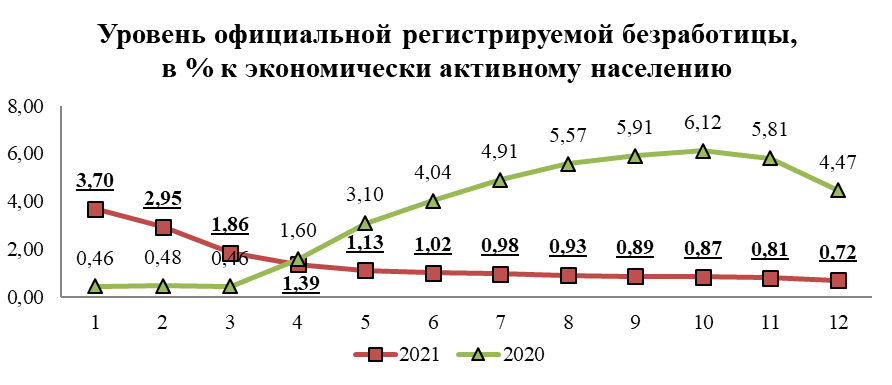 Уровень безработицы в городе Ульяновск в разрезе районов города представлен в таблице ниже:Организована работа администрации города Ульяновска по противодействию теневой экономике и снижению неформальной занятости:проведена разработка, актуализация и мониторинг выполнения «Дорожной карты» по противодействию «теневому» сектору экономики на 2020-2021 гг.;организована работа по снижению неформальной занятости. В 2021 году выявлено и легализовано 5 018 неофициально занятых граждан. Годовой план выполнен на 105,8%. Подготовка отчёта 1 раз в месяц;администрациями районов проведены межведомственные рейды совместно с МВД, налоговой службой, Государственной инспекцией по труду;проведена широкая информационная кампания о последствиях неформальной занятости на официальных сайтах и в соцсетях;организованы постоянно действующая телефонная линия и интернет-канал с целью получения информации о неформальной занятости. В течение отчетного периода проведена работа с организациями города по следующим вопросам:об участии во всероссийском конкурсе «Российская организация высокой социальной эффективности»;реализации стандарта социальной ответственности работодателей на территории города Ульяновска;об участии в региональном конкурсе «Семейные трудовые династии»;об участии в региональном этапе всероссийского конкурса «Организация высокой социальной эффективности»;об участии во Всероссийском конкурсе на лучшую организацию работ в области условий и охраны труда «Успех и безопасность».об охране труда работников;реализации Комплекса мероприятий (программы) «Поддержание здоровья на рабочем месте» и программы «Нулевой травматизм»;внедрения паспортов «Здоровое предприятие» в организациях города Ульяновска.2.11. Развитие туризмаПостановлением администрации города Ульяновска от 26.03.2019 № 569 утверждено Положение о Совете по развитию туризма в муниципальном образовании «город Ульяновск». В отчетном периоде заседания Совета по развитию туризма в муниципальном образовании «город Ульяновск» не проводились.Организация мероприятий по развитию туризма осуществляется посредством реализации муниципальной программы «Развитие туризма в муниципальном образовании «город Ульяновск».  Мероприятия Программы направлены на увеличение внутреннего и въездного туристского потока, повышение степени использования туристско-рекреационного потенциала муниципального образования «город Ульяновск», создание благоприятной предпринимательской среды, необходимой для развития сферы туризма.В рамках Программы с целью продвижения туристического потенциала муниципального образования «город Ульяновск» организуются информационные рекламные туры, выставки, фестивали, квесты и иные мероприятия.Согласно бюджету муниципального образования «город Ульяновск» на 2021 год и на плановый период 2022 и 2023 годов и кассовому плану объём финансирования мероприятий Программы на 2021 год составляет 1 677,4 тыс. руб., освоено 1 476,3 тыс. руб. (88,0 %), не освоено 201,1 тыс. руб.Учитывая введённые в 2021 году ограничения в связи с режимом повышенной готовности на территории Ульяновской области, запланированные к освоению средства в рамках Программы освоены не в полном объёме, поскольку реализация некоторых мероприятий Программы в 2021 году была частична приостановлена.В соответствии с мероприятием «Разработка и организация информационных рекламных туров с целью продвижения туристического потенциала муниципального образования «го-род Ульяновск» муниципальной программы «Развитие туризма в муниципальном образовании «город Ульяновск» организован информационный рекламный тур для представителей туроператоров и турагентств города Самары и Самарской области в марте 2021 года. В рамках проведения туристического рекламного тура подписано соглашение о взаимном сотрудничестве в области туризма с городом Тольятти.Город Ульяновск принял участие в конкурсе «Топ-1000 культурных туристических брендов России» с презентацией туристического бренда «Венец» на Общественной интерактивной платформе Живоенаследие.рф при поддержке Общественной палаты РФ, Русского географического общества, Агентства стратегических инициатив, Общенационального союза индустрии гостеприимства, Министерства культуры, Ростуризма, Министерства сельского хозяйства, Всероссийского общества охраны памятников истории и культуры.21 мая 2021 года объявлены итоги народного голосования, по итогам которого бренд «Венец» занял 1 место.В конкурсе приняли участие все регионы России, из 1478 заявок по итогам конкурсного отбора в национальную тысячу локальных брендов в 2021 году попали 336 брендов.Торжественное награждение состоялось 2 июля 2021 года во время фестиваля «Живое наследие» в Общественной Палате Российской Федерации (г.Москва).Представителями администрации города Ульяновска принято участие в составе делегации от Ульяновской области на международной туристической выставке МИТТ, проходящей 16-18 марта 2021 года в г.Москва в Крокус-сити-холле.9-10 апреля 2021 года принято участие в туристической выставке «Туризм. Спорт. Активный отдых» в г.Казань с экспозицией от города Ульяновска с привлечением представителей туристской индустрии нашего города.На выставке в рамках деловой программы состоялось выступление с презентацией туристического потенциала города Ульяновск перед представителями туристической индустрии Республики Татарстан и других регионов России.Принято участие в работе объединенной выставочной экспозиции «Сделано в Ульяновской области» и «Отдых на Волге» 23-24 апреля 2021 года в Волга-Спорт-Арене со стендом, посвященным гостиницам города Ульяновска.Принято активное участие в организации X Национальной премии в области событийного туризма «Russian Event Awards», которая состоялась в декабре 2021 года.В целях цифровизации туристической отрасли города Ульяновска создан туристический портал города Ульяновка, который способствует информированию туристов об основных достопримечательностях, средствах размещения, транспортной инфраструктуре города.Для привлечения туристов и гостей города разработан туристический логотип и брендбук. Данный логотип будет использоваться на сайтах, в журналах-публикациях, на сувенирной продукции, в дипломах, во всевозможных наградах на проводимых мероприятиях в г. Ульяновске. Туристический логотип (бренд) направлен в Роспатент на регистрацию товарного знака.Разработан эскизный дизайн-проект (макет) арт-объекта «Я люблю Ульяновск», который планируется установить на эспланаде «Новый Венец» в 2022 году.В 2021 году проведена работа по изготовлению двух туристических навигационных конструкций (карт) для последующей установки около памятника Богдану Хитрово и на аллее на пересечение улиц Ленина и Гончарова.В целях популяризации города разработана и изготовлена рекламно-информационная печатная продукция, презентующая интересные туристические маршруты города, размещена серия публикаций о туристическом потенциале города в журнале «Деловое обозрение» и его электронной версии, создан туристический фильм «Ульяновск - город отличных историй». Рекламно-информационная продукция активно распространяется на выставках и форумах, которые проводятся на территории города Ульяновска и в других городах.Реализация мероприятий Программы способствует формированию туристического кластера и развитию города в сфере туризма.2.12. Развитие исторической части городаВ рамках реализации мероприятий по развитию исторической части города Ульяновка в 2021 году при продолжении работ по благоустройству улицы Ленина (от ул. Железной Дивизии до ул. Спасской) были реализованы следующие приоритетные задачи:- формирование безбарьерной среды для передвижения пешеходов, средств малой мобильности и людей с ограниченными возможностями;- организация эффективной работы дорожно-транспортной сети, в первую очередь работы общественного транспорта;- обеспечение туристической привлекательности города.В рамках реализации национального проекта «Безопасные и качественные автомобильные дороги» администрацией города выполнен капитальный ремонт более 900 метров проезжей части улицы Ленина. С целью сохранения целостности дорожного покрытия и предотвращения аварийных ситуаций в коммунальной сфере, предварительно было проведено обследование и ремонт инженерных сетей водопровода и канализации. Реализация проекта «Чистое небо» позволила избавить городское пространство от визуального мусора и подчеркнуть историческую ценность фасадов зданий. Одновременно с ремонтом дорожного покрытия по улице Ленина выполнена прокладка подземным путём кабелей уличного освещения и провайдеров связи, ранее расположенных на опорах уличного освещения и контактной сети. Установлены стилизованные светодиодные светильники, опоры освещения и контактной сети окрашены в чёрный цвет. Отдельного внимания заслуживает организация движения электротранспорта. Силами МУП «Ульяновскэлектротранс» выполнена полная замена рельсошпальной решётки. На проезжей части, совмещённой с остановочными пунктами, выполнен монтаж специальных платформ так называемого «венского типа». Указанные платформы смонтированы на одном уровне с тротуаром и выше уровня проезжей части на 15 см. При использовании обновлённого низкопольного подвижного состава (трамваев «Львенок») данная конструкция не только создаёт удобство для пассажиров, но и сокращает время посадки пассажиров, что в свою очередь сокращает время в пути. Комфортное ожидание пассажиров обеспечивают новые остановочные павильоны, оснащённые системами освещения, обогрева, WI-FI и возможностью вызова экстренных служб. Безопасность пассажиров, ожидающих транспорт, обеспечивает декоративное ограждение, которое помимо своей основной функции подчёркивает исторический стиль улицы. Кроме того, завершён ремонт покрытия тротуаров улицы Ленина, осуществлён монтаж тротуарной плитки без вертикальной установки бордюрного камня в местах примыкания к проезжей части, выполнен монтаж водоотводных лотков и решёток на одном уровне с поверхностью тротуара.	Администрацией города выполнен демонтаж трёх рекламных пилонов, расположенных на тротуарах и препятствующих движению пешеходов. Также с тротуаров демонтированы нестационарные торговые объекты. Принято решение о размещении нового современного торгового павильона в сквере «Экран» для предпринимателей, осуществляющих торговлю цветами, который введён к эксплуатацию в марте 2022 года.  Кроме того, в ноябре 2021 года выполнена посадка 8 крупномерных деревьев. Для посадки выбраны липы высотой 4-5 метров. Предусмотрена конструкция, защищающая деревья от реагентов, применяемых при содержании тротуаров и проезжей части в зимний период.  2.13. Архитектура и градостроительствоПостановлением администрации города Ульяновска от 15.09.2017 №2077 утверждена муниципальная программа «Развитие градостроительной деятельности в муниципальном образовании «город Ульяновск».На разработку проектов Генерального плана муниципального образования «город Ульяновск», Правил землепользования и застройки муниципального образования «город Ульяновск» бюджетом муниципального образования «город Ульяновск», утвержденным решением Ульяновской Городской Думы от 08.12.2021 № 214 на 2022 год и на плановый период 2023 и 2024 годов предусмотрено 600,0 тыс. рублей. В настоящее время ведется анализ совместно со структурными подразделениями администрации города Ульяновска по соответствию действующего Генерального плана города Ульяновска и Правил землепользования и застройки муниципального образования «город Ульяновск» в отношении Железнодорожного и Заволжского района города Ульяновска в целях определения дальнейшего перспективного развития территории муниципального образования «город Ульяновск». По итогам анализа будет выпущена новая редакция Генерального плана города Ульяновска, в котором будут приведены в соответствие функциональные зоны. Далее проект Генерального плана муниципального образования «город Ульяновск» по полученным замечаниям и предложениям будет доработан и рассмотрен в рамках общественных обсуждений. Параллельно с приведением в соответствие функциональных зон на Генеральном плане города Ульяновска планируется разработка и утверждение новых местных нормативов градостроительного проектирования муниципального образования «город Ульяновск».В 2021 году принято 24 решения о подготовке проектов внесения изменений в Генеральный план города Ульяновска (в 2020 году – 29 решений), кроме того утвержденных проектов также разработано 33 проекта (из них 9 принятых решений были утверждены в 2020 году), которые находятся на разных стадиях согласования.Ульяновской Городской Думой утвержден 21 проект решений по внесении изменений в Генеральный план города Ульяновска (21 проект утвержден в 2020).Издано 2 постановления администрации города Ульяновска о принятии решения о подготовке проекта о внесении изменений в Правила землепользования и застройки муниципального образования «город Ульяновск»Издано 2 постановления администрации города Ульяновска от 10.08.2021 № 1166 «Об утверждении Правил землепользования и застройки муниципального образования «город Ульяновск» и постановление администрации города Ульяновска о внесении изменений в него от 16.09.2021 № 1370.Разработка плана реализации Генерального плана города Ульяновск.В 2021 году проведено 11 заседаний Комиссии по подготовке предложений о внесении изменений в Генеральный план города Ульяновска (14 в 2020), рассмотрено 46 обращений о внесении изменений в Генеральный план города Ульяновска (92 в 2020), в 2021 году помимо утвержденных проектов также разработано 33 проекта, которые находятся на разных стадиях согласования утвержден 21 проект решений о внесении изменений в Генеральный план города Ульяновска (21 в 2020), из них особо значимые:1) в части территории, расположенной юго-восточнее кадастрового квартала 73:24:030203 и территории между земельными участками с кадастровыми номерами 73:24:030203:29 и 73:24:030203:2293 в Засвияжском районе города Ульяновска;2) в части территории кадастрового квартала 73:24:031213, расположенного в Засвияжском районе г. Ульяновска;3) в части территории земельного участка с кадастровым номером 73:19:072501:117в Засвияжском районе города Ульяновска;4) в части территории, расположенной в границах проспекта Ливанова, проспекта Авиастроителей, улицы Якурнова, улицы Еремецкого в Заволжском районе города Ульяновска;5) в части территории, расположенной в границах земельных участков с кадастровыми номерами 73:19:073201:4464, 73:19:073201:428, 73:19:073201:6220, 73:19:073201:4463 в Засвияжском районе города Ульяновска;6) в части территории, расположенной в границах улицы 154-й Стрелковой дивизии, Московского шоссе, проспекта Олимпийского, улицы Ефремова в Засвияжском районе города Ульяновска.В рамках рассмотрения документов территориального планирования муниципальных образований, имеющих общую границу с муниципальным образованием «город Ульяновск», за 2021 год поступило 3 обращения (за 2020 – 0) относительно внесения изменений в документы территориального планирования муниципальных образований, имеющих общую границу с муниципальным образованием «город Ульяновск», в целях соблюдения интересов муниципального образования «город Ульяновск».В целях обеспечения подготовки и рассмотрения проекта внесений изменений в Правила землепользования и застройки муниципального образования «город Ульяновск» в 2021 году проведено 6 заседаний комиссии по внесению изменений в Правила землепользования и застройки муниципального образования «город Ульяновск», рассмотрено 28 обращений (в 2020 году проведено 2 заседания, рассмотрено 31 обращение).Издано постановление администрации города Ульяновска «Об утверждении Правил землепользования и застройки муниципального образования «город Ульяновск» от 10.08.2021 № 1166 (с изменениями от 16.09.2021 №1370).Бюджетом муниципального образования «город Ульяновск» на 2021 год и на плановый период 2022 и 2023 годов, утвержденным решением Ульяновской Городской Думы от 09.12.2020 № 57, предусмотрены денежные средства на актуализацию документов территориального планирования и градостроительного зонирования муниципального образования «город Ульяновск».В 2022 году планируется заключения муниципального контракта, предметом которого будет являться внесение изменений в Генеральный план города Ульяновска и Правила землепользования и застройки муниципального образования «город Ульяновск» с координированием границ территориальных зон и постановкой их на государственный кадастровый учет.В 2021 году Управлением архитектуры администрации города Ульяновска внесены изменения в муниципальную программу «Развитие градостроительной деятельности в муниципальном образовании «город Ульяновск», утвержденную постановлением администрации города Ульяновска от 15.09.2017 № 2077, в части мероприятия по разработке местных нормативов градостроительного проектирования муниципального образования «город Ульяновск» (603,3 тыс. рублей).Постановлением администрации города Ульяновска от 15.09.2017 № 2077 утверждена муниципальная программа «Развитие градостроительной деятельности в муниципальном образовании «город Ульяновск». Пунктом 2 данного постановления предусмотрено, что оно вступает в силу с 01.01.2018.Постановлением администрации города Ульяновска от 28.12.2021 № 2140 «О внесении изменений в постановление администрации города Ульяновска от 15.09.2017 № 2077» внесены изменения в муниципальную программу «Развитие градостроительной деятельности в муниципальном образовании «город Ульяновск». Постановление вступило в силу с 31.12.2021.В рамках осуществления полномочий по решениям вопросов местного значения, мероприятий, предусмотренных планом работы органа местного самоуправления (должностного лица местного самоуправления) выполнена работа по утверждению документации по планировке территории1. Издано постановлений администрации города Ульяновска о разработке и утверждению:- 35 проектов планировки территории - 42 проектов межевания территории; В том числе утверждена документация по планировке территории на линейные объекты в количестве 4 штук, в том числе:- Строительство автомобильной дороги по ул. Аблукова в Засвияжском районе г. Ульяновска- Строительство автодорожного моста через реку Свиягу в створе ул. Шевченко и ул. Смычки в городе Ульяновске- Строительство автомобильной дороги по ул. Юго-Западной в Засвияжском районе г. УльяновскаДокументация по планировке территории линейного объекта «Реконструкция моста по ул. Минаева с под-ходами в г. Ульяновске» утверждена в 2022 по принятому в 2021 году решение о разработке.Также приняты решения о подготовке проектов внесения изменений в проекты планировки территории и проекта межевания территории Засвияжского, Ленинского, Железнодорожного районов муниципального образования «город Ульяновск», которые планируются к утверждению в 2022 году:- применительно к территории, расположенной в элементах планировочной структуры, ограниченных улицами Крефельдской, Александровской, Шигаева, Ефремова, Хваткова (ООО СЗ «Железно Ульяновск»);- применительно к территории, расположенной в элементе планировочной структуры, ограниченном улицей Камышинской, проспектом Олимпийским и Московским шоссе (Сеюков И.Х., АО «Симбирское Кольцо»);- применительно к территории, расположенной в элементах планировочной структуры, ограниченных улицами Александра Невского, Автозаводской, Орловской, Шолмова, Стасова. (ООО СЗ «Новая Жизнь 9, 10 дом»);- применительно к территории, расположенной в границах улицы Аблукова и акватории реки Свияги от дома 41 корпус 1 по улице Аблукова до пересечения улиц Смычки и Аблукова (ООО «Стандарт-Инвест»);- применительно к территории, расположенной в кадастровом квартале 73:24:040402, в элементе планировочной структуры, ограниченном улицами Ипподромной, Спортивной, Ветеринарной (ООО «УльяновскЦентрГазСтрой»);- применительно к территории, определённой Генеральным планом города Ульяновска, утверждённым решением Ульяновской Городской Думы от 27.06.2007 № 83, функциональной зоны, общественные центры с сопутствующей жилой застройкой» (в границах которой расположены земельные участки с кадастровыми номерами 73:24:030502:1404, 73:24:030502:1405, 73:24:030502:1406). (ООО «СЗ Смарт-Инвест»).В рамках исполнения полномочий по предоставлению муниципальной услуги по выдаче разрешений на строительство (за исключением случаев, предусмотренных градостроительным кодексом Российской Федерации, иными федеральными законами) при осуществлении строительства, реконструкции объектов капитального строительства:1) За 2021 год выдано 216 разрешений на строительство (218 в 2020 году), 316 отказов в выдаче разрешений на строительство (335 в 2020 году).2) В рамках межведомственного электронного взаимодействия запрошено 541 сведений (о зарегистрированных правах на земельные участки) (553 в 2020 году).3) выданы разрешения на строительство таких социально значимых объектов как:- Реконструкция пожарной части федерального государственного казенного учреждения «5 отряд федеральной противопожарной службы по Ульяновской области» для размещения создаваемого специализированного пожарно-спасательного подразделения по защите от чрезвычайных ситуаций и крупных природных пожаров по пр-кт Туполева, д. 11 в Заволжском районе;- Детский сад на 160 мест севернее жилого дома  № 19 по ул. Шигаева в Засвияжском районе;- Реконструкция сооружений биологической очистки городских очистных сооружений канализации (ГОСК) г. Ульяновска правый берег 1-я очередь (модернизация) пр-д Нефтяников, 5 в Железнодорожном районе;- Реконструкция здания ОГАУК «Ульяновский       Театр юного зрителя» по ул. Пушкинской, д. 1/11 в Железнодорожном районе;- Многопрофильный лечебно-диагностический комплекс по пер. Комсомольскому, 17 в Ленинском районе;- Детский инфекционный корпус на 100 коек по   ул. Оренбургской в Заволжском районе;- Физкультурно-оздоровительный комплекс в юго-восточной части стройквартала №6 в Заволжском       районе;- Здание дошкольной образовательной организации на 280 мест юго-западнее здания магазина «Магнит» по ул. Отрадной, 3А в Засвияжском районе;- Строительство автодорожного моста через  р. Свиягу в створе ул. Шевченко и ул. Смычки;- Строительство автомобильной дороги по ул. Аблукова в Засвияжском районе.В рамках исполнения полномочий, связанных с выдачей разрешений на ввод объектов в эксплуатацию:1) Реализовано рассмотрение 274 (365 – 2020 год) заявлений о выдаче разрешений на ввод в эксплуатацию объектов капитального строительства из них по 142 (174 – 2020 год) заявлениям выданы разрешения на ввод в эксплуатацию, по 132 (191 – 2020 год) подготовлены отказы в выдаче разрешений на ввод в эксплуатацию с указанием оснований. Общее число обращений сократилось, но процент положительных решений вырос и составил - 52% (в 2020 году - 47%); (Возможной причиной сокращения общего количества обращений может служить сложная эпидемиологическая обстановка в связи с COVID-19);а) Введены в эксплуатацию такие социально значимые объекты как:- Физкультурно-оздоровительный комплекс с плавательным бассейном на территории УлГТУ в Ленинском районе г. Ульяновска;- Мечеть «Ак мячет» по ул. Розы Люксембург, д. 33 в Ленинском районе г. Ульяновска;- Спортивный комплекс с искусственным льдом (Аксель Арена) по ул. Героев Свири, зд. 5 в Железнодорожном районе г. Ульяновска;- Реконструкция здания филиала ОГБУК «Центр народной культуры Ульяновской области» (ДК «УАЗ») по пр-ту 50-летия ВЛКСМ, д. 15 в Засвияжском районе г. Ульяновска;- Физкультурно-оздоровительный комплекс с плавательным бассейном в микрорайоне «Искра» в Ленинском районе г. Ульяновска;б) Выданы разрешения на ввод в эксплуатацию 63 (61 – 2020 год) многоквартирных жилых домов, в том числе:- Многоквартирные жилые дома № 44, 45, 46, 47 «Волжские кварталы» в Заволжском районе г. Ульяновска (застройщик ГК «ЗАПАД»);- Многоквартирный жилой дом № 50 по б-ру Знаний, д. 2 в Засвияжском районе г. Ульяновска (застройщик ООО «СЗ ДОМ 50»);- Многоквартирные жилые дома № 47, 81, 82, 83, 84 в Засвияжском районе г. Ульяновска (застройщик - ГК «ЗАПАД»);- Многоквартирный жилой дом по ул. Кузоватовской в Засвияжском районе г. Ульяновска (застройщик – ООО «Проект Инжиниринг Девелопмент»);- Многоквартирные жилые дом по ул. Красногвардейской, 21 (застройщик – ООО СЗ «Ориентир»);- Многоквартирный жилой дом № 35 по ул. Камышинской, 70 в Засвияжском районе г. Ульяновска (застройщик – ООО «СЗ «Строй-Инвест»).2) Реализовано рассмотрение 146 (923 – 2020 год) уведомлений об окончании строительства/реконструкции  индивидуальных жилых домов, из них по 92 (523 – 2020 год) объектам подготовлены уведомления о соответствии, по 14 (180 – 2020 год) объектам подготовлены уведомления о несоответствии с указанием оснований, по 40 (220 – 2020 год) объектам подготовлены извещения о возврате с указанием причин.Уменьшение количества поступивших уведомлений об окончании строительства/реконструкции, связано с тем, что были внесены изменения в Федеральный закон от 13.07.2015 N 218-ФЗ «О государственной регистрации недвижимости», в части возможности подачи заявления о государственного кадастровом учете и государственной регистрации права непосредственно в Росреетр, без подачи вышеуказанного уведомления, «Дачная амнистия».3) Реализовано рассмотрение 578 (711 – 2020 год) обращений граждан, запросов компетентных органов, запросов межведомственного взаимодействия и т.д.В рамках деятельности по предоставлению муниципальной услуги:- по присвоению адресов объектам адресации, изменению, аннулированию таких адресов;- Участие и обеспечение деятельности Комиссии по присвоению наименований улицам, площадям переулкам, проспектам, бульварам, проездам и другим составляющим города Ульяновска;- Размещение, изменение, аннулирование содержащихся в государственном адресном реестре сведений об адресах в соответствии с порядком ведения государственного адресного реестра (работа с Федеральной информационной адресной системой ФИАС)Проведена следующая работа:1) Рассмотрено 1850 (2020 г. - 1428) обращений граждан (в том числе 216 (2020 г. - 79) обращений через Единый портал государственных и муниципальных услуг региональных порталов государственных и муниципальных услуг);2) Подготовлено и выдано:- 1476 (2020 г. - 10030) распоряжений Управления архитектуры и градостроительства администрации города Ульяновска об утверждении решений об аннулировании адресов и о присвоении объекту (объектам) адресации адресов;3) Предоставлено 2248 (2020 г. - 2028) муниципальной услуги по присвоению адресов объектам адресации, изменению, аннулированию таких адресов;4) В рамках межведомственного взаимодействия запрошено 7100 (2020 г. - 6300) выписок (о зарегистрированных правах из Единого государственного реестра недвижимости).5) Проведено 4 (2020 г. - 5) заседаний Комиссии, присвоено 15 (2020 г. - 9) наименований улицам, площадям, бульварам и переулкам города Ульяновска, в том числе:а) к памятной дате – дню рождения Великого князя площади на пересечении улицы Полбина и проспекта 50-летия ВЛКСМ в Засвияжском районе города Ульяновска присвоено наименование Александра Невского;б) площади возле Дворца культуры имени 1 Мая в Заволжском районе города Ульяновска, присвоено наименование Город трудовой доблести;в) именем ветерана Великой Отечественной Войны, почётного гражданина, заслуженного юриста, почётного работника прокуратуры Ульяновской области, ветерана органов прокуратуры и следственных органов Следственного комитета Российской Федерации Абрама Марковича Разника наименована улица, расположенная в п. Ленинский, от улицы Фестивальной параллельно улицы Якурнова в Заволжском районе;г) вновь образованным улицам северо-западнее села Лаишевка, в Ленинском районе вдоль трассы Р-241 присвоены имена:- детского хирурга детской областной клинической больницы имени Ю.Ф.Горячева города Ульяновска Александра Сергеевича Лащенкова;- выдающейся личности-советского военного и общественного деятеля, участника Великой Отечественной Войны генерал-лейтенанта войск связи ВС СССР Гузенко Николай Трофимовича;д) в честь первого генерального директора Ульяновского авиационно-промышленного комплекса Аполлона Сергеевича Сысцова переименован 40-й проезд Инженерный в Заволжском районе6) Издано 3 постановления администрации города Ульяновска «О внесении изменении в Официальный реестр наименования улиц».7) Внесено 31518(2020г -25798) сведений в систему ФИАС:а) поступило 106(2020г -67)запросов из Управления Федеральной налоговой службы  по  Ульяновской  области о приведении в соответствии 157(2020г -157)адресов по выявленным сведениям не соответствующим требованиям системы ФИАС;- в целях исчисления налогов налоговыми органами по внесению актуальной информации (внесение, изменение, аннулирование) в государственную адресную систему издано 178 (2020 г. - 135) распоряжений Управления архитектуры и градостроительства администрации «О подтверждении ранее наименованных улиц и присвоенных адресов МО «город Ульяновск»;8) Отработано:1 запрос Управления Федеральной налоговой службы по Ульяновской области проанализировать дубликаты адресных объектов и провести мероприятия по исправлению «Адресных объектов с ошибками, на 5255 объектов;1запрос УМУП «Ульяновскводоканал» об актуализации информации в ФИАС на 308 объектов.9) Из системы ФИАС удалено 4058 (2020 г. - 2257) несуществующих объектов адресации.Реализация полномочий по предоставлению муниципальных услуг:- по выдаче задания на проведение работ по сохранению объектов культурного наследия местного (муниципального) значения, включённого в единый государственный реестр объектов культурного наследия (памятников истории и культуры) народов Российской Федерации;- по согласованию проектной документации на проведение работ по сохранению объектов культурного наследия местного (муниципального) значения, включённого в единый государственный реестр объектов культурного наследия (памятников истории и культуры) народов Российской Федерации;- по выдаче разрешения на проведение работ по сохранению объектов культурного наследия местного (муниципального) значения, включённого в единый государственный реестр объектов культурного наследия (памятников истории и культуры) народов Российской Федерации.Выполнена следующая работа:1) Подготовлено и выдано:- 1 постановление администрации города Ульяновска об утверждении предмета охраны объекта культурного наследия местного (муниципального) значения (ул. Гончарова, д. 46 «Дом купцов Комаровых/Крупениковых, 1867г.,1874г»);- 1 акт приемки выполнения работ по сохранению     объекта культурного наследия местного (муниципального) значения (ул. Ленина, д. 98/17 «Жилая усадьба купцов Акчуриных, конец XVIII в., 1902г.-Жилой дом, конец XVIII в., 1877-1902гг.,»).3) Предоставлено 11 (2020 г. - 15) муниципальной услуги.- 4 (2020г. – 4) по выдаче задания на проведение работ по сохранению объектов культурного наследия местного (муниципального) значения;-1 (2020г. -  4) по согласованию проектной документации на проведение работ по сохранению объектов культурного наследия местного (муниципального) значения;- 6 (2020 – 7) по выдаче разрешения на проведение работ по сохранению объектов культурного наследия местного (муниципального) значения;В рамках проведения праздничных мероприятий разработаны эскизы праздничного оформления, проведена работа с подрядчиками по изготовлению и монтажу праздничного оформления (баннеры, билборды, пилоны) к следующим мероприятиям:- 78-я годовщина образования Ульяновской области- День защитника Отечества- областная легкоатлетическая эстафета- Международный женский день88 Праздник весны и труда- День Победы, бессмертный полк- День России- православный праздник «Троица»- День Семьи, Любви и Верности- о проведении Парада Победы- День военно-морского флота- День воздушно-десантных войск России- День Российского флага- День города- День народного единства- Новый год.Разработаны эскизные предложения по установке памятников и памятных знаков:- памятного знака, посвящённого УАЗу- стелы «Город трудовой доблести»- месту установки памятного знака чувашскому алфавитуРассмотрены и согласованы эскизы мемориальных досок: - Народному учителю Ю.И.Латышеву - Василию Тезетеву- почетному гражданину Ульяновской области Козлову М. Н.Разработаны эскизные предложения по благоустройству общественных территорий:- Олимпийского проспекта- Московского шоссе - ул. Академика Павлова- водного объекта по ул. Шолмова- сквера Аврора- прилегающей территории к спортивному комплексу Олимп- дворовой территории по ул. Оренбургской, ул. Краснопролетарской, 6- территории жилого комплекса «Запад»- территории движения правительственной делегации по ул. им. Карамзина до Соборной площади.Разработаны эскизы социальной рекламы для размещения на наземных рекламоносителях:- брендбук Город трудовой доблести, 75-летия Победы;- макеты баннеров о развитии Железнодорожного района на ул.Локомотивная- макет баннера на д/сад на ул.ШолмоваРазработаны макеты открыток и поздравительных адресов к юбилейной дате празднования Дня строителя.2.14. Жилищное строительство и обеспечение граждан жильём)В январе-декабре 2021 года крупными и средними предприятиями и организациями города выполнено работ и услуг по виду деятельности «строительство» на 6857,5 млрд руб. Индекс физического объёма выполненных работ по виду деятельности «строительство» к периоду прошлого года составил 67,6%.За анализируемый период на территории города предприятиями и организациями всех форм собственности (не относящихся к субъектам малого предпринимательства численностью работающих свыше 15 человек) введено жилья общей площадью 542,2 тыс. кв. м. Темп роста к уровню 2020 года составил 93,3%. С 28,7 до 28,1 кв. м. уменьшилась площадь жилых помещений, приходящихся в среднем на 1 жителя.По договорам о развитии территории начато строительство многоквартирных домов в границах территорий по пр-кту Гая — Героев Свири в Железнодорожном районе строительными компаниями ООО «Магма Симбирск», ООО «Ульяновскмебель», Также город в 2021 году пополнился новыми строящимися социальными объектами:автомобильная дорога по ул. Аблукова в Засвияжском районе города Ульяновска;детский сад на 240 мест по адресу: г. Ульяновск, Засвияжский район, севернее жилого дома № 19 по ул. Шигаева.В 2021 году выдано 142 разрешения на ввод в эксплуатацию, в том числе введены такие социально значимые объекты как:физкультурно-оздоровительный комплекс с плавательным бассейном на территории УлГТУ в Ленинском районе г. Ульяновска;мечеть «Ак мячет» по ул. Розы Люксембург, д. 33 в Ленинском районе г. Ульяновска;спортивный комплекс с искусственным льдом (Аксель Арена) по                     ул. Героев Свири, зд. 5 в Железнодорожном районе г. Ульяновска;реконструкция здания филиала ОГБУК «Центр народной культуры Ульяновской области» (ДК «УАЗ») по пр-ту 50-летия ВЛКСМ, д. 15 в Засвияжском районе г. Ульяновска;физкультурно-оздоровительный комплекс с плавательным бассейном в микрорайоне «Искра» в Ленинском районе г. Ульяновска.За 2021 год введены в эксплуатацию 63 многоквартирных жилых домов на территории города Ульяновска.Рассмотрено порядка 146 уведомлений об окончании строительства/реконструкции объектов индивидуального жилищного строительства.В 2021 году была продолжена работа совместно со специалистами ОГКУ «Правительство для граждан» по вопросам подачи заявлений о выдаче разрешений на ввод в эксплуатацию и уведомлений об окончании строительства/реконструкции объектов индивидуального жилищного строительства через «Портал государственных и муниципальных услуг Российской Федерации» (ЕПГУ).Администрацией города Ульяновска уделяется особое внимание реализации проектов комплексной жилой застройки со строительством объектов социальной, инженерной и транспортной инфраструктуры, что позволяет обеспечить население города современными и комфортными условиями проживания.Сегодня на территории города Ульяновска реализуются 9 проектов комплексной жилой застройки (микрорайон Юго-западный, Запад—2, Аквамарин, Новая жизнь, Искра, Свобода и др.). Реализация данных проектов строительства позволит сформировать принципиально новую современную среду жизни для горожан, и воплотить концепцию «Город в городе» - микрорайона, в котором есть все для комфортного проживания: от транспортной инфраструктуры до объектов социального и коммерческого назначения. Кроме того, реализация проекта позволит уменьшить дефицит благоустроенного жилья, и будет способствовать развитию территории города, обеспечению благоустройства района и завершению формирования его архитектурного облика.Современные и комфортные квартиры стали домом, в том числе, для граждан, переселённых из аварийного жилого фонда.	Во исполнение ст. 4.1 Закона Ульяновской области от 02.09.2015 № 107-ЗО «О некоторых мерах по развитию жилищного строительства на территории Ульяновской области», постановления  Правительства Ульяновской области  от 15.01.2016 № 4-П «Об особо значимых проектах жилищного строительства» Правительством Ульяновской области совместно с администрацией города Ульяновска (в лице управления по строительству) в 2021 году рассмотрено на Комиссии по отбору проектов жилищного строительства присвоен статус особо значимых проектов жилищного строительства следующим проектам жилищного строительства:ЖК «Новое поколение» в Засвияжском районе;ЖК «Юрьевка» в Заволжском районе;ЖК «На проспекте Авиастроителей» в Заволжском районе;ЖК «Аквамарин- 2» в Засвияжском районеЖК «Заря»в Железнодорожном районе;ЖК «Новая Жизнь 9,10, вторая очередь» в Засвияжском районе.Реализация данных проектов строительства позволит сформировать принципиально новую современную среду жизни для горожан, и воплотить концепцию «Город в городе» - микрорайона, в котором есть все для комфортного проживания: от новой инженерной и транспортной инфраструктуры до объектов социального и коммерческого назначения.Кроме того, учитывая сложность и невосполнимость земельных ресурсов, принимая во внимание большое количество ветхих и аварийных объектов жилищного фонда на территории «города Ульяновска», администрацией города особое внимание уделяется проектам развития застроенных территорий, которые позволяют эффективно использовать застроенные территории города, обеспечивать переселение жильцов из домов с высокой степенью износа в новые благоустроенные жилые помещения, в том числе с привлечением внебюджетных источников, существенно улучшить облик города, сформировать новую благоустроенную среду.На сегодняшний день в рамках договоров о развитии застроенных территорий построены и введены в эксплуатацию шесть многоквартирных жилых общей площадью более 62700 кв. м. и один объект нежилого назначения по ул. Привокзальной.На реализуемых площадках инвесторами-застройщиками расселено 13 многоквартирных жилых домов (ул. Октябрьская, ул. Автозаводская, ул. Локомотивная, проспект Гая, ул. Привокзальная) В связи с введением 25 декабря 2020 года нового института – комплексное развитие территории, администрацией города Ульяновска начаты работы по подготовке к реализации указанных проектов. Данные проекты охватят территории города Ульяновска, которые заняты жильём несоответствующим современным требованиям к качеству и комфортности проживания. Во исполнение главы 10 Градостроительного кодекса Российской Федерации Правительством Ульяновской области принято постановление от 15.09.2021 № 432-П «О мерах, способствующих реализации комплексного развития на территории Ульяновской области». Администрацией города Ульяновска проведён мониторинг территорий, планируемых к реализации проектов комплексного развития территории.В настоящее время администрацией города Ульяновска проведён комплексный градостроительный анализ территории, в том числе территорий, которые могут быть вовлечены в связанные градостроительные процессы, учитывая ограничения, связанные с использованием территории в хозяйственном обороте. Определены перспективные территории жилой застройки для развития территории:В границах элементов планировочной структуры, ограниченных проспектом Нариманова – улицей Ватутина в Ленинском районе города Ульяновска, площадью 4 га. Расселению подлежат 19 многоквартирных домов.В границах пос. УКСМ - ул. Хваткова в Засвияжском районе города Ульяновска (площадь 3 га). Расселению подлежат 2 многоквартирных дома и снос 1 многоквартирного дома, ранее расселённого в рамках реализации Федерального закона «О Фонде содействия реформированию жилищно-коммунального хозяйства от 21.07.2007 № 185-ФЗ.В элементе планировочной структуры, ограниченной проспектом Гая - улицей Локомотивной в Железнодорожном районе, в кадастровом квартале 73:24:010805 (площадь 2,9 га). Расселению подлежат 11 многоквартирных домов. В элементе планировочной структуре, ограниченной ул. Фурманова - ул. Докучаева в Ленинском районе города Ульяновска, в кадастровом квартале 73:24:040801(площадь 3, 1 га). Расселению подлежат 16 многоквартирных домов.В элементе планировочной структуры, ограниченной ул. Герасимова - ул. Стасова- ул. Ефремова – ул. Богдана Хмельницкого (площадью 3, 3 га).Расселению подлежат 14 многоквартирных домов.В элементе планировочной структуры в границах ул. Академика Сахарова - ул. Металлистов (площадь 3,3 га). Расселению подлежат 19 многоквартирных домов.В элементе планировочной структуры по ул. Автозаводской – ул. Горького (площадь 2,1 га). Расселению подлежат 6 многоквартирных домов. В элементе планировочной структуры по ул. Локомотивной –                       ул. Державина в Железнодорожном районе (общей площадь 3,15 га). 	Расселению подлежат 19 многоквартирных домов.Итогом системной работы в 2021 году по этому направлению является ввод в эксплуатацию 11 многоквартирных жилых домов ГК «Запад», относящихся к категории «проблемных»: № 50 в 11-м квартале жилого микрорайона «Запад-1», №№ № 47, 81, 82, 83, 84 в 3-м квартале малоэтажной застройки, № 35 в 13-м квартале жилого микрорайона «Запад-1», №№ 44, 45, 46, 47 в микрорайоне «Волжские кварталы». А также введен в эксплуатацию один «проблемный «многоквартирный жилой дом по ул. Кузоватовской в Засвияжском районе г. Ульяновска (застройщик – ООО «Проект Инжиниринг Девелопмент»).В 2022 году:планируется выдать порядка 150 разрешений на ввод объектов в эксплуатацию;общий объём планируемого ввода жилья составит более 3,5 млн кв. м.2.15. Жилищно-коммунальное хозяйство и благоустройствоПоложительные тенденции наблюдаются в сфере ЖКХ:- для 99% многоквартирных домов определён способ управления многоквартирным домом, в том числе путём исполнения мероприятий администрацией города Ульяновска по отбору управляющих организаций в рамках действующего законодательства;- 99,92% - доля многоквартирных домов, расположенных на земельных участках, в отношении которых осуществлен государственный кадастровый учет;-  2,6% - доля населения, получившего жилые помещения и улучшившего жилищные условия в отчетном году.Услуги жилищно-коммунального хозяйства - важный фактор развития материального производства и воспроизводства рабочей силы, а развитие жилищно-коммунального хозяйства - важное направление экономической и социальной политики муниципалитета. Основная цель работы администрации - повышение качества оказания услуг в сфере ЖКХ. В городе Ульяновске эффективно проведена комплексная подготовка к отопительному периоду 2021-2022 годов. В соответствии с актуализированной схемой теплоснабжения муниципального образования «город Ульяновск», утвержденной Приказом Минэнерго России от 22.11.2019 №1247, в городе функционируют 65 систем централизованного теплоснабжения, деятельность в которых осуществляют 14 единых теплоснабжающих организаций.На территории города все собственники многоквартирных домов определились со способом управления. В случае отсутствия договора управления администрацией города назначается временная управляющая организация, до момента выбора способа управления и управляющей организации. Проведены открытые конкурсы для отбора управляющей организации для управления 122 многоквартирными домами для домов, собственниками помещений в которых не реализован способ управления домами. Доля организаций коммунального комплекса, осуществляющих производство товаров, оказание услуг по водо-, тепло-, газо-, электроснабжению, водоотведению, очистке сточных вод, утилизации (захоронению) твёрдых бытовых отходов и использующих объекты коммунальной инфраструктуры на праве частной собственности, по договору аренды или концессии, участие городского округа в уставном капитале которых составляет не более 25 процентов, в общем числе организаций коммунального комплекса, осуществляющих свою деятельность на территории города составляет 92,3%.На 2021 год в бюджете муниципального образования «город Ульяновск» были предусмотрены денежные средства на капитальный ремонт жилищного фонда по решению судебных инстанций в городе Ульяновске 105 млн. руб. В результате был произведён капитальный ремонт 35 многоквартирных домах по 69 видам работ на общую сумму 104,4 млн руб.В связи с тем, что продолжает оставаться проблемным вопрос по проведению капитального ремонта администрацией города общего имущества МКД по решениям судов, 2022 году на данные цели выделено 160,0 млн руб., в том числе определена сумма 50 млн руб. на работы по обеспечению функционирования противопожарных систем на высотных домах.За счет средств бюджета в 2021 году произведены работы в отношении муниципальных помещений.1) капитальный ремонт муниципального жилищного фонда, выполнены работы по капитальному ремонту квартир на сумму 1,67 млн. руб.:- ул. Геологов, д. 2, кв. 13, с. Белый Ключ;- ул. Первомайская, д. 32А, кв. 3.2) приведение 14 муниципальных помещений в надлежащее состояние для заселения граждан по договорам социального найма жилья, были выполнены работы по дезинфекции и уборке муниципального жилищного фонда муниципального на сумму 233,6 тыс. руб.;3) установлено 44 приборов учёта коммунальных ресурсов в муниципальных квартирах (23 -ХВС, 21 - ГВС) на сумму 148,9 тыс. руб.В рамках региональной программы капитального ремонта общего имущества в многоквартирных домах, расположенных на территории Ульяновской области, на 2014-2044 годы, утверждённой постановлением Правительства Ульяновской области от 19.02.2014 № 51-П "Об утверждении региональной программы капитального ремонта общего имущества в многоквартирных домах, расположенных на территории Ульяновской области, на 2014-2044 годы" в 2021 году был выполнен капитальный ремонт в 85 многоквартирных домах на сумму 139,5 млн руб.В течение года планируется обеспечить исполнение региональной программы, сформирован краткосрочный план капитального ремонта на 2021-2023 годы. В 2022 году планируется проведение ремонта в не менее чем 94 многоквартирных домах на сумму 265 млн. руб.Кроме того, произведены мероприятия:- разработка проектно-сметной документации на капитальный ремонт многоквартирного дома по ул. Федерации, д. 28/2. На сумму 0,5 млн руб. - разработка технических заключений о состоянии технических конструкций 15 многоквартирных домов;- снос 5 аварийных домов муниципального образования (ул. Хваткова, д.д.  8, 12, 13, 14, ул. Герасимова, д. 7);- в ходе подготовки к проведению Всероссийской переписи населения в октябре 2021 года произведено изготовление и размещение аншлагов и табличек с номерами домов на многоквартирные дома (изготовлено 2460 табличек с адресами и номерами домов, расходы составили 350 тыс. руб.);- обеспечена работа межведомственной комиссии по признанию непригодными для проживания и аварийным и подлежащим сносу или реконструкции. Комиссия собирается ежемесячно;- обеспечено ежедневное нормативное функционирование городской аварийно-спасательной службы (МБУ «Управление гражданской защиты города Ульяновска»)- обеспечен уход за местами захоронения на территории города Ульяновска (29 кладбищ в ведении МБУ «Городская специализированная похоронная служба города Ульяновска»).На общую сумму 1,05 млн руб. реализованы муниципальные контракты по исполнению проекта «Умный город»:1) на разработку, использование и сопровождение программного обеспечения: Автоматизированная информационная система «Центр управления городом». АИС «ЦУГ» - информационная система, предназначенная для обеспечения сбора, обработки, хранения и предоставления информации об объектах на территории города Ульяновска, а также иной справочной информации;2) на оказание услуг по доработке Автоматизированной информационной системы «Центр управления городом», с внесением информационных данных на слой картографического модуля контейнерных площадках накопления твёрдых коммунальных отходов.Произведены мероприятия по обеспечению водоснабжения и водоотведения на территории города Ульяновска.1) восстановление дюкерных переходов в Железнодорожном районе.В 2021 году произведена ликвидация последствий порыва водопровода по переулку Тургенева (в районе Казанского железнодорожного моста через реку Свиягу) в Железнодорожном районе города Ульяновска. По итогам обследования места порыва обнаружены развивающиеся оползневые процессы. В результате развития оползневых явлений произошёл порыв на перемычке диаметром 500 мм, вследствие чего был отключён водовод диаметром 800 мм, выявлена значительная деформация обоих дюкерных переходов диаметром 500 мм и 800 мм, с ограничением подачи холодного водоснабжения в Железнодорожный район города Ульяновска, пострадали 36 тысяч жителей города, 39 учреждений социальной сферы. Работы по восстановлению водоснабжения были полностью выполнены МУП «Ульяновскводоканал», с привлечением подрядных организаций. Выполнен монтаж временного дюкерного перехода и соединение его с существующими береговыми частями трубопроводов. Были выделены лимиты бюджетных ассигнований на сумму 40 154,7 тысяч руб., из них средства областного бюджета в виде субвенций 15 000,0 тысяч руб. Была рассмотрена и профинансирована заявка УМУП «Ульяновскводоканал» на сумму 36,2 млн руб. на возмещение затрат, произведено полное возмещение затрат.2) проведение неотложных ремонтных работ по восстановлению сборного водовода и подключению двух скважин к водозабору села Кротовка.По итогам проводящихся в летний период 2021 года мероприятий по обеспечению бесперебойного водоснабжения, в том числе на обеспечение полива приусадебных участков и предотвращение последствий возникновения природных и техногенных пожаров (обеспечение оперативного забора воды из пожарных гидрантов для целей пожаротушения), было принято решение о необходимости обеспечения водозабора к селу Кротовка.В бюджете муниципального образования были предусмотрены бюджетные ассигнования в сумме 9,8 млн руб., в том числе поступившие за счёт субвенций областного бюджета Ульяновской области, в сумме 6,8 млн руб. Рассмотрена и профинансирована заявка УМУП «Ульяновскводоканал» на сумму 8,9 млн руб. на возмещение затрат, связанных с проведением работ.Для исполнения решения суда администрацией города обеспечено проведение капитального ремонта системы водоотведения от жилого дома № 81 по улице Академика Павлова в Заволжском районе города Ульяновска, на сумму 978,1 тыс. руб. проведены мероприятия (земельные работы, выемка и замена коммуникаций, устройство железобетонных колодцев, прокладка трубопроводов, засыпка грунта и т.д.).Обеспечивается разработка проектной документации для реализации национального проекта «Экология».- «Реконструкция Сооружений Биологической Очистки Городских Очистных Сооружений Канализации (ГОСК) г. Ульяновска Правый берег 1-я очередь». Проектно-сметная документация подготовлена. Положительное заключение экологической экспертизы получено. Строительно-монтажные работы планируется в 2021-2022 годах. Средства областного бюджета Ульяновской области на 2021г. в размере 24 873 300,00 руб., на 2022 г. в размере 8 379 566,00 руб., средства Федерального бюджета на 2021 г. в размере 804 228 000,00 руб., на 2022 г. в размере 270 939 278,00 руб. Работы в 2021 году выполнены в полном объёме и оплачены.- «Реконструкция сооружений биологической очистки на очистных сооружениях канализации Левобережья (ОСКЛ)». В 2021 году выполнена проектная документация, получено положительное заключение государственной экспертизы. Администрацией города Ульяновска и Минэнерго Ульяновской области направлена заявка в Минстрой РФ на выделение федерального финансирования. Заказчиком работ МБУ «Стройзаказчик» подготовлена конкурсная документация (02.02.2022 размещён муниципальный заказ на официальном сайте госзакупок, Срок заключения контракта до 15.03.2022).- «Строительство станции ультрафиолетового обеззараживания и реконструкция сооружений биологической очистки 2-ой очереди на городских очистных сооружениях канализации (ГОСК)». Проектная документация разработана. В 2021 году получено отрицательное заключение экологической экспертизы. 24.12.2021 проведены повторные общественные слушания. Проектная документация с положительным заключением государственной экологической экспертизы и государственной экспертизы планируется до 01.09.2022. Строительно-монтажные работы планируются в 2023-2024 годах.- Работы по инженерным изысканиям и разработке проектной документации по объекту «Комплекс механической очистки сточных вод и обработки осадков сточных вод на очистных сооружениях канализации Левобережья (ОСКЛ)». «Комплекс механической очистки сточных вод и обработки осадков сточных вод на очистных сооружениях канализации Правобережья (ГОСК)». Проектная документация выполнена. Получено положительное заключение государственной экологической экспертизы. Документация готовится для направления на государственную экспертизу. Проектная документация с положительным заключением государственной экспертизы планируется до 01.06.2022. Строительно-монтажные работы планируется в 2023-2024 годах.Мероприятия по переселению гражданС июля 2021 года администрацией города Ульяновска была организована работа по проведению процедур, предусмотренных федеральным законом Российской Федерации от 05.04.2013 № 44-ФЗ «О контрактной системе в сфере закупок товаров, работ, услуг для обеспечения государственных и муниципальных нужд». Первый муниципальный контракт на закупку помещений для переселения был подготовлен в июле 2021 года и заключен 21.07.2021 (фактически во II полугодии).По итогам года в единой информационной системе в сфере закупок администрацией города Ульяновска произведены закупки на приобретение и участие в долевом строительстве в общей сложности 45 жилых помещений (квартир) в многоквартирных домах на сумму 91 523,1 тысяч рублей.Также проведена работа по обеспечению выплат гражданам суммы возмещения за изымаемое жилое помещение по соглашениям об изъятии жилых помещений в рамках государственной программы, утверждённой постановлением Правительства Ульяновской области от 21.11.2017 № 573-П. Произведены выплаты гражданам на сумму 2 907,5 тысяч рублей.В рамках реализации Областной адресной программы «Переселение граждан, проживающих на территории Ульяновской области, из многоквартирных домов, признанных аварийными после 01 января 2012 года, в 2018-2030 годах», утвержденной Постановлением Правительства Ульяновской области от 21.11.2017 № 573-П между администрацией города Ульяновска и ООО «Специализированный застройщик «Новая Жизнь Недвижимость» заключены 4 муниципальных контракта №№ 13-106, 13-107, 13-108, 13-109 от 18.12.2020 на участие в долевом строительстве для приобретения в муниципальную собственность 33 квартир, для переселения граждан из аварийных домов по адресу: г. Ульяновск, ул. Ростовская, д. 55; ул. Любови Шевцовой, д. 71. Срок поставки квартир – 25.11.2021. Квартиры приняты по акту приема-передачи от 29.04.2021. За 2021 года заключено 14 договоров социального найма, 18 договоров мены, переселено – 32 семьи.В целях переселения жителей из аварийного дома № 18 по улице Автозаводской (всего в доме 18 квартир) в 2020 году с собственниками 11 квартир, в 2021 году с собственниками 2 квартир заключены соглашения об изъятии недвижимого имущества для муниципальных нужд с выплатой денежного возмещения. Собственники 3 жилых помещений не согласны с суммой денежного возмещения, в связи с этим, вопрос о расселении рассматривается в судебном порядке. Жителям 2 муниципальных квартир из данного аварийного дома предоставлены равноценные жилые помещения из освобожденного муниципального жилищного фонда, в 2020 году заключен 1 договор социального найма, в 2021 году заключен второй договор социального найма. За 2021 год переселено 15 семей, 35 человек.Для переселения жителей аварийного дома № 14 по улице Фасадной в пос. Пригородном (всего в доме 17 квартир) с ООО «УльяновскЦентрГазСтрой» заключены 3 муниципальных контракта №№ 13-83, 13-84, 13-85 от 24.11.2020 на приобретение в муниципальную собственность 3 квартир (цена контрактов 7 036 949,91 руб.) и 2 муниципальных контракта №№ 13-87, 13-88 от 01.12.2020 (цена контрактов 4 113 600,00 руб.) для приобретения 2 квартир (для расселения 4 семей). Квартиры приняты по акту приема-передачи, распределены гражданам. В 2020 год с собственниками 2 квартир заключены соглашения об изъятии недвижимого имущества для муниципальных нужд в рамках статьи 32 Жилищного кодекса Российской Федерации и возмещении их стоимости, в 2021 года заключено 8 соглашений об изъятии недвижимого имущества в рамках статьи 32 Жилищного кодекса Российской Федерации. Жителям 7 муниципальных квартир из данного аварийного дома в 2021 году предоставлены равноценные жилые помещения из освобожденного муниципального жилищного фонда, заключено 8 договора социального найма. За 2021 год переселено 17 семей, 45 человек.В целях переселения граждан из аварийного дома № 8 по ул. Октябрьской 07.05.2021 между администрацией города Ульяновска и ООО «УльяновскЦентрГазСтрой» заключено 3 муниципальных контракта на приобретение в муниципальную собственность 3 квартир на сумму 6 028 800,00 руб. Срок поставки квартир до 01.10.2021. Квартиры приняты по акту приёма-передачи, распределены. С собственниками 7 квартир заключены Соглашения о предоставлении выкупной стоимости. За 2021 год расселено 10 семей, 29 человек.В рамках реализации областной адресной программы «Переселение граждан, проживающих на территории Ульяновской области, из многоквартирных домов, признанных до 01.01.2017 аварийными и подлежащими сносу или реконструкции в связи с физическим износом в процессе их эксплуатации, в 2019-2025 годах», утверждённой постановлением Правительства Ульяновской области от 28.03.2019 № 131-П этапом 2020 года на территории муниципального образования «города Ульяновск» предусмотрено переселение 2 аварийных многоквартирных домов, расположенных по адресу: г. Ульяновск, ул. Полбина, д. 26; ул. Стасова, д. 7.Для переселения жителей аварийного дома № 7 по улице Стасова заключен муниципальный контракт № 13-75 от 02.11.2020 с ООО «УльяновскЦентрГазСтрой» на приобретение в муниципальную собственность 12 квартир. Цена контракта 34 379 513,28 руб. Квартиры приняты по акту приёма передач. Заключено 10 договор мены, 1 договор социального найма, переселено 11 семей, 31 человек.В целях расселения жителей аварийного дома по ул. Полбина, д. 26 администрацией города Ульяновска заключено 2 муниципальных контракта: от 27.10.2020 № 13-72 с ООО «УльяновскЦентрГазСтрой» на приобретение в муниципальную собственность 8 квартир, от 27.10.2020 № 13-73 с ООО «Специализированный застройщик «ЮЗ 2» на участие в долевом строительстве многоквартирного дома (домов) в целях приобретения в муниципальную собственность 15 квартир. Общая сумма контрактов составляет 40 880 990,21 руб. Квартиры приняты по акту приёма передач. Заключено 19 договор мены, 1 договор социального найма.В очереди граждан, нуждающихся в улучшении жилищных условий на 31.12.2021 состояло 7185 семьи.Рассмотрено 171 заявление о признании граждан нуждающимися. В ходе перерегистрации очереди снято с учёта нуждающихся в жилье 549 семей. Распределено 171 жилое помещение, в том числе на общегородскую очередь 42.Проведено 22 заседания Комиссии по учёту и распределению жилой площади, на которых рассмотрено 1445 вопросов. Рассмотрено 571 заявление о приватизации, приватизировано 403 жилых помещения. Доля населения, получившего жилые помещения и улучшившие условия в отчётном году, в общей численности населения, состоявшего в качестве нуждающегося в жилых помещениях, составила 2,6%.Благоустройство территорийВ рамках реализации мероприятий по благоустройству городских            территорий и созданию комфортной городской среды в 2021 году выполнены работы по благоустройству 45 дворовых территорий и 9 общественных пространств (парк «Новое поколение», парк «Молодежный», сквер «УКСМ», сквер «УЗТС», сквер «Средний Венец», сквер им. Н.М.Карамзина, сквер «имени ДК 1 Мая», бульвар Фестивальный, парк «Прибрежный»), в рамках регионального проекта «Формирование комфортной городской среды».В 2021 году установлен новый фонтан в сквере Зубова, запуск фонтана запланировано на 2022 год. В целях организации комфортного и современного отдыха и досуга у водных объектов принято решение о передаче пляжей в аренду. В 2022 году ведутся переговоры по передаче в аренду пляжа в Заволжском районе (парк «40 лет ВЛКСМ») и в поселке Борьба в Железнодорожном районе. Ведется работа по привлечению инвесторов для благоустройства Центрального и Свияжского пляжей в рамках государственного частного партнерства.В целях активизации работы по сносу деревьев в 2021 были выделены дополнительные средства, всего было снесено порядка 600 аварийных деревьев. Также в рамках муниципального задания МБУ «Городской центр по благоустройству и озеленению г. Ульяновска» снесено 2,8 тысячи аварийных деревьев и проведена обрезка 6, тысячи деревьев. Также для активизации работы по социальным объектам привлечено МБУ «Управление гражданской защиты». Силами МБУ снесено 419 аварийных деревьев.В 2022 году на снос деревьев выделено 15,9 млн руб. в рамах муниципального задания МБУ «Городской центр по благоустройству и озеленению г. Ульяновска» на снос порядка 2,5 тыс. деревьев и 10,0 млн руб. дополнительно выделено с целью привлечения подрядных организаций для организации сноса порядка 800 аварийных деревьев.  Также в рамках муниципального задания предусмотрено 9,2 млн руб. на обрезку деревьев, на указные средства планируется обрезать около 3 тыс. деревьев.С 2021 года увеличены средства на обустройство контейнерных площадок. Всего было израсходовано 14,0 млн руб. Кроме того, в 2021 году при обустройстве учитывалось создание архитектурного облика. За 2021 год обустроено 44 контейнерные площадки. В 2022 году на обустройство контейнерных площадок выделено 6,1 млн руб. Запланированы работы по обустройству 50 контейнерных площадок в рамках внесенных решений суда.В 2021 году, за последние 5 лет, организованы мероприятия по обновлению подвижного состава.Приобретено 6 единиц специализированной техники: автогидроподъемник с вылетом стрелы 30 м., ломовоз, 3 УАЗ (фермер), комбинированная дорожная машина. Стоимость приобретенной техники составила 51,71 млн руб. Лизинг рассчитан на 60 месяцев на 2021-2026 годы.Также за счёт средств бюджета 2022-2024 года в декабре 2021 проведены электронные аукционы, заключены контракты на общую сумму   57,2 млн руб. на приобретение 5 единиц специализированной техники в лизинг – 1 автогидроподъёмник (вышка) и 4 мини-трактора, оснащённых щетками и ковшами для зимнего содержания, а также цепными косилками для покоса травы в летний период. Принятые меры по повышению уровня механизации привело к улучшению работы по сносу и обрезке деревьев, вывозу несанкционированных навалов и мусора и свалок.В 2022 году запланировано приобретение в лизинг 5 единиц специализированной техники - 1 автогидроподъёмник (вышка) и 4 мини-трактора, оснащённых щетками и ковшами для зимнего содержания, а также цепными косилками для покоса травы в летний период.Также впервые в целях активизации работы по сносу зеленых насаждений из бюджета МО «г Ульяновск» в 2021 году, выделено 10 млн руб. Проведены аукциона и заключены муниципальные контракты. На указанные средства в 2021 году выполнены работы по сносу 600 аварийных деревьев.Муниципальным бюджетным учреждением «Городской центр по благоустройству и озеленению г. Ульяновска» в 2021 году проведена 2 раза индексация заработных плат всего на 14% (1ый раз -на 10%, 2-ой раз на 4%). В 2022 году МБУ «Городской центр по благоустройству и озеленению г. Ульяновска» проведена индексация заработных плат на 8%.В 2022 году впервые создается муниципальная служба по отлову животных без владельцев. На базе МБУ «Городской центр по благоустройству и озеленению г.Ульяновска» организована муниципальная бригада по отлову животных без владельцев на территории города Ульяновска. На данные цели из бюджета города Ульяновска выделено 2,5 млн. руб. МБУ «Городской центр по благоустройству и озеленению г. Ульяновска». Приобретен автомобиль, выполнено переоборудование для установки клеток для животных. Закуплено оборудование для отлова животных, проводится обучение работников отлову животных. Также впервые выделен бюджетные средства на организацию отлова и содержания животных без владельцев в размере 8,0 млн руб., всего с учетом областных средств предусмотрено 11,16 млн руб. На данные средства будет отловлено более 1 тысячи животных и проведены процедуры по ОСВВ (отлов – стерилизация – вакцинация - выпуск), что позволит снижать популяцию животных и активизировать работу по животным проявляющие немотивированную агрессию (по покусам).Впервые из бюджета города Ульяновска выделены денежные средства на содержание и ремонт детских игровых площадок города Ульяновска. В бюджете предусмотрено 2,0 млн руб. На указанные средства планируется организовать содержание и ремонт более 40 детских площадок.На реализацию мероприятий по благоустройству дворовых территорий и общественных пространств в 2021 году в городском бюджете было предусмотрено 251 969,18 тыс. руб.:средства федерального бюджета – 182 669,76 тыс. руб.;средства областного бюджета – 44 889,14 тыс. руб.;средства городского бюджета – 24 410,28 тыс. руб.Все работы по благоустройству общественных пространств и дворовых территорий выполнены в полном объёме. Замечания и недочёты устранены, объекты приняты. Всего было заключено 53 контракта на общую сумму 251 969,18 тыс. руб.2.16. Развитие дорожного комплексаДоля протяженности автомобильных дорог общего пользования местного значения, не отвечающих нормативным требованиям, в общей протяженности автомобильных дорог общего пользования местного значения в 2021 году составляет 32%, что на 0,7% меньше показателя 2020 года.С целью обеспечения безопасности дорожного движения в 2021 г. были установлены светофорные объекты со звуковым сигналом для маломобильных групп населений.Для этого было модернизировано 6 светофорных объектов. На 2-х участках оборудовали новые светофоры. У Авиационного колледжа и в районе Заволжской администрации, оснащено устройство 2 светофоров с кнопками вызова зеленого сигнала для пешеходов. Кроме этого, было установлено 11 светофорных объектов Т-7. В целях обеспечения безопасности дорожного движения и ликвидации 17 мест концентрации ДТП, выявленных в 2020 году, на дорогах города Ульяновска была нанесена дорожная разметка на 14 улицах, с применением термопластических материалов, установлено 4610 п.м перильного ограждения, в том числе на разделительной полосе по пр-кту Академика Филатова в объеме 151 п.м., выполнено устройство 8 новых островков безопасности, произведена замена дорожных знаков в количестве 1 200 штук. Кроме этого, установлено и усовершенствовано наружное освещение, по 3 адресам: пр-кту Столыпина, ул. Отрадной и Защитников Отечества выполнено строительство нового уличного освещения, а на 8 улицах произведена его модернизация. Приведены в порядок и пешеходные переходы: 153 объекта оснащены дополнительным освещением. На 3 участках улично-дорожной сети выполнены работы по уширению проезжей части:- на пересечении Московского шоссе - Пушкаревского кольца в сторону Ульяновского автомобильного завода; ул. Промышленной – ул. Рябикова и пр-кта Ленинского Комсомола – пр-кта Академика Филатова.          Помимо вышеперечисленных работ подведомственная организация МБУ "Правый берег" организовала ряд мероприятий, направленных на безопасность жителей города Ульяновска.   В числе основных задач — содержание пешеходных ограждений, помывка, покраска и ремонт дорожных знаков, обслуживание 139 светофорных объектов, перильного ограждения, ремонт остановочных павильонов в количестве - 35 шт., нанесение горизонтальной дорожной разметки в объеме 422 767 п.м.Вовремя выполненные мероприятия по обеспечению безопасности дорожного движения предупреждают и предотвращают опасные ситуации, угрожающие жизни и здоровью людей.Дорожно-транспортные происшествия наносят огромный материальный и моральный ущерб не только отдельным людям, но и обществу в целом.Поэтому обеспечение безопасности дорожного движения – является одной из наиболее важнейшей и ежегодной задачей, выполняемой дорожными специалистами на улично-дорожной сети нашего города.В 2022 году в раках выполнения национального проекта «Безопасные и качественные автомобильные дороги» будут продолжены мероприятия по обеспечению безопасности дорожного движения.В рамках реализации национального проекта «Безопасные и качественные дороги» на всех участках автомобильных дорог, где запланирован ремонт дорог предусмотрено устройство освещения пешеходных переходов и нанесение дорожной разметки из термопласта.  В части реализации блока по ремонту автомобильных дорог Управлением дорожного хозяйства администрации в 2020 году были заключены 4 контракта с организациями ООО «Воддорстрой» №144, ООО «Элитстрой» №145, ООО «Альфатрансстрой» №146, ООО «Стройцентр» № 147 (дата заключения контрактов 30.12.21 г).   В благоустроительном сезоне в нормативное состояние приведены 48 улиц, общей протяженностью свыше 42 км, с объемом финансирования 705,41 млн. руб. (на 2021-2022 г.).Отремонтированы такие улицы как: Героев Свири, ул. Звездная, ул. Российская, на автодороге по ул. Инзенская (ремонт на этом объекте выполнялся в комплексе с ремонтом тротуара и заменой рельсошпальной решетки), на четной стороне по улице Камышинской и местном проезде по ул. Камышинской, Московское шоссе, проспект Созидателей, переулок Спортивный, ул. Мира, улице Фруктовой, на подъезде к посёлку Дачный, ул. Защитников Отечества, ул. Рябикова (на четной стороне путепровода), Западном бульваре, на четной стороне) и ул. Автозаводской, на улице Тельмана, Скочилова, по ул. Брестской, а также по ул. Оренбургской (от 2 пускового комплекса до ул. Тельмана),  ул. Рябикова на четной стороне, ул. Красногвардейской, ул. Красноармейской,  ул. Некрасова, ул. Кролюницкого, ул. Симбирская, пр. Столыпина, по проезду Обувщиков, ул. 40-лет Октября, улицам Транспортной, ул. Чернышевского, ул. Автозаводской, ул. Стасова, ул. Богдана Хмельницкого на четной стороне автодороги и на нечетной стороне ул. Богдана Хмельницкого, ул. Ангарская, ул. Новосибирская, ул. Чистопрудной, ул. Тельмана, на местном проезде по ул. Отрадной, на основной дороге по улице Отрадной, улице Белинского, улице Ватутина, ул. Академика Павлова, ул. Рылеева, ул. Юности. На исторической улице города Ульяновска - Ленина (бывшей Московской улице) замена асфальтобетонного покрытия выполнена также в полном объеме, заменена брусчатка на тротуаре. Ранее на этой улице были модернизированы светофорные объекты. В рамках обеспечения безопасности дорожного движения по пр. Олимпийскому (от Московского шоссе до ул. Ефремова) были выполнены работы по устройству освещения улично-дорожной сети и нанесению дорожной разметки. На всех объектах дорожники завершили работы по ремонту дорожного покрытия в полном объеме.Кроме основных работ по замене дорожного покрытия и ремонта тротуаров выполнялись работы по уширению проезжей части на улицах: ул. Юности (вдоль жилых домов, от ул. Ульяны Громовой до магазина «Магнит»), ул. Ленина (от ул. Спасской до ул. Гончарова), ул. Российская (от ул. Звездной 300 м, в сторону переулка Малиновый), ул. Защитников Отечества (выполнено уширение, доведена до нормативного состояния проезжая часть до 7 м), ул. Академика Павлова (в направлении примыкания Димитровградского шоссе). Выполнено устройство тротуаров и освещения, заменен борткамень, отремонтированы съезды, нанесена разметка. Ремонт на автомобильных дорогах, совмещенных с трамвайными путями производится в текущем году в комплексе с заменой рельсошпальной решетки.Благодаря национальному проекту «Безопасные и качественные автомобильные дороги» Ульяновская дорожная сеть становится более безопасной и комфортной для жизни людей.Планы на 2022 год:На сегодняшний день, одним из ключевых, стратегических направлений развития территории города Ульяновска является продолжение реализации нацпроекта «Безопасные и качественные дороги», который служит продолжением начатой в 2017 г. масштабной работы в сфере дорожного хозяйства.В рамках национального проекта «Безопасные и качественные дороги» в 2022 году планируется отремонтировать 12 участков автомобильных дорог в 4 районах города Ульяновска. В общей сложности 16,03 км и стоимостью 698,8 млн. рублей.ул. Кольцевая (от ул. Хрустальной до пос. Карамзина), протяженностью 5,3 км, ул. Самарская (от ул. Отрадная до ул. Алашеева) 1,1 км, ул. Тельмана (от ул. Жуковского до ул. Волжской), 0,53 км, ул. Кооперативная (от ул. Верхнеполевой до ул. Карла Маркса) 0,8 км, ул. Орлова (от ул. Кооперативной до ул. Гагарина), 0,42 км, ул. Тельмана (от ул. Оренбургской до ул. Димитрова), 0,9 км, пр-т Созидателей (от пр-та Генерала Тюленева до пр-та Дружбы Народов) 1,9 км, ул. Лихачева (от ул. Октябрьская до Московского шоссе) 0,7 км, пр-т 50-летия ВЛКСМ (от Московского шоссе до ул. Октябрьской) 1,15 км, ул. Камышинская нечет. сторона (от ул. Инзенской до ул. Рябикова) 1,23 км,пр-т Ульяновский (от пр-та Авиастроителей до пр-та Ленинского Комсомола) 0,9 км,ул. Ипподромная (от Нариманова до 3-го пер. Спортивного), 1,1 км.Реализация нацпроекта в Ульяновске уже стартовала с субботы, 9 апреля. Подрядчик вышел на ремонт первого в этом году объекта по улице Ипподромной. Важно отметить, что ремонт по нацпроекту подразумевает комплексное благоустройство, включающее замену покрытия, обновление тротуаров, новое освещение, мероприятия по обеспечению доступности маломобильных групп населения путем устройства пандусов на пешеходных переходах, устройство остановочных площадок, пешеходного ограждения и многие другие работы. Долгосрочная цель – это увеличение показателя доли дорог, отвечающих нормативным требованиям.2.17. Работа общественного пассажирского транспортаПеревозка пассажиров автобусами (включая маршрутные таксомоторы) за январь-декабрь 2021 года составила 39,5 млн человек или 95,0% к январю-декабрю 2020 года.В настоящее время на территории города регулярную перевозку пассажиров осуществляют 20 транспортных предприятий, в том числе 1 МУП «Ульяновскэлектротранс», 1 - АО «ПАТП-1» и 18 частных автоперевозчиков, различных форм собственности. В их обслуживании находится 88 муниципальных маршрутов регулярных перевозок, в т.ч.: электротранспорта 21 маршрут плюс 1 сезонный, автобусов 55 плюс 12 сезонных. На перевозках населения города задействовано более 800 единиц подвижного состава. Идёт работа по поэтапному внедрению транспортной карты «Тройка» на территории города. Используя данные карты, пассажиры могут быстро и без очередей оплачивать проезд во всех видах городского транспорта. В рамках модернизации транспортной сети планируется поэтапный переход осуществления регулярных перевозок по регулируемым тарифам и модернизации транспортной схемы с ликвидацией дублирующих маршрутов.При последующем проведении конкурса на маршруты принято решение об объединении в один лот слабых и сильных маршрутов, что приведёт к дополнительному стимулированию перевозчиков по соблюдению расписания.С целью обеспечения безопасной и качественной работы общественного транспорта в рамках БКД будет производиться реконструкция и ремонт дорожной сети, и в обязательном порядке установка по нормативам остановочных павильонов, обустройство заездных карманов, расширение улиц. В целях эффективной организации транспортного обслуживания населения создано муниципальное казённое учреждение «Организатор пассажирских перевозок» (далее – МКУ «ОПП»). Данное учреждение занимается решением проблем в сфере городского общественного транспорта (улучшение качества пассажирских перевозок, сокращение коэффициента дублирования, контроль за соблюдение согласованного расписания).2.18. ЭкологияАдминистрация города Ульяновска участвует в реализации национального проекта «Экология», федерального проекта «Оздоровление реки Волга», целью которого является экологическая реабилитация водных объектов и снижение в 3 раза до 2024 года объёма отводимых в реку Волга загрязнённых сточных вод - с 70130,81 тыс. куб. м в год до 23377 тыс. куб. м в год.В рамках участия в данном федеральном проекте УМУП «Ульяновскводоканал» и администрацией города принято решение о реконструкции очистных сооружений Ульяновска: Правобережье (ГОСК) и Левобережье (ОСКЛ).По «реконструкции Сооружений Биологической Очистки Городских Очистных Сооружений Канализации (ГОСК) г. Ульяновска Правый берег 1-я очередь» подготовлена проектно-сметная документация, получено положительное заключение экологической экспертизы. Проведена процедура торгов (открытый конкурс). Победитель ООО «Производственно-строительная компания Твой Дом». Сумма контракта 1 108 420 144,0 рублей. Заключен контракт 16.12.2020.Строительно-монтажные работы планируется в 2021-2022 годах. На 2021 год средства областного бюджета Ульяновской области были предусмотрены в размере 24 873 300,00 рублей, средства Федерального бюджета – 804 228 000,00 рублей. Работы в 2021 году выполнены в полном объёме и оплачены.Администрация города Ульяновска осуществляет экологическое просвещение населения муниципального образования «город Ульяновск», в том числе реализует полномочия в части организации экологического воспитания и формирования экологической культуры в области обращения с твёрдыми коммунальными отходами.В 2021 году проведено свыше 176 основных (массовых) мероприятий онлайн и офлайн с общим количеством участников более 30 000 человек. Проведено 13 общегородских массовых мероприятий (акций): экологические операции «Живая ель», «Помоги птицам», «Дни защиты Земли от экологической опасности», «Дни чистой Волги», интеллектуальные краеведческие игры «Симбик» и «Град Симбирск»; научно-практическая конференция учащихся «Первые шаги в науку»; муниципальный этап областного конкурса проектных и исследовательских работ учащихся младших классов «ЭКО-2021»;  муниципальный этап Всероссийского Конкурса «Моя малая Родина: природа, культура, этнос»; городской экологический конкурс «Экоград»; городской экологический марафон «Вместе на чистой планете», XXIV Городской фестиваль экологической песни «Зелёный дом – моя планета», «Дни Волги».В весенне-осенний период проводились работы по очистке водоохранных зон водных объектов в рамках акции «Дни чистой Волги» – состоялось 5 субботников.В рамках озеленения территории муниципального образования «город Ульяновск» в 2021 году на территории города высажено 2105 деревьев и 5321 саженцев кустарника. Состав высаживаемых зелёных насаждений в основном представлен в виде берёз, рябины, клёна, яблонь, лиственницы, сирени, кизильника, жасмина, барбариса, спиреи.Озеленением в рамках акции охвачена территория всего города, в том числе парки, скверы, территории больниц, школ и детских садов. Более того в 2021 году в рамках муниципальной программы «Охрана окружающей среды муниципального образования «город Ульяновск» предоставлены субсидии двум управляющим компаниям на озеленение дворовых территорий многоквартирных жилых домов – посажены деревья и кустарники на дворовых территориях двух многоквартирных домов в Засвияжском районе города Ульяновска.Администрация города Ульяновска принимает участие в организации работы по регулированию выбросов вредных (загрязняющих) веществ в атмосферный воздух. В настоящий момент на территории города функционирует 6 стационарных постов наблюдения за загрязнением атмосферного воздуха (далее – ПНЗ). Информация с ПНЗ о состоянии атмосферного воздуха размещается на сайте администрации города Ульяновска.Все обращения жителей Ульяновска с жалобами на загрязнение атмосферного воздуха на территории города в соответствии с полномочиями направляются в адрес Минприроды Ульяновской области. Минприроды Ульяновской области выполняет свои функции по региональному государственному экологическому надзору, проводя рейдовые мероприятия на территории города Ульяновска, в том числе совместно с представителями Ульяновской межрайонной природоохранной прокуратурой, УМВД России по Ульяновской области и администрацией города Ульяновска, районными администрациями города Ульяновска. В результате проведённых за 2021 год совместных рейдовых мероприятий привлечено к административной ответственности 50 субъектов предпринимательства, которые в ходе своей деятельности оказывают негативное воздействие на атмосферный воздух.В полномочия администрации города Ульяновска входят вопросы в области обращения с отходами. С 2018 года в муниципальном образовании «город Ульяновск» введена система раздельного сбора отходов. В городе Ульяновске раздельный сбор отходов ведётся по следующим видам:- бумага и картон: сбор организован ООО «Экотрейд-М», ООО «МКС», ИП Афанасьева М.В., ООО СПК, ИП Кутьменёв Д.Ю., ООО «Чистая планета», ИП Сиркелин П.И., ИП Пилюков Г.Н.;- пластик: сбор организован ООО «Техноинвест», ИП Бузуев Н.Д., ООО «Пластресурс», Костин А.В.; - электронное и электрическое оборудование: сбор организован ООО «СимбирскВторРесурс», ИП Кузь-мин А.А., ООО «Индустрия», ИП Низамов Р.Р.;- промышленные отходы и ТКО I-IV класса опасности, в том числе автошины: ООО «Промышленная экология», ИП Барышев В.И.;- стекло: ООО «Остров Джус».В настоящее время во всех районах города во дворах многоквартирных домов, на автомойках, заправочных станциях налажен сбор пластиковых отходов.С целью снижения негативного воздействия на окружающую среду администрацией города проводится активная информационно-разъяснительная работа с руководителями организации и индивидуальными предпринимателями по своевременному внесению платы за негативное воздействие на окружающую среду в бюджет всех уровней. В итоге в бюджет города Ульяновска в 2021 году плата за негативное воздействие на окружающую среду поступила в размере 22 236,8 тыс. рублей при плановом показателе 28 002,1 тыс. рублей (неисполнение плана на 5 763,4 тыс. руб., 79,4,2 %). Причиной неисполнения стало применение новых критериев отнесения объектов, оказывающих негативное воздействие на окружающую среду, к объектам I, II, III, IV категорий (далее – критерии), утверждённых постановлением Правительства Российской Федерации от 31.12.2020 № 2398.В соответствии с новыми критериями образовательные организации (школы и детские сады) и медицинские учреждения, индивидуальные предприниматели и другие организации (90%), имеющие централизованное теплоснабжение, отнесены к IV категории и, следовательно, освобождены от платы за негативное воздействие на окружающую среду. 80% организаций сдают отходы на утилизацию и, следовательно, не платят взносы.2.19. ДемографияНа территории муниципального образования «город Ульяновск» проживают 93 660 семей, в них воспитывается 124 982 несовершеннолетних ребёнка. В том числе:- 6 344 многодетных семей, в них детей 20 214;- 2 194 семей с детьми-инвалидами, в них детей 2 248;- 559 семей, находящихся в социально опасном положении, в них несовершеннолетних детей - 965;- 11 685 малообеспеченных семей, в них детей – 17 234.В рамках реализация муниципальной программы «Социальная поддержка населения муниципального образования «город Ульяновск»
«Забота» были реализованы мероприятия направленные на поддержку семей с детьми.На реализацию мероприятий раздела «Семья и дети» в 2021 году было предусмотрено 6 057,4 тыс. рублей, которые были освоены в полном объёме. Всего количественный охват программными мероприятиями раздела «Семья и дети» за 2021 год составил 14 763 человека. Кроме того, проведёнными
в течение года мониторингами дополнительно охвачено 27 711 человек.1. Аналитические мероприятия:- мониторинг беременных женщин, нуждающихся в оказании дополнительных мер социальной поддержки – выявлено 451 малоимущая беременная женщина, нуждающихся в предоставлении льготного проезда и дополнительном питании;- мониторинг участниц акции «Роди патриота в День России» -
392 участницы;- мониторинг участниц акции «Роди патриота в День России», родившие 12 июня – 13 человек;- мониторинг семей, нуждающихся в помощи при подготовке детей
к школе – выявлено 8 019 человек на оказание помощи к новому учебному году;- мониторинг семей для включения в книгу «Жизнь замечательных семей Ульяновской области» - 30 семей (120 человек);- мониторинг благотворителей для включения в базу данных –
33 человека;- мониторинг количества детей в возрасте от 3-х до 14-ти лет, проживающих на территории МО «город Ульяновск» для проведения акции «Подарим праздник детям» - 18 683 человек.2. Мероприятия для семей с детьми:Направленные на улучшение демографической ситуации:- участие в торжественных регистрациях новорождённых с вручением подарков от Главы города (поздравлено 66 человек на сумму 55,0 тыс. рублей);- участие в торжественных регистрациях пар, проживших в браке
(6 семей – 20 человек).Направленные на повышение социальной активности семей:- 14.01-15.01.2021 состоялись презентации и торжественные мероприятия по вручению книг «Жизнь замечательных семей Ульяновской области» семьям, внесённым в книгу (охват – 63 человека);- 18.03.2021 в рамках форума «Социальная справедливость глазами людей» многодетные семьи города приняли участие в работе площадки «Семья. Как много в этом слове» (40 человек);- 24.03.2021 в администрации города проведён семинар для семей города по реализации проекта «Зажиточная семья» (охват – 60 человек);- проведение городского конкурса «Семья года» (далее-Конкурс)
по семи номинациям. В финал конкурса (городской этап) вышли 30 семей
(132 чел.). Финальное мероприятие состоялось 02.04.2021 в ККК «Современник» (300 человек);- 15.05.2021 семьи – победители городского конкурса «Семья года» приняли участие в областном мероприятии, посвящённом подведению итогов Конкурса (23 человека);- с 05.09-05.10.2021 на территории муниципального образования «город Ульяновск» проводится первый этап ежегодного областного конкурса «Мама года» по пяти номинациям (охват – 24 человека);- 24.11-28.112.2021 проведены праздничные мероприятия, посвящённые Дню матери, на которых организовано чествование мам – победительниц конкурса «Мама года», с вручением благодарственных писем Главы города и книги «Жизнь замечательных семей» (охват – 53 человека).3. Акции«Помоги собраться в школу», целью которой является оказание помощи нуждающимся семьям с детьми-школьниками. Помощь оказывается за счёт средств областного, городского бюджетов и спонсорских средств. За 12 месяцев 2021 года всего помощь при подготовке к школе получили 10 004 школьника на сумму 21 249,6 тыс. рублей
(из областного бюджета – 5 445 человек на 10 913,7 тыс. рублей; из муниципального бюджета – 2 830 человек на 6 736,0 тыс. рублей; благотворительной  помощи – 1 729 человек на 3598,9 тыс. рублей). В администрации города Ульяновска принято постановление «Об организации и проведении акции «Помоги собраться в школу» от 10.06.2021 №828, утверждён организационный комитет, разработан и утверждён общегородской план мероприятий по проведению акции. «Роди патриота в День России»:В рамках акции проводится систематическая работа по мониторингу беременных женщин-участниц акции, ведение экрана мер социальной поддержки, сопровождение семей - участниц акции «Роди патриота в День России», назначение единовременной денежной выплаты малоимущим беременным женщинам в рамках муниципальной программы «Забота», информационная кампания по мерам социальной поддержки беременных женщин.Новогодние акции:- акция «Подарим праздник детям» - обеспечение подарками осуществлялось за счёт городского бюджета и спонсорских средств. За счёт средств, предусмотренных в рамках муниципальной программы «Забота», приобретено 24 778 сладких новогодних подарков на сумму 3 499 892,5 тыс. рублей.В текущем году проведено восемь городских новогодних ёлок с вручением подарков. 24 и 26 декабря новогодние представления «Мастерская Деда Мороза» прошли в ККК «Современник» (6 представлений).25 декабря 2021 года два новогодних представления «Новый год в замке Снежной королевы» состоялись в ДК «Руслан» (охват – 2 800 чел.).- проведена акция «Ёлка желаний» - детям, написавшим письмо Деду Морозу, Главой города были вручены сладкие подарки и планшетные компьютеры. Одному ребёнку Главой города была проведена экскурсия
на главный конвейер Ульяновского автомобильного завода.4. Обеспечение продовольственными наборами семей с детьми:- в период неблагоприятной эпидемиологической обстановки, семьи
в трудной жизненной ситуации, обеспечиваются продуктовыми наборами (по обращениям; охват – 420 человек).5. Работа с многодетными семьями:- проведены рабочие встречи с представителями инициативных групп многодетных семей, получивших земельные участки на территории города Ульяновска (6 встреч);- проведены встречи и совещание по вопросам подведения инженерных коммуникаций к земельным участкам многодетных семей.- 25.11.2021г. в Управлении по делам семьи состоялась встреча с руководителями инициативных групп многодетных семей по вопросам подведения инженерных коммуникаций к земельным участкам многодетных семей (8 чел.).6. Сопровождение семей города на награждение областными Почётными Знаками и участие в областных мероприятиях Подготовка материалов, характеристик и ходатайств:- на участие в областном конкурсе «Семья года» (6 семей – 31 человек);- на награждение медалью «За Любовь и верность» (14 семей –
28 человек);- на награждение Почётным знаком «Семья. Любовь. Верность»
(4 человека);- на награждение Почётным знаком «За веру и добродетель» (1 человек);- на награждение Почётным знаком «Родительская Слава» (1 семья –
7 челвоке);- на награждение Почётным знаком «Отцовская Слава» (1 человек);- на участие в областном конкурсе «Папа года» (3 человека);- на награждение благодарственным письмом Губернатора Ульяновской области (2 человека).- на участие в областном конкурсе «Мама года» (6 человек).7. Оказание содействия в деятельности Общественного Совета по вопросам охраны здоровья граждан, семейной и демографической политики МО «город Ульяновск»:- 12.03.2021 организовано заседание Совета. На заседании рассматривались вопросы демографической ситуации в городе, реализации акции «Роди патриота в День России» и проведение двухмесячника Здорового образа жизни в городе.- 09.06.2021 организовано заседание Совета. На заседании рассматривались вопросы демографической ситуации в городе, о работе по развитию и укреплению материально технической базы учреждений здравоохранения Ульяновска и проведении акции «Помоги собраться в школу»;- 17.11.2021 в Управлении по делам семьи состоялось совместное заседание межведомственного координационного совета по делам несовершеннолетних  и защите их прав администрации города Ульяновска и общественного совета по вопросам демографии и семейной политики, здорового образа жизни в муниципальном образовании «город Ульяновск» в формате «круглого стола», посвящённого Всемирному дню ребёнка.Мероприятия для семей с детьми способствуют укреплению внутрисемейных связей, пропаганде семейных ценностей, увеличению количества социально-активных граждан, укреплению здоровья нуждающихся беременных женщин, что, безусловно, способствует созданию предпосылок для повышения качества жизни горожан, стабилизации демографической ситуации в городе и свидетельствует об эффективности программных мероприятий и использования бюджетных ассигнований.В 2021 году в связи со сложной эпидемиологической обстановкой многие запланированные мероприятия с привлечением семей города проводились в формате онлайн.В 2021 году осуществлялась материальная поддержка семей с детьми и беременных женщин.Поддержка семей с детьми:Выплаты получили 2 980 чел. на сумму 6 млн. 152,0 тыс.рублей, в том числе:- Единовременная денежная выплата выпускникам школ 133 человек
по 3000 руб. – 399,0 тыс. рублей.- Единовременная денежная выплата на подготовку к учебному году 2830 человек по 2000 рублей – 5 млн 660 тыс. рублей.- Единовременная денежная выплата на реабилитацию ребёнка-инвалида посредством иппотерапии 11 человек по 6 000 рублей - 66,0 тыс. рублей.- Единовременная денежная выплата одному из родителей или законному представителю, совместно проживающему с ребёнком-инвалидом с нарушениями опорно-двигательного аппарата на проезд к месту лечения, реабилитации и реабилитации в специализированные учреждения 6 человек до 4500 рублей – 27,0 тыс. рублей.- Ежемесячная денежная выплата студенческим семьям в размере
2000 рублей на каждого ребёнка – 12 семей  на сумму 328,0 тыс. рублей.- Единовременная денежная одному из родителей  при рождении тройни в размере 50 000 рублей –  не применялась в связи с отсутствием заявителей.Поддержка беременных женщин:Единовременная денежная выплата малообеспеченным беременным женщинам в сумме 4 тыс. рублей выплачена 451 человеку на сумму
1 млн.804,0 тыс. рублей.2.20. ОбразованиеКадровый потенциалОбщая численность сотрудников образовательных организаций составляет 12260 человек (в 2020 году – 12 460 человек), из них 6 895 педагогических работников: 3 635 педагогических работников общеобразовательных организаций, 2 846 – педагогических работников дошкольных образовательных организаций, 414 – педагогических работников учреждений дополнительного образования детей.Среднемесячная номинальная начисленная заработная плата работников в 2021 году:муниципальных дошкольных образовательных учреждений – 26 226 руб. (+2 113,8 руб. к уровню 2020 года);муниципальных общеобразовательных учреждений – 32 337,6 руб. (+3 549,3 руб. к уровню 2020 года);учителей муниципальных общеобразовательных учреждений – 31 319,5 руб. (+35,6 руб. к уровню 2020 года).Успешно реализуются мероприятия Указа Президента РФ от 07.05.2012 № 597 по доведению средней заработной платы педагогических работников до средней по экономике в регионе. На 31.12.2021 в разрезе соотношения фактических размеров оплаты труда к плановым:31,2 тыс. руб. – к 28,9 тыс. руб. – по категории «педагогические работники» общеобразовательных организаций; 29,7 тыс. руб. – к 27,4 тыс. руб. – по категории «педагогические работники» дошкольных образовательных организаций; 32,5 тыс. руб. - к 29,4 тыс. руб.- педагогических работников организаций дополнительного образования детей. В 2021 году особое внимание уделялось молодым специалистам. В образовательных организациях работают 599 молодых специалистов (в 2020 году на этот период их было 574); из них 163 молодых специалиста окончили учебные заведения в 2021 году. Организована работа комиссии по оказанию им мер социальной поддержки. Для материальной поддержки молодых специалистов в сфере образования в 2021 году выделено 1 470,00 тыс. руб. (в 2020 – 1580 тыс. руб.). По итогам года выплаты получили 147 человек.В городе существует система наставничества как одна из эффективных форм поддержки молодых педагогов.В 2021 году в сфере образования сохраняется система мер социальной поддержки в рамках муниципальной программы «Развитие и модернизация образования в муниципальном образовании «город Ульяновск». Выделено 9 687,4 тыс. руб. на возмещение 50% расходов по оплате за посещение детского сада детьми воспитателей (в 2020 – 7 680,9 тыс. руб.). На возмещение части расходов, связанных с оказанием услуг по оздоровлению работников в размере 80%, выделено из областного и муниципального бюджетов 1 125,4 тыс. руб. (в 2020 – 568,1 тыс. руб.). С начала 2021 года оздоровились 85 человек.На территории города реализуется программа «Кадровое обеспечение системы образования города Ульяновска», направленная на осуществление непрерывности повышения квалификации педагогических работников, развитие профессиональных сообществ. В 2021 учебном году повысили свою квалификацию 1005 человек.В 2021 году учителя школ города приняли участие в региональном конкурсе на присуждение премий лучшим учителям образовательных организаций Ульяновской области за достижения в педагогической деятельности. Победителями конкурса стали четыре и призёрами пять педагогов городских школ. Победителям выплачено по 200 тыс. руб., призёрам по 25 тыс. руб.Результативность достижения национальных целей и реализации национального проекта «Образование»Во исполнение Указа Президента от 21 июля 2020 года № 474 «О национальных целях развития Российской Федерации на период до 2030 года», в целях осуществления прорывного развития Российской Федерации, увеличения численности населения страны, повышения уровня жизни граждан, создания комфортных условий для их проживания, а также раскрытия таланта каждого человека целевые показатели, характеризующие достижение Ульяновской областью национальной цели по сфере образования в 2021 году в городе Ульяновске выполнены в полном объёме.Во многом достижение национальных целей определяется реализацией региональных проектов национального проекта «Образование»: «Современная школа», «Успех каждого ребенка», «Цифровая образовательная среда», «Патриотическое воспитание».С 2019 года по 2021 год общий объём финансирования проектов из консолидированного бюджета, реализуемых Управлением образования администрации, составил 1 660,44 млн руб., в том числе: «Современная школа» - 622,14 млн руб.;«Успех каждого ребенка» - 18,3 млн руб.;в рамках проекта «Цифровая образовательная среда» получено оборудование на сумму 92,6 млн руб.;«Содействие занятости женщин – создание условий дошкольного образования для детей в возрасте до трёх лет» - 626,4 млн руб.;«Жильё» - 301,0 млн руб.Благодаря реализации национальных проектов в 2021 году:созданы Центры образования «Точка роста» естественно-научного и технологического профилей на базе общеобразовательных организаций города Ульяновска: МБОУ Карлинская СШ, МБОУ Плодовая СШ. «Точки роста» оснащены современным оборудованием, соответствующим профилю (химическая, физическая, биологическая и физиологическая лаборатории, роботы-манипуляторы, роботы-конструкторы, компьютеры, микроскопы и др.);на базе МБОУ «Губернаторский инженерный лицей № 102» 1 сентября 2021 года открыт детский технопарк «Кванториум». За счёт средств федерального и областного бюджетов Министерством просвещения и воспитания Ульяновской области технопарк оснащён высокотехнологичным современным оборудованием, предназначенным для расширенного и углубленного освоения основных образовательных программ научно-технического направления;в рамках регионального проекта «Цифровая образовательная среда» в 2021 году в 14 общеобразовательных организациях (№№ 66, 86, Пригородная, Кротовская,10, 13, 27, 48, 53, 58, 59, 76, 21, Плодовая) обновлена материально-технической база. За счёт средств федерального и областного бюджетов в вышеперечисленные школы произведена поставка 14 МФУ и 392 ноутбуков;30 школ города оснащены высокотехнологичным оборудованием для организации 5 820 дополнительных мест в целях реализации дополнительных общеразвивающих программ всех направленностей. Исполнение показателей всех реализуемых региональных проектов в сфере образования составило 100%. Развитие дошкольного образованияДоля детей в 2021 году в возрасте 1-6 лет, получающих дошкольную образовательную услугу и (или) услугу по их содержанию в муниципальных образовательных учреждениях в общей численности детей в возрасте 1-6 лет составляет 79% (в 2020 году – 78,8%).На 3,4% в 2021 году снизилась доля детей в возрасте от 1 до 6 лет, состоящих на учете для определения в муниципальные дошкольные образовательные учреждения, в общей численности детей в возрасте 1-6 лет и составила 21,3% (в 2020 году – 24,7%).В 2021 году дошкольные образовательные организации посещали 35 281 ребёнок. В городе полностью ликвидирована очерёдность на получение места в дошкольной организации детям от 3-х до 7-ми лет. За отчётный период выдано 10 897 направлений детям дошкольного возраста, в том числе 7 808 - детям до 3-х лет. Комплектование муниципальных дошкольных образовательных организаций осуществляется в автоматизированной информационной системе «Е-услуги. Образование» на портале «Электронные услуги в сфере образования». Всего в АИС зарегистрировано 13 167 детей в возрасте от новорожденности до 7-ми лет (от 0-3 лет – 10 836, от 3-7 лет – 2 331). В плановое комплектование 2022 года планируется выдать порядка 10 000 направлений.Немаловажным направлением стабилизации и улучшения демографической ситуации является обеспечение доступности дошкольного образования для детей в возрасте от полутора до трёх лет – создание групп для детей ясельного возраста, предоставление родителям выбора вариативности получения услуги дошкольного образования, а также организация психолого-педагогической поддержки.В целях реализации муниципального компонента регионального проекта «Содействие занятости женщин - создание условий дошкольного образования для детей в возрасте до трех лет» в 2021 году было введено 210 мест для детей в возрасте до 3-х лет:введён в эксплуатацию 3-й корпус ДОУ № 63 в микрорайоне «Новая Жизнь» на 100 мест, из них 50 мест для детей до 3-х лет;введены дополнительные места в детских садах № 124 – 20 мест, № 184 – 20 мест, № 169 – 40 мест, № 104 – 60 мест, № 178 – 20 мест.в целях удовлетворения запросов общества и выполнения социального заказа родителей в 2021 году функционировали:28 разновозрастных групп, которые посещали 756 детей;служба ранней помощи в МДОУ №226, 101, 107, 173, охват – 25 детей;5 круглосуточных групп, которые посещают 64 ребёнка.В 2022 году в целях достижения результата регионального проекта «Содействие занятости женщин – создание условий дошкольного образования для детей в возрасте до трёх лет» национального проекта «Демография», а также обеспечения доступным дошкольным образованием жителей Засвияжского района города Ульяновска, сокращения общегородской очереди по распределению мест в дошкольных образовательных учреждениях и введением групп для детей от 1,5 до 3-х лет в рамках государственной программы Ульяновской области «Развитие и модернизация образования в Ульяновской области» продолжится строительство детского сада по ул. Отрадная, д.3А на 280 мест, 14 групп. На 2022 год из областного бюджета Ульяновской области планируется выделить 62 800,00 тыс. руб. Открытие детского сада запланировано на 01.07.2022 года.В рамках регионального проекта «Жильё» в 2022 году планируется завершение строительства детского сада на 160 мест по ул. Шигаева. Сумма финансирования – 145 818,2 тыс. руб.В 33 дошкольных организациях города предусмотрен режим кратковременного (до 4-х часов) пребывания детей. Данной услугой охвачены 64 ребёнка.В дошкольных образовательных организациях функционируют «Семейные клубы» и «Клубы молодой семьи», основной задачей которых является повышение педагогического потенциала семьи. Охват составил 2 363 семьи.Во многих детских садах организованы «Школы будущих родителей». С целью повышения роли отца в воспитании детей и укрепления института семьи в дошкольных образовательных организациях продолжается планомерная работа по формированию Совета отцов в каждом дошкольном учреждении.С целью оказания методической, консультативной, диагностической, психолого-педагогической помощи родителям в течение 2021 года на базе 125 дошкольных образовательных организаций и 12 школ с дошкольными группами работали консультативные пункты для родителей детей, воспитывающихся в условиях семьи и не посещающих детские сады. За текущий год за консультацией обратились 7056 человек, из них в очном режиме – 5081, в дистанционном – 1975 человек.Доступность качественного общего образованияРасходы бюджета муниципального образования на общее образование в расчете на 1 обучающегося в муниципальных общеобразовательных учреждениях составили 62,3 тыс. руб. (в 2020 году – 55,1 тыс. руб.).Численность обучающихся общеобразовательных организаций в 2021 году составила 63 642 человека, что на 2 447 учеников (3,8%) больше аналогичного периода 2020 года (61195 человек).Доля детей первой и второй групп здоровья в общей численности обучающихся в муниципальных общеобразовательных учреждениях составила в 2021 году 96,6%, что на 15,8% ниже показателя 2020 года (2020 год – 80,8%).Основные результаты Государственной итоговой аттестацииКак и в предыдущие годы, в 2021 году наиболее востребованными учебными предметами среди участников ЕГЭ стали обществознание, физика, биология, информатика и ИКТ. Анализ результатов ЕГЭ показал, что в 2021 году улучшились результаты по русскому языку – 69,74 баллов (по Ульяновской области – 69,51, в 2020 году в городе – 69,36), математике профильного уровня – 55,39 балла (по области – 55,59, в 2020 году в городе – 52,60), обществознанию - 54,25 балла (по области – 54,16, в 2020 году в Ульяновске - 52,48), информатике - 60,24 балла (по области – 61,49, в 2020 году в городе – 59,76, по географии – 57,93 (по области – 55,07, в 2020 году в городе – 54,32). Доля выпускников муниципальных общеобразовательных учреждений, не получивших аттестат о среднем (полном) образовании, в общей численности выпускников муниципальных общеобразовательных учреждений составила 0,26% (в 2020 году – 0%).В целях успешной социализации детей с ОВЗ, обеспечения их полноценного участия в жизни общества, эффективной самореализации в различных видах профессиональной и социальной деятельности в муниципальных дошкольных образовательных организациях созданы все необходимые условия для воспитания и развития детей с ОВЗ.Данные учреждения посещали 4312 детей с ОВЗ, из них: 2770 детей - коррекционные группы, 589 детей-инвалидов. Дети получают дошкольное образование по специальным адаптированным коррекционным программам, разработанным специалистами в соответствии с индивидуальным образовательным маршрутом. С целью оказания коррекционной помощи детям дошкольного возраста в МДОУ города Ульяновска в 2021 году дополнительно введены 19 коррекционных групп в 10 действующих дошкольных образовательных организациях.В 2021 году проведены мероприятия в сфере реабилитации и абилитации детей-инвалидов в МБДОУ №186. Из консолидированного бюджета выделено 859,8 тыс. руб., в том числе федеральные средства 578,10 тыс. руб., областные средства 126,9 тыс. руб., муниципальные средства в размере 154,8 тыс. руб. На эти средства приобретено специализированное оборудование.В 2021-2022 учебном году в 79 общеобразовательных организациях города Ульяновска обучается 2137 детей – инвалидов и детей с ОВЗ, из них: детей с ОВЗ – 1255 человек, инвалидов с ОВЗ – 162 человека, детей-инвалидов – 720 человек.В целях обеспечения информационной и методической поддержки образовательных организаций с 01.08.2021 на базе школы № 42 создан ресурсный центр по комплексному сопровождению детей с задержкой психического развития (далее – РЦ). В рамках работы РЦ проведено 10 индивидуальных консультаций для и 4 лектория для 55 родителей, воспитывающих детей с ЗПР, в декабре 2021 проведён семинар–практикум для 79 педагогических работников школ города Ульяновска.Особое внимание уделяется работе с детьми с расстройством аутистического спектра. В 2020-2021 учебном году на базе МБОУ СШ №№ 12 и 73 открыты два ресурсных класса для детей с РАС, в текущем году в трех классах обучается 18 детей, в МБОУ СШ № 64 открыт специальный коррекционный класс для детей с тяжёлым нарушением речи. Профориентация Подготовка выпускников школ к сознательному выбору профессии – одна из важнейших социально-педагогических задач школы.Наиболее целенаправленная профориентационная работа проводится с учащимися 10-11 классов. Работа начинается уже с выбора самим учеником профиля обучения в старшей школе и учебных курсов по внеурочной деятельности. В 2020-2021 году в 53 школах реализуется 4 профильных направления (технологическое, гуманитарное, социально-экономическое и естественнонаучное), профильным обучением охвачено 62% обучающихся 10–11 классов (2019-2020 учебный год –60,3%).В 57 общеобразовательных организациях изучение школьных предметов реализуется в рамках деятельности корпоративных проектов, среди которых: классы Следственного комитета РФ по Ульяновской области, в которых профильно изучается история, право, экономика – в Средней школе №15 и гимназии 79; кадетские классы МЧС (спортивное направление) в общеобразовательных организациях № 7, 35, 61, 65, 66, 72; медицинские классы в многопрофильном лицее № 11 (профильная химия, биология), которые работают в тесном партнерстве с медфаком УлГУ.Общеобразовательные организации города Ульяновска в рамках профориентационной работы сотрудничают с предприятиями и организациями города. В весенней акции «Неделя без турникетов» в 2021 году участвовали более 12 тысяч учеников. С 2018 года в обязательном порядке во всех 79 дневных общеобразовательных организациях города проводятся внеурочные занятия по «Финансовой грамотности». Эти занятия учат быть финансово грамотными, уметь составлять бизнес-планы, рассчитывать семейный бюджет, понимать, что такое кредит, и какие обязательства он накладывает заёмщика. Более двух тысяч школьников Ульяновска ежегодно являются участниками детско-юношеских академий при высших учебных заведениях: «Суперкомпьютерная академия» (УлГТУ), «Академия журналистики» (УлГПУ), «Детско-юношеская академия радиоэлектронного конструирования», Железнодорожная академия», «Cтроительнаяакадемия», «Академия архитектуры» (УлГУ), Молодёжная академия информационных технологий» (УлГУ и НПО «Марс»). Отличительным новшеством при организации профориентационной работы и профильного обучения является использование современных федеральных образовательных платформ национального проекта «Образование», таких как:Федеральный портал "ПроеКТОриЯ». В 2021 году более 3,5 тысяч обучающихся из 78 школ приняли участие в онлайн-уроках.Всероссийская образовательная платформа «Билет в будущее». В 2021 учебном году 600 учащихся 10 школ вместе с родителями получили доступ к построению профессиональной траектории на федеральной платформе, включены в список слушателей вебинаров и курсов.Привлек внимание старшеклассников и видеопроект УлГТУ для молодёжной аудитории «Моя-Твоя профессия». Серии классных часов «Дороги, которые мы выбираем», «Мои профессиональные приоритеты», «Выбор моей будущей профессии», «Хочу-Могу-Надо». Участие во Всероссийской программе «Zасобой» позволило более 4 тысячам учащимся 7-8 классов пройти тестирование и получить квалифицированные рекомендации по выбору будущей профессии.Акция «Урок успеха», традиционное профориентационное мероприятие, которое очень востребовано школами. В апреле 2021 года «Уроки Успеха» прошли во всех общеобразовательных организациях в рамках месячника профориентационной работы «Шаги к профессии». Состоялась 121 встреча с интересными людьми города, в ней приняло участие 22 645 учеников 2-11 классов. Одним из приоритетных направлений на современном этапе развития образования является работа с одарёнными и мотивированными к учебной деятельности детьми. Традиционно самым массовым интеллектуальным соревнованием среди школьников является Всероссийская олимпиада школьников. Победители и призеры заключительного этапа получают льготы при поступлении в ВУЗы.В заключительном этапе ВсОШ в 2020-2021 учебном году приняли участие 13 учеников. Победителями и призёрами стали: ученица 11 класса гимназии № 34 - победитель по французскому языку, обучающийся 11 класса школы № 21 - призёр по информатике, обучающийся 9 класса гимназии № 79, призер - по математике, обучающийся 10 класса школы № 22 призер - по математике, обучающийся 10 класса гимназии № 79 призер - по математике.Развитие и выявление детского таланта и одаренности посредством проведения конкурсов, соревнований, викторин, акций интеллектуальной, творческой, спортивной, патриотической, социально-ориентированной направленностей - приоритетное направление образовательно-воспитательного процесса.В целях координации вопросов выявления, поддержки и сопровождения детей на базе муниципального бюджетного учреждения дополнительного образования города Ульяновска «Центр детского творчества № 6» создан ресурсный центр по работе с детьми, проявившими выдающиеся способности. Разработан и реализуется Комплекс мероприятий по выявлению и поддержке молодых талантов в области образования, науки, культуры и спорта на территории муниципального образования «город Ульяновск».В течение учебного года школьники участвуют в конкурсах и мероприятиях, посвященных значимым историческим событиям, календарным и государственным праздникам. За отчётный период было организовано и проведено 108 городских конкурсов различной направленности, в которых приняли участие 38 000 школьников.Большое внимание развитию и воспитанию талантливых и одарённых детей уделяется в организациях дополнительного образования. В 2021 году 35 учащихся городских школ приняли участие в семи профильных сменах на базе образовательного центра «Сириус».Для одарённых детей и детей с признаками одарённости реализуются программы продвинутого уровня, в текущем году реализовано 135 программ.Результатом этой работы являются победы в мероприятиях регионального, межрегионального, всероссийского и международного уровней. В 2021 году 12 310 обучающихся г. Ульяновска стали победителями и призёрами конкурсов, олимпиад, фестивалей различных уровней: муниципальный этап - 6649 обучающихся; региональный этап - 2160 обучающихся; всероссийский - 2600 обучающихся, международный – 901. Итог работы общеобразовательных организаций находит отражение в результатах регионального рейтинга образовательных организаций, обеспечивающих высокое качество подготовки учащихся ТОП-25. Традиционно общеобразовательные организации города входят в перечень школ, обеспечивающих высокое качество подготовки обучающихся. По итогам 2021 года в ТОП-25 вошли 19 школ города.Дополнительное образованиеДоля детей в возрасте 5-18 лет, получающих услуги по дополнительному образованию в организациях различной организационно-правовой формы и формы собственности, в общей численности детей данной возрастной групп составила 82,6% (2020 год – 81,4%).За 2021 год услуги по дополнительному образованию предоставлены для 27 141 детей и подростков в возрасте от 5 до 18 лет включительно. Занятия проводятся в 653 объединениях по следующим направленностям:технического творчества –1 288 человек;эколого-биологическая – 995 человек;туристско-краеведческая – 999 человек;спортивная – 5418 человек;художественного творчества –12 155 человек;другие (в т.ч. социально-педагогическая) – 5806 человек.Ежегодно школы города участвуют в грантовых программах и иных конкурсах. В 2021 году одиннадцать образовательных организаций участвовали и получили гранты на общую сумму 9 505,7 тыс. руб.В целях увеличения численности обучающихся в дополнительном образовании в 2020-2021 учебном году в 30 образовательных организациях созданы новые высокооснащенные инфраструктурные места. Программами технической, естественно-научной, туристко-краеведческой, социально-гуманитарной, физкультурно-спортивной, художественной направленностей на созданных местах обучается 5 820 детей.На базе МБОУ «Губернаторский инженерный лицей № 102» открыт детский технопарк «Кванториум». Технопарк оснащён высокотехнологичным современным оборудованием, предназначенным для расширенного и углубленного освоения основных образовательных программ по соответствующим направлениям.В детском технопарке «Кванториум» МБОУ «Губернаторский инженерный лицей №102» реализуются проектно-ориентированные образовательные программы научно-технического направления. Программы направлены на решение реальных технологических задач, в том числе с участием промышленных предприятий и научных организаций.В Школьном Кванториуме обучается 396 детей по программам дополнительного образования.Воспитание патриотизма – одна из главных государственных задач. За 2021 год было проведено 102 городских мероприятия патриотической направленности. В них приняли участие более 45 000 учащихся общеобразовательных организаций, организаций дополнительного образования и воспитанников дошкольных образовательных учреждений. Это «Марафон гражданской авиации» (участников 1097); городской конкурс детских творческих и исследовательских работ «У каждого времени свои герои. Танк Т-34 – Броня Победы», посвящённый созданию советских танков в годы Великой Отечественной войны (участников 380), конкурс агитбригад «Виват, Ульяновская область!» (участников 150) и др. В общеобразовательных организациях города Ульяновска создано 70 отрядов «Юнармии», общей численностью более 2000 человек (в 2020 г – аналогично).В 61 образовательной организации города Ульяновска зарегистрировано 56 музеев и 28 музейных комнат. Военно-исторический музей Героев Свири средней школы № 31 внесён в Книгу Памяти на Поклонной горе.Всё большую популярность приобретает Российское Движение Школьников. 77 образовательных организаций реализуют деятельность РДШ. В мероприятиях движения приняли участие более 60000 человек. Воспитательная работа носит непрерывный характер и не заканчивается завершением учебного процесса. Важным и ответственным направлением является организация летнего отдыха детей и подростков. Летняя оздоровительная кампания в 2021 года в городе Ульяновске стартовала 1 июня в традиционном режиме. В период летней оздоровительной кампании была организована деятельность 163 муниципальных организаций отдыха детей и их оздоровления, в том числе:4 стационарных загородных оздоровительных лагеря; 84 школьных лагеря с дневным пребыванием;75 детских лагерей труда и отдыха.Отдыхом, оздоровлением и трудовой деятельностью охвачено в летний период 13 003 человекВсего на отдых и оздоровление детей в 2021 году выделено 31 568,05 тыс. руб., в том числе: из областного бюджета на питание школьников в оздоровительных организациях с дневным пребыванием, лагерях труда и отдыха выделено 29 125,5 тыс. руб., из муниципального бюджета были предусмотрены ассигнования в сумме 2 442,55 тыс. руб.  Финансирование и развитие инфраструктурыСостояние здоровья подрастающего поколения – важный показатель благополучия общества и государства.В настоящее время в 78 школах услуги по организации питания переданы на аутсорсинг специализированным компаниям. В ходе конкурсных процедур определены операторы питания - ООО «Город Кафе» и ООО «Альтернатива», школа № 72 оказывает услуги по питанию самостоятельно. Во исполнение поручения Президента Российской Федерации 28 736 учащихся 1-4 классов обеспечены горячим бесплатным одноразовым питанием в период их обучения по указанным программам.Из них двухразовым льготным питанием обеспечено 1 852 учащихся с ограниченными возможностями здоровья (далее – ОВЗ), а также детей-инвалидов и инвалидов с ОВЗ.Кроме того, одноразовым горячим питанием охвачены 14 069 обучающихся 1-11 классов по программе дополнительных мер социальной поддержки отдельных категорий граждан в муниципальном образовании «город Ульяновск» «Забота».Одним из приоритетов остаётся создание условий, обеспечивающих комфортные и безопасные условия получения образования.Доля муниципальных общеобразовательных учреждений, соответствующих современным требования обучения, в общем количестве муниципальных общеобразовательных учреждений в 2021 году составила 100%. При уточнённом плане года 7 603 416,69 тыс. руб. и плане текущего периода 7 579 472,91 тыс. руб. исполнено 7 567 365,06 тыс. руб. или соответственно 99,84%.В 2021 году из консолидированного бюджета на развитие и модернизацию сферы образования выделены средства на подготовку к новому учебному году образовательным организациям выделено 77 245,2 тыс. руб.:общеобразовательным учреждениям:на противопожарные мероприятия – 3 626,0 тыс. руб.;на текущий ремонт в рамках подготовки к новому учебному году – 42 739,5 тыс. руб.;на проведение промывки и опрессовки системы отопления – 1 995,00 тыс. руб.;дошкольным образовательным учреждениям:на выполнение ремонтных работ – 22 359,3 тыс. руб.;на промывку и опрессовку – 1 802,8 тыс. руб.;на противопожарные мероприятия – 4 722,6 тыс. руб.В 2021 году на проведение ремонтных работ и строительство детского сада на ул. Отрадная, 3А Управлением образования администрации города привлечено средств вышестоящих бюджетов в рамках реализации государственных программ Российской Федерации и Ульяновской области в сфере образования в сумме 384 430,05 тыс. руб., в том числе областных средств 301 762,72 тыс. руб., федеральных средств 61 366,98 тыс. руб., муниципальных средств 21 300,35 тыс. руб. на следующие мероприятия: проведение капитального ремонта зданий: гимназии № 30 в сумме 5 263,16 тыс. руб., в том числе: средства областного бюджета 5 000,0 тыс. руб., средства муниципального бюджета в размере 263,16 тыс. руб. МБОУ СШ № 62 в сумме 5 263,16 тыс. руб., в том числе областные средства 5 000,0 тыс. руб., муниципальные средства в размере 263,16 тыс. руб. на завершение ремонтных работ здания бывшей школы №43 с благоустройством территории 34 595,9 тыс. руб., в том числе областные средства 32 866,1 тыс. руб., муниципальные средства в размере 1 729,8 тыс. руб.; а также на приобретение оборудования – 118 800,00 тыс. руб., в том числе: областные средства – 112 860 тыс. руб., муниципальные – 5 940,00 тыс. руб. на выполнение ремонтных работ зданий средней школы № 85,61,45,37 в сумме 5 263,16 тыс. руб., в том числе областные средства 5 000,0 тыс. руб., муниципальные средства в размере 263,16 тыс. руб.на строительство детского сада юго-западнее здания магазина «Магнит» по ул. Отрадной 3А в сумме 196 845,9 тыс. руб., в том числе: федеральные средства 61 366,98 тыс. руб., областные средства 125 636,62 тыс. руб., муниципальные средства в размере 9 842,3 тыс. руб.;на проведение текущего ремонта МБДОУ № 132 – 421,05 тыс. руб., в том числе из областного бюджета 400,00 тыс. руб., из муниципального бюджета 21,05 тыс. руб.;на создание условий для открытия и функционирования технопарка «Кванториум», проведения мероприятий по брендированию из бюджета муниципального образования «город Ульяновск» выделены финансовые средства в сумме 1 300,00 тыс. руб.В рамках муниципальных программ и ведомственной целевой программы в сфере образования за счёт средств муниципального бюджета проведены следующие мероприятия:усиление фундамента спортивного зала и ремонт кровли Мариинской гимназии в размере 16 000,0 тыс. руб.;в Карлинской и Плодовой школах выполнен ремонт кабинетов для создания условий в Центрах образования цифрового и гуманитарного профилей «Точка роста» 1 000,00 тыс. руб.;в 7 организациях созданы условия универсальной без барьерной среды образования (устройство пандусов, ремонт входных групп) на сумму 3 000,0 тыс. руб. (МБОУ СШ № 7, 27, 52, 56, Карлинская СШ, Луговская ОСШ, Пригородная СШ);на сумму 11 632,2 тыс. руб. в 6 учреждениях дополнительного образования (ДЮЦ Планета, ЦДТ № 1, ЦДТ № 2, ЦДТ № 4, ЦДТ № 5, ЦДТТ № 1) установлены окна;на ремонт ограждения, восстановление уличного освещения здания и территории в 10 образовательных организациях (СШ №№ 15, 34, 48, 66, 78, МБДОУ № 152, 178, 194, 207, 257) выделено и потрачено 2 700 тыс. руб.В рамках реализации инициативного проекта «Благоустройство территории» выполнено асфальтовое покрытие и установлены малые архитектурные формы в МБДОУ № 110 «Мальвина» на 2 200,00 тыс. руб. На изготовление и ремонт МОУ ЦРТДиЮ им.Матросова выделено 400,0 тыс. руб. В перспективных планах продолжить работу по выполнению приоритетных задач:завершение строительства детского сада по ул. Отрадная, д.3А на 280 мест, 14 групп. На 2022 год из областного бюджета Ульяновской области выделено 62 800,00 тыс. руб. Открытие детского сада запланировано на 01.07.2022 года.завершение строительства детского сада на 160 мест по ул. Шигаева. Сумма финансирования – 145 818,2 тыс. руб.проведение капитального ремонта МБДОУ № 104, на эти цели из областного бюджета выделено 47 500,00 тыс. руб., в муниципальном бюджете предусмотрено 3000,00 тыс. руб.вхождение в Государственную программу Российской Федерации по капитальному ремонту общеобразовательных организаций. В перечень объектов, планируемых к ремонту, в перечень объектов вошли 36 общеобразовательных организаций, расположенных на территории муниципального образования «город Ульяновск». Реализация запланирована в три этапа. В настоящее время начата разработка ПСД первого этапа. На эти цели в бюджете муниципального образования «город Ульяновск» предусмотрено 7500,00 тыс. руб. В марте 2022 года планируется участие 11 школ города в дополнительном отборе участия в данной программе уже на 2022 год. замена оконных блоков в семи учреждениях дополнительного образования на сумму 10 913,20 тыс. руб.;организация доступной среды в семи образовательных организациях на общую сумму 3000,0 тыс. руб.;обеспечение мероприятий антитеррористической направленности в десяти образовательных организациях на общую сумму 2 700,00 тыс. руб.; ремонт кровли в пяти общеобразовательных организациях на общую сумму 17 910,2 тыс. руб.; ремонт ограждения МБОУ парк Матросова на 400 тыс. руб., проведение ремонта кабинетов в целях обеспечения условий для открытия Центров образования «Точки роста» в МБОУ Луговская СШ, Отрадненская СШ на общую сумму 1 600,00 тыс. руб.;ремонт спортивной площадки МБОУ СШ № 56;ремонт здания МБОУ Мариинская гимназия на 5 000,00 тыс. руб.;ремонт кровли в девяти дошкольных образовательных организациях на общую сумму 11 620 тыс. руб.;ремонт актового зала в МБОУ лицей № 38 на 1500,00 тыс. руб.;ремонт бассейна МБДОУ № 94 на 950,00 тыс. руб.В 2023 году в целях создания новых мест в общеобразовательных организациях и достижения дополнительных результатов регионального проекта «Современная школа» планируется строительство пристроя на 600 мест к МБОУ «Губернаторский лицей № 100». Для реализации данного мероприятия предусмотрено 638 041,45 тыс. руб., в том числе: 606 139,4 тыс. руб. средства областного бюджета, 31 902,08 тыс. руб. средства муниципального бюджета. В связи с застройкой земельных участков в непосредственной близости от села Лугового прогнозируемое количество учащихся, проживающих в сёлах Луговом и Кувшиновке значительно увеличится, что ведёт к необходимости строительства единого образовательного комплекса «Школа – детский сад» проектной мощностью на 500 человек с размещением четырёх дошкольных групп на 100 мест.Реализация данного мероприятия будет возможна в рамках муниципальной программы «Развитие и модернизация образования в муниципальном образовании «город Ульяновск» с условием софинансирования из бюджета Ульяновской области в рамках государственной программы Ульяновской области «Развитие и модернизация образования в Ульяновской области».Задачи сферы образования на 2022 год:Развитие эффективной муниципальной образовательной среды, обеспечивающей равную доступность качественного общего и дополнительного образования, в соответствии с Указом Президента России «О национальных целях и стратегических задачах развития Российской Федерации на период до 2024 года, Стратегией социально-экономического развития муниципального образования «город Ульяновск» до 2030 года. Развитие и модернизация дошкольного образования. Повышение доступности дошкольного образования для детей от 1,5 до 3 лет, уровня дошкольной подготовки, создание комфортных условий для всестороннего гармоничного развития дошкольников.Обновление содержания образования через реализацию инновационных и информационных технологий, формирование нового технологического уклада, совершенствование программ профориентации обучающихся.Создание в образовательных организациях современной и безопасной цифровой образовательной среды, обеспечивающей высокое качество и доступность образования.Совершенствование условий для реализации ФГОС дошкольного, общего образования детей с ограниченными возможностями здоровья. Обеспечение условий, способствующих сохранению, укреплению здоровья и социализации обучающихся, в том числе для детей с ограниченными возможностями здоровья.Развитие воспитательного пространства городской системы образования в соответствии со Стратегией развития воспитания в РФ.Повышение кадрового потенциала, обновление кадрового состава, развитие профессиональных сообществ, повышение уровня профессиональной компетенции педагогов.Обновление инфраструктуры образовательных организаций. Укрепление материально-технической базы образовательных организаций.Обеспечение информационной открытости муниципальной сферы образования.Осуществление программно-целевого подхода в управлении, в том числе через реализацию программ, инновационных проектов и совершенствование внутреннего мониторинга оценки качества образования.Повышение эффективности финансово-хозяйственной деятельности, энергоэффективности и расходования бюджетных средств на содержание образовательных организаций.2.21. Культура и организация досуга населенияСреднемесячная номинальная начисленная заработная плата работников муниципальных учреждений культуры и искусства в 2021 году составила 32 643,1 руб. (+3 581,7 руб. к 2020 году).Уровень фактической обеспеченности учреждениями культуры в муниципальном образовании «город Ульяновск» от нормативной потребности: - по библиотекам – 77%, исходя из расчёта 647808/20000 = 32, на территории городского округа «город Ульяновск» в 2021 году функционируют 34 библиотеки, 1 пункт выдачи, 3 библиобуса;- по клубам и учреждениям клубного типа – 163%, исходя из расчёта 647808/200000 = 3, на территории городского округа «город Ульяновск» в 2021 году функционируют 8 клубов в черте города и 7 клубов в пригородной зоне;- по паркам культуры и отдыха – 100,0%.Доля муниципальных учреждений культуры, здания которых находятся в аварийном состоянии или требуют капитального ремонт – 8,8%.2021	год стал для отрасли культуры особенным. Культурная отрасль города продемонстрировала гибкость, оперативность, инициативность и креативный подход в заданных условиях. Разнообразные формы и высокое качество мероприятий являются существенными показателями повышения эффективности работы по выполнению основных функций. В учреждениях культуры представлены все виды творческой деятельности для различных возрастных категорий жителей города Ульяновска.Серьезный импульс развитию отрасли придает реализация национального проекта «Культура», основная задача которого обеспечение доступности культурных благ для населения. Сегодня люди видят положительные изменения: создаются модельные библиотеки, оснащаются музыкальными инструментами детские школы искусств, проводятся фестивали и выставки, реализуются культурно-просветительские программы и детские конкурсы, активно развивается волонтёрское движение – все это и многое другое было обеспечено целенаправленной системной работой всей культурной инфраструктуры. Все целевые показатели национального проекта «Культура» на 2021 год в городе Ульяновске были достигнуты (103,73% на 31.12.2021), а также:- произведено оснащение МБУ ДО ДШИ №№ 4, 7, 10 - 37 профессиональными музыкальными инструментами (на сумму 17 665,0 тыс. руб. (областные средства – 14 132, 0 тыс. руб., муниципальный бюджет – 3 533,0 тыс. руб.); - завершен капитальный ремонт МБУ ДО ДШИ № 10 (на сумму 24 446,73 тыс. руб. (федеральные средства – 19 043,96 тыс. руб., областные средства – 4 180,44 тыс. руб., муниципальные средства – 1 122,33 тыс. руб.);- произведен ремонт библиотеки № 17 «Содружество» по новым модельным стандартам. (На переоснащение было выделено 5 млн руб. федеральных средств, и свыше 2 млн руб. – муниципальных). Теперь библиотека – это многофункциональный культурный центр с современной материально-технической базой и информационными ресурсами. Современные залы, обновленный книжный фонд, зоны для взрослых и детей – все для комфортного пребывания читателей в библиотеке. Новое место в библиотеке - лобби-зона. Это не просто зал ожидания, а место для встреч с друзьями, коворкинг, переговорная, зона для творческой самореализации жителей города. Хочется отметить, что Ульяновск - единственный город Российской Федерации, где в рамках реализации национального проекта «Культура» начиная с 2019 года, было создано и модернизировано 4 модельные библиотеки на общую сумму 31 млн 25 тыс. руб. (из них федеральные средства – 25 млн руб.).В рамках реализации регионального проекта «Творческие люди» проведено более 20 000 городских мероприятий в онлайн и офлайн форматах, которые охватили 1 млн 695 тыс. 659 человек. В связи с ограничительными мероприятиями по распространению новой коронавирусной инфекцией COVID-19 учреждения культуры продолжают участие в движении «Волонтёры культуры». Участники творческих коллективов, как волонтёры культуры, приняли участие:- во Всероссийских акциях «Концертные фронтовые бригады»,- в региональной акции «Волонтёры культуры - медикам Ульяновской области»;- в акции «Ульяновск – город трудовой доблести».Всего проведено 149 программ с охватом около 8 334 человек.В рамках проведения мероприятий, посвященных 76-ой годовщине Победы в Великой Отечественной войне 1941-1945 гг. проведено более 200 мероприятий с охватом 16 475 человек. В онлайн режиме прошло 80 мероприятий с количеством просмотров 27 102.В рамках Года Молодых было проведено 126 мероприятий с общим охватом 32 640 человек.Управлением культуры администрации города Ульяновска и подведомственными учреждениями было проведено 407 мероприятий в рамках новогодней кампании, в которых участвовало более 75 275 человек.В рамках регионального общественного движения «За народную песню» проведено 135 мероприятий с количеством участников более 10 000 человек, что на 15 мероприятий и 1 000 участников больше, чем в 2020 году (2020 - 120 мероприятий с общим количеством участников более 9 000 человек).В рамках Года святого благоверного князя Александра Невского за 2021 год было проведено более 500 мероприятий, в которых приняли участие более 15 000 человек, в том числе в формате онлайн более 50 мероприятий, с количеством просмотров более 8 000.2021 год был объявлен Годом книги. В связи с этим, на территории города в течение года реализовывался межведомственный проект «Книгомания-2021», который был представлен двенадцатью тематическими неделями. Всего проведено 1 813 мероприятий с охватом 31 724 жителей.В рамках недели национального проекта «Культура» в 2021 году в Ульяновской области впервые прошел Фестиваль историко-документального кинематографа. Организатором фестиваля выступило Российское историческое общество Фонд «История Отечества» при поддержке Управления культуры администрации города Ульяновска. Участниками фестиваля стала молодёжь города Ульяновска - учащиеся общеобразовательных учреждений и учебных заведений. На фестивале присутствовали почетные гости: председатель Российского исторического общества Сергей Нарышкин, Исполнительный директор Фонда «История Отечества» Константин Могилевский.Гостям фестиваля были представлены лучшие фильмы о Великой Отечественной войне, научно-технических прорывах и советской разведке, созданные при поддержке фонда «История Отечества».Впервые в 2021 году в рамках реализации проекта «Умные каникулы» учреждениями культуры организована работа с общеобразовательными школами города (школьные лагеря) по направлениям: декоративно прикладное искусство, хореография, инструментальное направление (ударные инструменты, саксофон, труба, синтезатор, домра, балалайка).Всего за отчетный период проведено 43 мероприятия. Количество участников данных мероприятий составило около 1000 человек.В рамках межведомственного проекта «Лето во дворах» проведено 1 500 мероприятий, что на 1 384 мероприятий больше, чем в 2020 году, в которых приняло участие 20 000 человек, что на 19 180 человек больше, чем в 2020 году (2020 год 116 мероприятий с охватом в 820 человек).Впервые в Ульяновске на День города произошла децентрализация праздника - «уход» с центральных площадей, что позволило создать безопасный праздник актуального формата, рассредоточенного во времени и пространстве.Праздничные разноплановые мероприятия проводились в течение четырёх дней с 9 по 12 сентября. Каждый из дней вовлекал определённое городское сообщество и в качестве организаторов, и в качестве участников.Дни городских дворов позволил украсить дворы и привлечь внимание жителей к вопросам благоустройства.В рамках фестиваля «Экскурсион» в течение трех дней проводились пешеходные маршруты во всех районах города по 22-м разработанным маршрутам. Организаторами фестиваля выступил офис совместной программы администрации города Ульяновска и Молодёжного инициативного центра “Ночная мэрия Ульяновска”.В рамках Дня Эскизов городской истории впервые прошла специальная программа под названием «Дни признательности (архитектору) Феофану Вольсову». В программе: выставки, экскурсии, выпуск раскраски-путеводителя, презентация сборника, спектакль, пленэр на территории музея водопровода.В рамках национального проекта “Культура” на День города прошла программа Фестиваля ночных музейных дворов.Особым элементом в концепции праздника для молодёжи стал цикл мероприятий «Молодые ночи», которые состоялись в рамках Года молодых - 2021 в Ульяновской области. Это: Фестиваль короткометражного кино в 15-ти дворах с использованием бесшумных наушников, пешеходный чат-квест (7 маршрутов по всем микрорайонам города), кинопарковка на Соборной площади и ночной фестиваль фитнеса на площади Ленина.Молодёжную программу 12 сентября дополнило событиями Управление по делам молодёжи администрации города Ульяновска, которое вместе с партнёрами организовали дрифт-шоу на парковке гостиничного комплекса “Арт - Ульяновск”, вело-, мото-, пробеги по городу и фестиваль субкультур “Сотка”.Впервые 12 сентября 2021 года прошел Межрегиональный фестиваль колокольного звона «Звоны над Ульяновском». В фестивале приняли участие талантливые звонари из четырёх городов Поволжья: Ульяновск, Чебоксары, Нижний Новгород, Самара.Впервые в 2021 году был организован большой прямой эфир с Главой города в социальных сетях, который объединил разных горожан и все праздничные события с 9 по 12 сентября в одном видео-дайджесте. Завершающим событием праздничного дня стало речное шоу на Свияге (около набережной ТРЦ “Аквамолл”). Впервые было поставлено шоу на реке, в которое вошли: парад сапов, парад арт-катамаранов, флайбординг, концерт оперной музыки и шоу дронов.Всего в рамках празднования Дня города было проведено 250 мероприятий онлайн и офлайн форматах с охватом 60 000 человек, то на 60 мероприятий и на 49 450 человек больше, чем в 2020 году (2020 – 190 мероприятий, охват – 10 550).На территории муниципального образования «город Ульяновск» находится 22 парка культуры и отдыха всех форм собственности. Управление культуры администрации города Ульяновска и подведомственные учреждение проводили культурно-досуговые мероприятия в 8 парках города каждые выходные до наступления ограничительных мероприятий по распространению новой коронавирусной инфекции COVID – 19.В 2021 году в парках «Владимирский сад», «Семья» и «Прибрежный» прошла серия культурно - досуговых мероприятий как в режиме офлайн, так и онлайн. Всего в парках «Прибрежный», «Семья» и «Владимирский сад» проведено 386 мероприятий, посещаемость которых составила – 267 456 человек, что на 70 мероприятий и на 123 065 человек больше, чем за отчетный период прошлого года. (2020 проведено 316 мероприятий, посещаемость 144 391 человек), из них 30 онлайн с количеством просмотров 19000. В парках города проводились новогодние и рождественские мероприятия, а также мероприятия в рамках празднования Масленицы и Дня города.Впервые в 2021 году в парке «Прибрежный» прошли открытые городские фестивали детского творчества «Волжаночка» и фестиваль национального творчества «Волга – река дружбы».Сегодня мы имеем право говорить о том, что бюджетные вливания дают положительные социальные эффекты. Для развития парка «Семья», как одного из достопримечательных мест нашего города, ведется целенаправленная работа. Так в 2021 году освоено почти 10 млн руб., в том числе: проведены работы по восстановлению розария, установлены 15 камер видеонаблюдения, отремонтирована и модернизирована имеющаяся сцена, установлены беседка для буккросинга и шахматный павильон. Изготовлены малые архитектурные формы в виде букв – названия парка и лавочки возле них, приобретены и установлены 5 торговых павильонов, отремонтирована стела фонтана «Спутник», отремонтированы 20 светильников наружного освещения парка, приобретен насос для работы фонтана в летний период. Для комфортного отдыха молодёжи зона парка покрыта зоной бесплатного WI-FI. Для развития деятельности парка в 2022 году в рамках программы «Комфортная городская среда» запланирована замена устаревшего освещения парка на новые современные светильники, ремонт асфальтового покрытия дорожек, ремонт чаши фонтана, замена входной группы (на сумму 34 млн руб).В парке «Прибрежный» установлена площадка для активных видов спорта «Скейтпарк», а в парке «Механика» смотровая площадка (на общую сумму 10,0 млн руб. (в т. ч. бюджет муниципального образования «город Ульяновск» - 0,5 млн руб.). Произведен ремонт летней сцены (555,7 тыс. руб.) в парке «Владимирский сад».В рамках реализации проекта «Народный бюджет - 2021» - открыты новые общественные пространства: отремонтирована сцена у ДК «Киндяковка», создано креативное место на территории ДШИ № 12 «Музыкальный дворик» по адресу Симбирская 44, о котором так давно мечтали не только дети, но и жители микрорайона. Отрадно, что наши учреждения работают в тесной связке с общественными организациями и жителями города. В октябре в рамках благоустройства «Музыкального дворика» сотрудники ДШИ № 12 приняли участие в благотворительной акции «Посади розу – сделай мир ярче» совместно с общественной организацией «Многодетное счастье», в которой было высажено на территории школы 70 кустов роз.Важным событием для города стало приобретение здания КЦ «Аврора» в муниципальную собственность (8,0 млн руб. средства областного бюджета, 2,0 млн руб. средства муниципального бюджета), что способствовало успешной реализации проекта «ТелеШкола для граждан старшего поколения «На лавочке» на базе КЦ «Аврора». Проект разработан Территориальным общественным самоуправлением «Володарец» совместно с МБУК «Руслан».Для поддержки граждан, реализующих социально-значимые проекты, проведен конкурс грантов «Креативный город» с общей суммой финансовой премии 200 тыс. руб. Победу одержали 8 проектов жителей города из 14 поданных на конкурс.Впервые в 2021 году три учреждения культуры и дополнительного образования (МБУК ЦКС, МБУ ДО ДШИ № 2 и МБУ ДО ДХШ) стали победителями конкурса Фонда Президентских грантов. (Сумма привлеченных денежных средств - 4 751,9 тыс. руб.).В целях выявления и поддержки одаренных детей, на выплату премий талантливым обучающимся в 2021 году было направлено 500,0 тыс. руб. Победителями стали 33 учащихся и 2 творческих коллектива.В рамках реализации федерального проекта «Цифровая культура» в электронный каталог МБУК ЦБС внесено 165 994 записей, что на 15 994 записей больше, чем запланировано, проведено 16 вебинаров в рамках делового сотрудничества, что на 5 вебинаров больше, чем в годовом показателе. 1959 человек стали пользователями электронной библиотекой ЛитРес, что на 209 человек больше, чем запланировано, оцифровано 14 концертов, что на 12 видеозаписей больше, чем запланировано. На сайте муниципального казённого учреждения «Ульяновский городской архив» создан раздел «Электронные описи». Оцифровано 105 ед.хр./22 478 листов, что на 55 ед.хранения больше.В школах искусств и художественной школе реализуются дополнительные общеобразовательные программы, которые подразделяются на:дополнительные предпрофессиональные программы в сфере искусств;дополнительные общеразвивающие программы;дополнительные образовательные платные услуги. По дополнительным предпрофессиональным общеобразовательным программам обучение ведётся по 11 направлениям в области искусств: фортепиано, хоровое пение, хореография, струнные инструменты, духовые и ударные инструменты, музыкальный фольклор, инструменты эстрадного оркестра, цирковое искусство, живопись, искусство театра, народные инструменты.Контингент учащихся на 31.12.2021 года составил 7 746 человек, что на 166 человек больше, чем в 2020 году в целом по контингенту учащихся (2020 год – 7 580). При этом увеличение произошло в основном на отделениях по дополнительным предпрофессиональным общеобразовательным программам (2 187 человек) (на конец 2020 года обучалось 1 763 человека). В отчётный период 2021 года 4 114 учащихся стали лауреатами конкурсов Всероссийского, Регионального и городского уровней, что на 1 069 человек больше, чем в 2020 году (2020 год – 3 045 человек).Учреждения культуры муниципального образования «город Ульяновск» создают все условия для реализации интересов всех субъектов социальной сферы. Это определяет культурную политику, осуществляет управление социокультурной системой, и эффективно использует ее потенциал. Реализация креативных идей и запросов разных поколений, организация активного познавательного отдыха жителей и гостей города, формирование навыков позитивного взаимодействия, способствует развитию творческого потенциала жителей нашего города, что является главной целью национального проекта «Культура».Реализация Указа Президента в 2021 году привела к улучшению ситуации с кадровым обеспечением во всех учреждениях социальной сферы.В городской отрасли культуры работает 1 142 человека, из них:173 человек – внешние заместители;220 человек – молодые специалисты;18 человек – Заслуженные работники культуры.Продолжается работа над реализацией программы «Ульяновск - литературный город ЮНЕСКО». Деятельность Ульяновска в рамках Сети была сосредоточена как на продолжении установления партнёрских связей с другими креативными городами (не только в области литературы), так и в продвижении творчества ульяновских писателей за рубежом и популяризации литературы.Фондом Президентских грантов был поддержан проект Международные резиденции писателей и художников в рамках программы «Ульяновск - литературный город ЮНЕСКО». Общая сумма расходов на реализацию проекта составила - 1 106 810,00 (в рублях).Учреждения культуры муниципального образования «город Ульяновск» создают все условия для реализации интересов всего массива действующих в социокультурной сфере субъектов: власти, граждан, групп населения (жители дворов, посетители общественных пространств (парки, организации культуры, общественные пространства), самоорганизующихся формирований (ТОСы), творческих коллективов (ЦНК, ЦКС), объединений, организаций и учреждений (музеи, библиотеки), специалистов отрасли для эффективного взаимодействия в развитии социокультурных процессов, улучшения досуга людей.Реализация креативных идей и запросов разных поколений, организация активного познавательного отдыха граждан Ульяновска и гостей города, формирование навыков позитивного взаимодействия, ответственности, гражданской активности, стремление к самоопределению и самореализации способствует ведению здорового образа жизни, развитию творческого потенциала, коммуникативных навыков, воспитывает чувство гражданского долга, а также позволяет создать условия и формирует среду, обеспечивающую равный и свободный доступ населения к обширному спектру культурных благ и услуг, раскрывает и развивает человеческий потенциал жителей нашего города.Планы на 2022 год:В 2022 году работа в сфере культуры и организации досуга населения будет продолжена по решению следующих приоритетных задач:1.	Реализация приоритетных проектов в рамках Года культурного наследия народов России и Года студенческого спорта в Ульяновской области, Десятилетия доброты.2.	Реализация Послания Президента Российской Федерации Федеральному Собранию Российской Федерации в рамках национального проекта «Культура».3.	Реализация Указов Президента Российской Федерации в рамках национального проекта «Культура» от 07 мая 2018 года № 204 «О национальных целях и стратегических задачах развития Российской Федерации на период 2024 года».4.	Реализация Указа Президента Российской Федерации от 21 июля 2020 года № 474 «О национальных целях развития Российской Федерации на период до 2030 года».5.	Реализация программы «Ульяновск – литературный город ЮНЕСКО»6.	Развитие парков и общественных пространств города.7.	Развитие кадрового потенциала организаций сферы культуры. Повышение престижа работы в сфере культуры города Ульяновска.8.	Развитие и модернизация инфраструктуры сферы культуры города, архивного дела и дополнительного образования.9.	Создание оптимальных, безопасных и благоприятных условий для повышения качества и разнообразия услуг, предоставляемых в сфере культуры.10.	Развитие социокультурного центра «Аврора».11.	Сохранение и развитие системы дополнительного образования детей, развитие на этой основе культурного потенциала подрастающего поколения.12.	Формирование эффективной системы выявления, поддержки и развития способностей и талантов у детей и молодежи13.	Творческая самореализация жителей города, повышение уровня их вовлеченности в культурные процессы города.14.	Развитие и поддержка добровольчества (волонтерства) в сфере «Культура»15.	Совершенствование организационных, экономических и правовых механизмов развития культуры.16.	Развитие библиотечного обслуживания населения.17.	Создание модельной библиотеки на базе библиотеки №7 «имени А.Ф.Трешникова».18.	Создание точек концентрации талантов «Гений места» и участие в издательской деятельности.19.	Совершенствование и внедрение новых технологий в работу городского архива.20.	Обеспечение информационной открытости деятельности учреждений культуры, дополнительного образования и архивного дела.Одним из этапов выполнения Указов Президента Российской федерации является повышение заработной платы работников культуры и дополнительного образования. Бюджет 2022 предусматривает финансирование данной задачи.Для осуществления национального проекта «Культура» всего предусмотрено 19 млн 036,6 тыс. руб. (15 млн 467,6 тыс. руб. из федерального, 2 млн 617,0 тыс. руб. из областного и 952,0 тыс. руб. из муниципального бюджета), в том числе:на переоборудование библиотеки № 7 «Библиотека великих открытий имени А.Ф.Трёшникова» под стандарты модельных муниципальных библиотек - 5 млн 263,2 тыс. руб. (5 млн руб. – из федерального бюджета, 263,2 тыс. руб. – из муниципального бюджета);на приобретение музыкальных инструментов, оборудования и материалов для детской школы искусств № 8 - 6 млн 958,8 тыс. руб. (5 млн 288,6 тыс. руб. из федерального бюджета, 1 млн 322,2 тыс. руб. из областного бюджета и 348,0 тыс. руб. - из муниципального бюджета);на капитальный ремонт детской школы искусств № 2 - 6 млн 814,6 тыс. руб. (5 млн 179,0 тыс. руб. из федерального бюджета, 1 млн 294,8 тыс. руб. из областного бюджета и 340,8 тыс. руб. из муниципального бюджета, средства переданы в МБУ «Стройзаказчик»).2.22. Развитие физической культуры и спортаВажным направлением в работе в 2021 году была и остается реализация муниципальной программы «Развитие физической культуры и спорта в муниципальном образовании «город Ульяновск».Доля населения, систематически занимающегося физической культурой и спортом в 2021 году составляет 47,2% (+2,5% к 2020 году).Доля обучающихся, систематически занимающихся физической культурой и спортом, в общей численности обучающихся в 2021 году составляет 68,5% (-7,9% к 2020 году).Муниципальная программа «Развитие физической культуры и спорта в муниципальном образовании «город Ульяновск» предусматривает укрепление и развитие материально-технической базы муниципальных учреждений физкультурно-спортивной направленности, строительство физкультурно-оздоровительных комплексов на территории города Ульяновска, развитие массового спорта, совершенствование инфраструктуры организаций и учреждений, решающих вопросы физического воспитания учащихся, подростков и молодёжи с целью профилактики правонарушений, создание комплексной системы физического воспитания подрастающего поколения, направленной на формирование здорового образа жизни.На реализацию мероприятий муниципальной программы в 2021 году было выделено 59 067,97 тыс. руб., в том числе областные средства -44 268,74 тыс. руб. (2020 – 13 231,9 тыс. руб.). В рамках выделенного финансирования были проведены следующие мероприятия:спортивно-массовые мероприятия по видам спорта (легкоатлетическая эстафета) в четырёх районах города – исполнение 606,5 тыс. руб. (Заволжский район – 148,8 тыс. руб., Засвияжский район – 166,8 тыс. руб., Железнодорожный район – 144,4 тыс. руб., Ленинский район – 146,5 тыс. руб.);в зимний период проводилась заливка 51 хоккейных кортов, приобретён снегоуборочный инвентарь для работы заливщиков (шланги, лопаты, скребки, рукавицы), а также оплата работы 48 заливщиков - исполнение – 2781,2 тыс. руб.;программы «Всеобуч по плаванию» - исполнение - 1957,9 тыс. руб. В городе Ульяновске указанный проект реализуется за счёт субсидий из областного бюджета на базах муниципальных плавательных бассейнов «Юность», «Орион». Кадровый состав в муниципальных бассейнах был определён. Обучение плаванию осуществлялось штатными тренерами-преподавателями по плаванию. Общее количество детей, принявших участие в проекте в двух муниципальных бассейнах в 2021 году, составило 1000 человек;текущий и капитальный ремонт 130 спортивных площадок (УСП, хоккейных кортов, тренажёров) – исполнение - 5051,5 тыс. руб.;по развитию материально-технической базы 10 муниципальных учреждений спортивных школ (закупка спортинвентаря) – исполнение - 5263,2 тыс. руб.;по адресной финансовой поддержке спортивных организаций (МБУ СШОР «Рингстар», МБУ СШОР № 6, МБУ СШ «Старт»), осуществляющих подготовку спортивного резерва для сборных команд Российской Федерации (закупка спортинвентаря) – исполнение - 1051,6 тыс. руб.Развитие материально-спортивной базы в 2021 году в городе Ульяновске велось по следующим направлениям:Реконструкция стадиона и строительство физкультурно-оздоровительного комплекса открытого типа по ул. Гоголя (далее ФОКОТ). 	На приобретение спортивного оборудования ФОКОТа из областного бюджета было выделено финансирование в размере 20 618,6 тыс. руб. и софинансирование (5%) из муниципального бюджета в размере 1085,2 тыс. руб. Освоение денежных средств составило 20 113 325, 70 руб. Ввод в эксплуатацию объекта запланирован в 2022 году.Установка спортивных площадок (скейт-парков):Сумма контракта 2999,38 тыс. руб. Площадки установлены на ул. Героев Свири, д. 16, ул. Фруктовая, д. 4.Ремонт объектов спорта, установка спортивных кортов и плоскостных площадок, создание спортивных манежей, обустройство объектов городской инфраструктуры, парковых и рекреационных зон для занятий физической культурой и спортом – 42 514,4 тыс. руб. из них установлены: 4 хоккейных корта в рамках проекта «Хоккейный дом» и 2 модульные раздевалки на территории общеобразовательных школ № 35, 63:3 спортивных площадки по месту жительства (пр. Ульяновский, д. 19, ул. Ефремова, д. 71, ул. Ефремова, д. 51);30 спортивных площадок на территории города Ульяновска по обращению депутатов ЗСО;3 площадки ГТО на территориях стадионов «Симбирск», «Волга» и ФОСЦ «Орион»; 3 многофункциональные спортивные площадки по 7000,0 тыс. руб. каждая (ул. Самарская, 11, ул. Артёма, 21, ул. Станкостроителей, 16), две дворовые площадки по 400,0 тыс. руб. (ул. Рябикова, 51 и ул. Пушкарёва, 20) и одна по 200,0 тыс. руб. (пл. Горького). Площадки устанавливались МБУ «Стройзаказчик».	Также в 2021 году реализованы три проекта по инициативам граждан (финансирование и реализация проектов было передано МБУ «Стройзаказчик») – исполнение бюджетных средств составило - 6620,0 тыс. руб. из них:  «Пространство доступного детства» (проведён ремонт помещений клуба «Орлёнок» МБУ «Симбирцит»);  «Идеальный двор глазами молодых» (установлена УСП по адресу ул. Рябикова, 65-69); «Центр притяжения» (установлена УСП по адресу ул. Камышинская, 7-12). Работы по инициативным проектам выполнены в полном объеме.В рамках реализации программных мероприятий:достигнуты результаты и целевые показатели регионального проекта «Спорт-норма жизни»;уровень обеспеченности граждан спортивными сооружениями, исходя из единовременной пропускной способности объектов спорта в 2021 году, составил 59,6% при плане 58%;увеличилось до 250 человек число спортсменов, которым присвоены спортивные звания;создавались условия для подготовки спортсменов высокого класса и их поддержка по совершенствованию спортивного мастерства.В соответствии со «Стратегией развития физической культуры и спорта в Российской Федерации на период до 2020 года» вторым важным направлением в сфере физической культуры и спорта является формирование у населения потребности в ведении здорового образа жизни. Задача отрасли - с детских лет прививать физическую культуру и воспитывать ответственное отношение к себе, всемерно поддерживать интерес к спорту.Численность населения, систематически занимающихся физической культурой и спортом в муниципальном образовании «город Ульяновск», неуклонно растёт. В 2020 году численность населения систематически занимающихся физической культурой и спортом составляла 43,24%, в 2021 году - 46,4%. Ожидается, что к концу 2022 года количество занимающихся физкультурой и спортом вырастет до 49%. Несмотря на пандемию, по всем направлениям развития отрасли были достигнуты хорошие качественные результаты: успешно функционируют городские спортивные школы, ведётся строительство спортивных объектов независимо от форм собственности, дворовые территории благоустраиваются спортивными открытыми сооружениями, на территории города проводится большое количество физкультурно-оздоровительных и спортивных мероприятий (онлайн, офлайн).Развитие массового спорта и физкультурно-спортивного движенияВ массовый спорт и физкультурно-спортивное движение в 2021 году были вовлечены все возрастные группы населения.В 2021 году на развитие массового спорта, в рамках реализации ведомственной программы по направлению «организация физкультурной, спортивно-массовой работы» и реализации Единого календарного плана физкультурно-оздоровительных и спортивно-массовых мероприятий города Ульяновска из городского бюджета было выделено – 3337,0 тыс. руб. За отчётный период было организовано и проведено – 809 физкультурно-оздоровительных и спортивно-массовых мероприятий с участием 57522 человек (в 2020 году – 770 мероприятий с участием 47842 человек).Количество участников мероприятий сократилось в связи с введением на территории региона режима повышенной готовности (Указ Губернатора Ульяновской области от 12.03.2020 № 19). За отчётный период организованы комплексные мероприятия, в том числе:365 мастер-классов от «звёзд» ульяновского спорта в рамках Года детского спорта. Проект был реализован совместно с федерациями по видам спорта, спортивными школами и учреждениями дополнительного образования детей;традиционные спортивные мероприятия, посвященные новогодним праздникам, Дню России, Дню города, Олимпийскому Дню и Дню физкультурника;Всероссийская массовая лыжная гонка «Лыжня России» с участием олимпийской чемпионки по биатлону Анна Богалий;традиционные районные легкоатлетические эстафеты;77-ая легкоатлетическая эстафета на приз газеты «Ульяновская правда»;Всероссийский полумарафон ЗаБег.РФ, в котором приняло участие 250 детей до 14 лет;23 мая 2021 впервые в России был проведен «Международный день борьбы»;реализация проекта «Лето во дворах». На 40 дворовых площадках с понедельника по пятницу был организован досуг для детей: спортивный, культурный и образовательный. За период с 01 июня по 25 августа в мероприятиях приняли участие более 20000 детей. В рамках проекта на дворовых площадках были проведены мастер-классы, игровые и развлекательные программы, концертные программы, спортивные игры, зарядки, эстафеты и многое другое;1 июня 2021 года был проведен благотворительный турнир по мини-футболу, посвящённый Дню защиты детей;23-25 июня в рамках реализации программы благотворительного фонда «Дорога детства и добра» Ульяновск посетили дети из ЛНР. Для участников была организована спортивно-досуговая программа с проведением мастер-классов, экскурсионная программа по городу; в августе реализован проект «Герои нашего двора». На пилонах города были размещены фотографии 23 выпускников, получивших 100 баллов на ЕГЭ в 2021 году и 13 спортсменов в возрасте от 9 до 16 лет. Проект направлен на популяризацию социально активной молодёжи, проявившей себя в разных отраслях деятельности. Проект продолжится и в следующем году с добавлением творческих направлений;Всероссийский день бега «Кросс Нации», который прошел в формате онлайн;в сентябре состоялся Суперфинал школьной баскетбольной лиги «КЭС-БАСКЕТ»;с 11 по 16 сентября состоялся Фестиваль школьного спорта стран СНГ, в котором приняло участие 19 команд в 6 видах спорта;Фестивали ВФСК «ГТО»;спартакиада среди дворовых команд;спартакиада среди работников предприятий и организаций.В целях популяризации физической культуры и спорта, а также для усиления работы по привлечению жителей города к тестированию в рамках Всероссийского физкультурно-спортивного комплекса «Готов к труду и обороне» и принятия мер по достижению муниципальным образованием «город Ульяновск» высоких оценок эффективности деятельности по внедрению комплекса ГТО в соответствии с федеральной методикой, в апреле-мае 2021 года дополнительно открылись 13 Центров тестирования по выполнению нормативов испытаний (тестов) ВФСК ГТО на базах образовательных и спортивных школ (МБОУ «СШ №72», МБОУ «СШ №25», МБОУ «СШ №70», МБОУ «СШ №15», МБОУ «Гимназия №13», МБОУ «Многопрофильный лицей №11», МБОУ «СШ №17», МБОУ «СШ №62», МБОУ «СШ №28», МБУ «СШОР №6», МБУ СШОР «Волга», МБУ СШ «Симбирск», МБУ СШ Засвияжского района). Во всех Центрах принимаются нормативы ГТО, в том числе у граждан старшего поколения.В 2021 году более 350 выпускников образовательных учреждений по индивидуальному графику выполняли нормативы комплекса ГТО, на базе городских Центров тестирования. В апреле 2021 году Центр тестирования на базе ФОСЦ «Орион» получил электронную базу ВФСК ГТО.Всего за 2021 год число зарегистрированных в системе ВФСК ГТО в городе Ульяновск составило 2120 человек, принявших участие в выполнении нормативов - 1500 человек, выполнивших нормативы на знаки отличия - 345 человек, из них на золото – 250, серебро – 55, бронзу – 40. Количество принявших участие в фестивалях ГТО составило 450 человек.Для развития ГТО в Ульяновске в 2021 году установили спортивное оборудование для подготовки и сдачи нормативов Всероссийского физкультурно-спортивного комплекса «Готов к труду и обороне» на территориях: ФОК «Орион», СШОР «Волга» и СШ «Симбирск».Все специалисты, ответственные за комплекс ГТО, приняли участие в семинаре-совещании по вопросам реализации Всероссийского физкультурно-спортивного комплекса «Готов к труду и обороне» (ГТО) на территории города Ульяновска, а также прошли повышение квалификации по программе дополнительного образования: «Организация спортивно-массовой работы специалистов центра тестирования Всероссийского физкультурно-спортивного комплекса «Готов к труду и обороне», организованное Министерством спорта РФ в г.Казань. Проект, который особо хочется отметить. «Развитие дворового спорта». Начиная с 2013 года, организована работа по реализации этого проекта и, в первую очередь, в территориальных общественных самоуправлениях (далее - ТОС).В обязанности дворового инструктора входит обучение жителей ТОС различным видам спорта, а также подготовка сборных команд ТОС для участия в городских соревнованиях и физкультурно-спортивных мероприятиях, в том числе ежеквартальных спортивных соревнованиях между ТОС. Виды спорта, выбранные для развития, ТОСы определяли сами, учитывая материально-техническую базу и спортивную инфраструктуру, возрастные категории населения, а также рекомендации жителей.В декабре 2021 года администрацией города Ульяновска был проведён конкурс на предоставление субсидий ТОС на развитие дворового спорта В конкурсе приняло участие 24 ТОС. В течение года в ТОС были проведены спортивные мероприятия в рамках Спартакиады среди дворовых команд. В 2021 году проведено 7 турниров и мероприятий: хоккей с мячом, дартс, футбол среди юношей, пионербол, настольный теннис, фестиваль ГТО, семейные старты. Команды ТОС активно принимают участие в районных и городских комплексных соревнованиях: «Лыжня России», «Лёд надежды нашей», «Кросс нации», День ходьбы, легкоатлетические эстафеты. Количество привлеченных жителей ТОС к занятиям физической культурой растёт, в 2021 году – 1020 человек (2020 год – 890 человек).В рамках реализации системы мер, направленных на формирование у граждан мотивации к ведению здорового образа жизни и созданию условий для ведения гражданами здорового образа жизни, в том числе занятий физической культурой и спортом, Управлением физической культуры и спорта администрации города Ульяновска еженедельно была организована работа по освещению деятельности по всем направлениям в СМИ: Интернет сайты –администрация города Ульяновска, Ульяновская Городская Дума pressa@ugd.ru, Единая Россия г.Ульяновск erpressa73@mail.ru, Общественная политическая газета «КАТАЛОГ» simcat@inbox.ru, Управление физической культуры и спорта администрации города Ульяновска ulkms.ru, и других новостных интернет порталах. Одним из важных направлений в совершенствовании управления отраслью является развитие муниципальных бюджетных учреждений, подведомственных Управлению спорта.Для подготовки спортивного резерва города Управлением продолжена целенаправленная работа по совершенствованию системы подготовки спортсменов высокого класса в учреждениях физкультурно-спортивной направленности, улучшению материально-спортивной базы, привлечению инвестиций, а также улучшению материального обеспечения специалистов, работающих в области физической культуры и спорта.Во исполнение Указов Президента РФ от 01.06.2012 № 761, средняя заработная плата тренеров городских спортивных школ в 2021 году доведена до средней по региону и составила 29 872 рубля (план – 29 439 руб.).В городе Ульяновске функционируют 17 подведомственных учреждений, в том числе:13 муниципальных бюджетных учреждений спортивных школ и школ олимпийского резерва («Симбирск», «Засвияжского района», «Фаворит», «Д.А.Разумовского», СШОР «Волга», «Рингстар», СШ «Старт», СШ ОР «Юность», СШ «Борец», СШ№1, СШ № 4, СШ № 6, СШ № 9);МБУ ДО ФОСЦ «Орион»;МБУ «Яхт-клуб»;МБУ «Симбирцит» (27 подростковых молодёжных клубов);МБУ «Агентство городских инициатив».На реализацию ведомственной целевой программы «Обеспечение организации деятельности в сфере дополнительного образования детей в области физической культуры и спорта в муниципальном образовании «город Ульяновск» в 2021 году в бюджете города были предусмотрены денежные средства в размере 376 210, 3 тыс. руб., (в 2020 году– 346 740,5 тыс. руб.). Поступления денежных средств из внебюджетных источников (аренда помещений, платные услуги, возмещение коммунальных услуг) по всем подведомственным учреждениям в 2021 году составило 49 597,3 тыс. руб.  (в 2020 году - 39 963,2 тыс. руб.). Работа по увеличению доходной части за счёт внебюджетных источников будет продолжена в 2022 году.Количество занимающихся детей в 2021 году в подведомственных учреждениях физкультурно-спортивной направленности и МБУ «Симбирцит» составило 12 826 человек. Министерством спорта РФ утверждены 14 базовых видов спорта, подлежащие развитию в Ульяновской области. В муниципальных СШ и ДООЦ «Орион» развиваются 12 базовых видов спорта (футбол, кикбоксинг, хоккей с мячом, художественная гимнастика, спортивная гимнастика, легкая атлетика, биатлон, бокс, дзюдо, спортивная борьба, плавание, велосипедный спорт).Финансирование спортивных школ и улучшение материально-технической базы в 2021 году способствовало тому, что учреждения стабильно функционируют, продолжают развиваться и воспитанники добиваются высоких результатов, пропагандируя здоровый образ жизни.Все организации работают в тесном контакте с областными спортивными школами олимпийского резерва, центром спортивной подготовки, техникумом Олимпийского резерва и региональными федерациями по видам спорта, что позволяет проводить наиболее качественную подготовку спортивного резерва Ульяновской области и сборных команд России. В состав сборных команд Ульяновской области входят 427 воспитанников городских спортивных школ и 18 являются членами сборных команд России.Тренерский состав муниципальных СШ и ФОСЦ «Орион» представляют 339 тренеров и тренеров-преподавателей (в 2020-333чел.) В учреждениях работают и высококвалифицированные тренеры, в том числе:Заслуженные тренеры России – 9 чел.;Заслуженные работники физической культуры и спорта РФ – 3 чел.;Отличники физической культуры и спорта РФ - 37 чел. Среднемесячная номинальная начисленная заработная плата муниципальных учреждений физической культуры и спорта в 2021 году составила 24 790 руб. (+2 111,5 руб. к 2020 году).МБУ «СИМБИРЦИТ» насчитывает 27 спортивно-досуговых клубов, расположенных в четырех районах города. МБУ «СИМБИРЦИТ» традиционно продолжает заниматься реализацией деятельности по следующим приоритетным направлениям:активное участие в федеральных, межрегиональных мероприятиях, программах и грантах в сфере работы с детьми, подростками и молодёжью;патриотическая работа с молодёжью, в том числе детьми, находящимися в группе «риска»;физкультурно-спортивное направление, развитие дворового спорта;вовлечение трудового населения и лиц пожилого возраста в досуговую деятельность (совместно с Центрами активного долголетия).В течение отчётного периода сохраняется и имеет тенденцию роста количество занимающихся в спортивно-досуговых клубах и центрах МБУ «СИМБИРЦИТ», которое составило 4600 человек.На протяжении всего 2021 года, не зависимо от введённых в спортивно-досуговых клубах и центрах ограничений, удалось сохранить работу более 90 объединений по 10 направлениям деятельности. Ежегодно в летний период на базе спортивно-досуговых клубов для воспитанников и всех желающих детей города организованы группы временного пребывания и тренировочные - оздоровительные группы. В каждом спортивно-досуговом клубе организован разновозрастной состав воспитанников в количестве 20 человек. Формы проведения мероприятий разделены на досуговые, развивающие, спортивные и интеллектуальные. Ввиду ограничительных мер, связанных с распространением коронавирусной инфекции, во всех клубах были организованы онлайн-мероприятия различной направленности. В области профилактики безнадзорности, беспризорности, наркозависимости и правонарушений детей, подростков и молодёжи ведётся круглогодичная системная работа. Специалисты вовлекают в клубы подростков из категории «трудных» и группы риска, привлекают их к участию в клубных и городских мероприятиях. Во всех спортивно-досуговых клубах и центрах МБУ «СИМБИРЦИТ» оформлены тематические стенды на основные темы по профилактике асоциальных явлений в подростковой и молодёжной среде. Всего в тематических онлайн-мероприятиях и онлайн-занятиях приняло участие более 4500 детей, подростков и молодёжи.За летний период на базе каждого спортивно-досугового клуба были организованы три смены. Общее количество воспитанников:групп временного пребывания 760 человек;оздоровительных групп физкультурно-спортивной направленности – 560 человек. МБУ «Агентство городских инициатив».В реализации муниципальной программы «Содействие самореализации молодёжи в муниципальном образовании «город Ульяновск» принимает участие МБУ «Агентство городских инициатив», которое трудоустраивает несовершеннолетних жителей города Ульяновска в летний период и свободное от учебы время. Финансирование деятельности на трудоустройство несовершеннолетних МБУ «Агентство городских инициатив» в 2021 году составило 3675,61 тыс. руб. (2020 году -1876,3 тыс. руб.). Количество трудоустроенных в летний период несовершеннолетних в рамках молодёжных отрядов – 1231 человек (в 2020 году - 828 человек). Реализация этой программы продолжится и в 2022 году. В рамках реализации проектов была организована работа по благоустройству парков, скверов, пляжей, спортивных площадок и пр.В рамках выполнения полномочий по обеспечению оказания поддержки социально ориентированным некоммерческим организациям, осуществляющим деятельность в области физической культуры и спорта, пропаганды здорового образа жизни, в течение 2021 года социально-ориентированным некоммерческим организациям субсидии не предоставлялись Успешное решение всех направлений в деятельности должно способствовать успешному социально-экономическому развитию города, воспитанию подрастающего поколения, повышению качества жизни и формированию здорового образа жизни населения, созданию спортивно-зрелищной индустрии конкурентоспособности наших спортсменов на областных, всероссийских и международных спортивных соревнованиях.Планы на 2022 год:В рамках реализации муниципальной программы «Развитие физической культуры и спорта в муниципальном образовании «город Ульяновск» на 2022 год предусмотрены финансовые средства на ремонт спортивных сооружений муниципальных бюджетных учреждений, подведомственных Управлению спорта, в размере 86000,0 тыс. руб. и 4000,0 тыс. руб. на выполнение мероприятий по обеспечению антитеррористической и противопожарной безопасности объектов спорта.Вместе с тем, в 2022 году планируется подготовка проектной документации на реконструкцию МБУ СШОР «Рингстар» (пристрой к зданию) и включение данного объекта в государственную программу «Развитие физической культуры и спорта Ульяновской области» на реконструкцию в 2023 году.В 2022 году продолжится работа по установке спортивных площадок на территории города, в том числе в рамках нового федерального инвестиционного проекта «Бизнес-спринт» («Я выбираю спорт»), разработанного Министерством спорта России.Так в 2022 году МБУ СШ «Фаворит», МБУ СШОР «Юность», МБУ СШ «Засвияжского района» примут участие в пилотном цифровом проекте «Сбербанка» «Живу со спортом». В рамках работы по развитию «цифровизации» в сфере физической культуры и спорта 14 МБУ физкультурно-спортивной направленности в 2022 году принимают участие в проекте «Мой спорт».	На текущий и капитальный ремонт спортивных площадок (УСП, хоккейных кортов, тренажёров) предусмотрены финансовые средства в размере 6000,0 тыс. руб. Основным направлением деятельности в 2022 году также станет реализация всероссийского комплекса «ГТО». Работа 5 муниципальных центров тестирования, созданных на базах МБУ СШ, вовлечёт большее количества населения к массовым занятиям физической культурой.Организация запланированной работы в вышеперечисленных направлениях даст положительный эффект в укреплении общественного здоровья и благополучия населения в деле мотивации граждан к здоровому образу жизни и, в свою очередь, по прогнозам на 2024 год, приведёт к положительным показателям национальных проектов, а именно:увеличение ожидаемой продолжительности здоровой жизни до 67 лет;доведение доли граждан, систематически занимающихся физической культурой и спортом до 55,5%;увеличение уровня обеспеченности граждан муниципального образования «город Ульяновск» спортивными сооружениями.2.23. Молодёжная политикаЦелью молодёжной политики должно быть не просто создание благоприятных условий, способных улучшить качество жизни, а социальное развитие молодёжи, осуществляемое путем реализации ее коренных интересов с учетом интересов всего общества.Молодёжь является ценнейшим ресурсом государства, который гораздо важнее сырьевых, финансовых и прочих ресурсов. Именно молодёжь - это будущее всего государства, именно поэтому ее правильное развитие и поддержка должна стоять на первых местах в государственной политике.Управление по делам молодёжи администрации города Ульяновска ведёт свою деятельность в рамках муниципальной программы «Содействие самореализации молодёжи в муниципальном образовании «город Ульяновск» (далее – Программа) финансирование которой составляет: в 2021 году - 16 822,9 тыс. руб., что в сравнении с 2020 годом на 5 581,0 больше. В 2022 году финансирование программы составляет 19409,5 тыс. рублей.Бюджет управления по делам молодёжи администрации города Ульяновска в 2021 году был исполнен на 86%. Сложившаяся экономия по итогам проведения торгов в форме конкурсов и аукционов составила 889,5 тыс. руб. Такой процент реализации бюджета сложился в связи с тем, что в рамках мероприятия «Обеспечение жильем молодых семей» две семьи получив сертификат не успели реализовать его в 2021 году, именно по этому реализация перенесена на 2022 год, но в I квартале 2022 года одна семья уже реализовала сертификат.Управление по делам молодёжи администрации города Ульяновска на протяжении 2021 года занималась не только организацией и проведение различных мероприятий, а также  началась активная  работа по выстраиванию молодёжной политики в муниципальном образовании «город Ульяновск» с учетом недостатков, выявленных в 2020 году.На территории города Ульяновска проживает 625 462 человека, из них 25% молодёжи, а именно 156 967 человек возраста от 14 до 35 лет:- от 14 до 17 лет: 21 398 человек;- от 18 до 18 до 24 лет: 39 116 человек;- от 25 до 34 лет:  108 524человек.Молодёжь – это люди не только разных возрастов, но и разных взглядов, интересов и идей. Понятно, что эффективная работа управления по делам молодежи администрации города Ульяновска возможна только в тесном взаимодействии с другими профильными ведомствами. Так, возрастная группа 14-17 лет – это молодые люди, вовлеченные в системную воспитательную работу школ и сузов города. Возраст 18-25 – это студенты вузов и молодые специалисты, постепенно в круг вопросов, волнующих молодых людей, входят и темы семьи, социальной поддержки, профориентации и т.д. Именно поэтому управление по делам молодёжи администрации города Ульяновска выстраивает работу не только со школьниками, студентами и профсоюзами, но и общественными организациями, неформальными объединениями. Возрастная группа 14-17 лет охвачена воспитательной работой наиболее плотно, так как в т.ч. в рамках работы образовательных учреждений функционирует множество организаций общественно-государственного характера: Российское движение школьников, Юнармия, волонтерские отряды и т.д. В сотрудничестве с ними проводятся плановые мероприятия, организовывает общегородские проекты и взаимодействует на ежедневной основе в рамках текущей работы.Но существуют и уникальные проекты, созданные исключительно на базе управления по делам молодежи. Так, в 2021 году была создана молодёжная организация школьников «Улучшай». Основной задачей организации является решение вопросов, затрагивающих интересы школьников. Молодые активисты запустили большой проект «Пространство инициатив «Узнавай», который на сегодняшний день объединил более 200 активных учащихся из общеобразовательных учреждений города Ульяновска. Проект помогает школьникам узнать о современных организациях, ведущих деятельность на территории города. Также в 2021 году «Улучшай» на еженедельной основе проводят городскую площадку дебатов «Высказывай», на которой активная молодёжь города Ульяновска дискутирует на актуальные темы, что способствует развитию ораторского мастерства».Помимо всего прочего, молодёжная организация школьников в 2022 году начала активно сотрудничать с молодёжной организацией музыкантов «Nion Line», и совместно организовали и провели первый дебютный «Квартирник» для всех любителей музыки города Ульяновска.Также было организована и проведена интеллектуальная игра «Что? Где? Когда?» для учащихся общеобразовательных учреждений в II этапа, I этап – районный, с охватом 80 школьников – это 25 команд, во второй финальный этап по результатом I этапа прошло 12 команд.На данный момент школьники планируют, множество мероприятий на летний период времени, такие как «Литературные вечера» в парках города, запуск видеороликов «Диалог на равных», «Современный Поле Чудес» .Логично, что не у всех школьников одинаковая судьба и круг интересов – существуют группы риска, в которые входят ребята с «неидеальной биографией» - не всегда они стоят на учете в правоохранительных органах, но круг общения, интересы и будничная жизнь отличается от привычного образа активного подростка, которых мы привыкли видеть на молодежных мероприятиях.С целью работы с такими подростками Управлением по делам молодёжи администрации города Ульяновска в 2021 году инициировано создание молодёжного объединения «Другое Поколение». Суть этой организации вовлечение молодых ребят, входящих в категорию «трудные подростки». В целях недопущения участия молодёжи в деятельности деструктивных организации, «Другое Поколение» даёт возможность ребятам направить свою энергию в положительное русло. На сегодняшний день актив организации насчитывает 50 молодых ребят. За прошедший год активисты были привлечены к добровольческой деятельности, к проектной деятельности, участвовали в акции #МЫВМЕСТЕ, провели интеллектуальную игру «Что? Где? Когда?», многочисленные субботники, организовали турнир по мини-футболу, лазертагу, в рамках народного контроля проводили рейды, помогали ветеранам с уборкой снега и выезжали  в приюты, помогали сотрудникам в уборке снега.В 2022 году на еженедельной основе проводят тренинг-встречи с общественными деятелями города Ульяновска на различные темы, также продолжают проводить рейды в рамках народного контроля, регулярно принимают участие в акции #СвоихНеБросаем, в планах у молодёжной организации «Другое Поколение» организовать  провести интеллектуальную игру «Что? Где? Когда?» среди студентов учреждений среднего профессионального образования, затем организовать и провести турнир по киберспорту и турнир по футболу.В 2021 году управление по делам молодёжи администрации города Ульяновска, в  части системной работы в реализации добровольческой (волонтёрской) деятельности,  активно взаимодействует со следующими волонтерскими организациями и молодёжными объединениями:УРО ВОД «Волонтёры Победы» молодёжная общественная организация «Ульяновские студенческие отряды»;УРО ВОД «Волонтеры-медики»; поисковый отряд «Лиза Алерт»;поисковый отряд «Авангард»;поисковый отряд «Крутояр»;«Городская ученическая коллегия»; «Волонтеры финансовой грамотности»;«Волонтёры Культуры»;«Серебряные волонтёры»;«Волонтёры Переписи»;«Волонтёры формирование комфортной городской среды»;«Российское движение школьников»;«Цифровые волонтёры».За 2021 год  численность добровольцев увеличилось  на 800 волонтёров, на сегодняшний день на сайте на сайте dobro.ru по городу Ульяновску зарегистрированы 13.383 волонтёра. За I квартал 2022 года это число выросло до 14 391. Конечно, в первую очередь волонтёры – это студенты сузов и вузов города.Развитие добровольчества (волонтёрства) предполагает наращивание компетенций добровольцев (волонтёров) и добровольческих (волонтёрских) организаций по различным направлениям осуществляемой деятельности, включая следующие сферы: здравоохранение, образование, социальная поддержка населения, культуры, физическая культура и спорт, охрана окружающей среды.Для успешной реализации добровольческой (волонтёрской) деятельности на территории города Ульяновска нами оказывалась поддержка соответствующих организаций.В целях содействия и оказания медицинской помощи, оказания безвозмездной помощи гражданам, нуждающимся в социальной поддержке и социальном обслуживании, Управлением оказывалась всесторонняя поддержка волонтёрам-медикам и иным волонтёрским объединениям в рамках Всероссийской акции #МыВместе, направленная на предотвращение распространения коронавирусной инфекции. За 2021 год совместно с 
 ВОД «Волонтёры медики» оповестили более 3700 благополучателей направления «Санитарно-профилактическое просвещение». Так же оказали  18500 часов помощи медицинским организациям города Ульяновска. В 2022 году продолжаем взаимную работу с УРО ВОД «Волонтеры медики», так на базе «Штаб Молодых» было организовано и проведено обучение первой помощи для молодёжи города Ульяновска, с дальнейшим получением сертификатов «Волонтера медика».Кроме того, совместно с Управлением по делам семьи города Ульяновска в целях поддержки волонтёров – активно принимавших участие в акции #МыВместе. Ежедневно на протяжении 2021 года поступали заявки на приобретение продуктов или лекарств для пожилых жителей от  
ОГКУ «Социальная защита населения» города Ульяновска, Управлением в течение 48 часов осуществлялся  поиск волонтёров и дальнейшие выполнение данной заявки. За 2021 год в городе Ульяновске по линии 122, социальной защиты и линии ОНФ поступили и были выполнены  более 300 заявок, также на сегодняшний день продолжается приём и выполнение заявок на ежедневной основе.  В 2022 году новой задачей для волонтёров стала помощь и сопровождение прибывших в город жителей ЛДНР, которую координировало АНО «Счастливый регион», объединяющий большую часть волонтерских отрядов города.В сфере культуры основными направлениями являются содействие в организации массовых мероприятий и сохранение объектов культурного наследия. В 2021 году на базе ОПГПОУ «Ульяновский колледж культуры и искусства» продолжает функционировать «Центр волонтёров культуры», с которыми налажено взаимодействие, где студенты осваивают основы проектной деятельности и активно вовлекаются в события города Ульяновска. В настоящее время в регионе действует порядка 1500 добровольцев, из них на территории города Ульяновска около 800 человек. Они активно участвуют в культурных мероприятиях и акциях управления по делам молодёжи.В сфере охраны окружающей среды основными направлениями развития добровольческой деятельности является содействие восстановлению природных экосистем и очистки природной среды от мусора. В 2021 году  на базе ОГПОУ «Ульяновский техникум железнодорожного транспорта» продолжает функционировать  экологический клуб, с охватом около 50 студентов, целью которого является изучение местной экологической проблемы, улучшение экологического состояния не только прилегающей к техникуму территории, но и города в целом. Кроме того, клубом ведётся работа по повышению экологической грамотности молодёжи. В 2021 году совместно с экологическим клубом было реализовано мероприятие Федерального проекта Автопробег «Чистая страна 2.0» на территории экопарка «Чёрное озеро». Около 100 человек приняли участие в акции, а именно: школьники, студенты и представители различных организаций.  Активисты города Ульяновска в рамках данного мероприятия  очистили берег Свияги от 590 кг отходов. В период с 15 октября по 14 ноября 2021 года на территории Российской Федерации прошла  Всероссийская перепись населения.В целях полноценной работы по сбору сведений, была выполнена работа волонтёров города Ульяновска  в возрасте от 16 до 50 лет в многофункциональных центрах муниципального образования «город Ульяновск». Более 60 волонтёров переписи консультировали желающих пройти перепись удаленно - рассказывали, как зарегистрироваться на портале госсервисов и как заполнять формы электронного переписного листа. Основная задача волонтёров заключалась в помощи людям, не владеющим техникой, переписаться самостоятельно на «гостевых» компьютерах, которые были установлены на стационарных переписных участках.На сегодняшний день управление по делам молодёжи администрации города Ульяновска готовится к проведению Федерального проекта «Формирование комфортной городской среды» национального проекта «Жильё и городская среда», ведется работа по набору волонтёров, помимо этого управление  по делам молодёжи совместно с АНО «Счастливый регион» участвует в акции #СвоихНеБросаем, где ведутся наборы волонтёров для помощи социальной защите и  прибывшим в пунктах временного размещения.  Немаловажным блоком работы администрации города Ульяновска в лице управления по делам молодежи является профилактическая деятельность. Так, в рамках профилактики наркомании среди молодого поколения управление присоединилось к реализации Всероссийской межведомственной оперативно-профилактической операции «Сообщи, где торгуют смертью!». В ходе мероприятия проводилось:1.	Информирование молодёжи о проведении акции.2.	Публикация «Телефона доверия» по которому граждане могли сообщить информацию о незаконном обороте наркотиков.3.	Составлялся график дежурств ответственного лица. В 2022 году планируется совместно с молодёжной организацией «Другое Поколение» размещение в  транспортах города Ульяновска антинаркотических плакатов.В рамках мероприятий «Противодействия коррупции» в течении 2021 года проводился международный конкурс социальной рекламы «Вместе против коррупции». Изготовленные плакаты и баннеры размещались в общественных местах. А также, в качестве листовок, раздавались участниками молодёжной организации «Другое Поколения» в местах массового скопления жителей города Ульяновска».«Также, в 2021 году были организованы и проведены информационно-пропагандистские акции: «Взяток не даю», «Честным быть модно!», «Честный регион – достойное будущее!».В целях эффективного взаимодействия организаций, предприятий и органов местного самоуправления по вопросу формирования активной гражданской позиции у молодёжи в конце 2021 года был создан «Совет работающей молодёжи», в состав которого вошли представители множества предприятий города. Совет создан с целью эффективного взаимодействия и реализации муниципальной программы «Содействие самореализации молодёжи в муниципальном образовании «город Ульяновск». На дальнейшую реализацию мероприятий Совета в муниципальной программе на 2022 год заложено 170,00 тысяч рублей. В рамках патриотической работы за 2021 год управлением по делам молодёжи администрации города Ульяновска были освоены лимиты бюджетных ассигнований в размере 214,2 тыс. руб., которые были потрачены на закупку призов и организацию ежегодного месячника героико-патриотической работы «Отчизны верные сыны», а также закупку георгиевских ленточек и гвоздик к празднованию 9 Мая. Также в рамках патриотической работы были организованы и проведены, совместно с УРО ВОД «Волонтёры Победы», мероприятия такие, как: субботники и лекции и кинопоказы для студентов и школьников в рамках проекта «Город Трудовой Доблести», квест «Города Герои», различные патриотические квизы для школьников и  поздравление ветеранов, организация и проведение народного шествия «Бессмертный полк» и акция «Свеча Памяти».  В 2022 году управлением по делам молодёжи было организовано и проведено ежегодный месячник героико-патриотической работы «Отчизны верные сыны», с охватом более 500 человек, также управление готовится к проведению военно-патриотической игры «Ульяновец» в сентябре 2022 года.На сегодняшний день ведется активная работа про организации плана мероприятий ко дню «День Победы», проведение также народного шествия,  Гражданской панихиде на Воскресенском кладбище с церемонией возложения цветов и к торжественным проводам поисков отрядов в экспедицию. Продолжают свою работу и поисковые отряды города Ульяновска. Проводятся захоронения и перезахоронения участников Великой Отечественной войны. Ведётся активная работа в школах и СУЗах города Ульяновска. За период 2021 года для организации деятельности поисковых отрядов закуплена вся необходимая материально-техническая база и оснащение в общей сложности потрачено 204,4 тыс. руб.».  Ежегодно, управление по делам молодёжи реализует мероприятие программы «Обеспечение жильём молодых семей» государственной программы Российской Федерации «Обеспечение доступным и комфортным жильём и коммунальными услугами граждан Российской Федерации». Основными источниками финансирования являются: средства Федерального бюджета Российской Федерации, средства областного бюджета Ульяновской области, средства бюджета муниципального образования «город Ульяновск».«Данная программа реализуется в городе Ульяновске с 2006 года. В настоящее время в списке участников числится 273 семьи. С 2006 года выдано 462 свидетельства молодым семьям на общую сумму 220 150 622,94 руб».В 2022 году планируется выдача 9 свидетельств – 6 семей уже получили свидетельства, три семьи находятся на стадии подготовки документов.Но важно отметить, что каждое мероприятие, каждая программа – это лишь одно касание. Наша задача – сделать так, чтобы любой молодой человек в городе знал о проектах управления по делам молодежи, видели в нас союзников, соратников и помощников – в любом деле или теме, которая их волнует.2.24. О работе территориальных органов самоуправленияПо состоянию на 31.12.2021 на территории города Ульяновска зарегистрированы уставы 119 ТОС, из которых 105 ТОС зарегистрированы в качестве юридического лица. Являясь самоорганизацией граждан по месту жительства для самостоятельного и под свою ответственность осуществления собственных инициатив местного значения, на сегодняшний день ТОС города объединяют около 149,6 тыс. человек, что составляет 23,91 % от всего населения города Ульяновска. Количество МКД, входящих в территории ТОС, – 667, дома ИЖС – около 9 606.Деятельность ТОС условно можно разделить на три основных направления:- участие в реализации муниципальной программы «Развитие территориального общественного самоуправления в муниципальном образовании «город Ульяновск», утвержденной постановлением администрации города Ульяновска от 04.09.2014 № 4381 (далее – Муниципальная программа ТОС);- участие в реализации муниципальной программы «Формирование современной городской среды на территории муниципального образования «город Ульяновск» на 2018-2022 годы», утверждённой постановлением администрации города Ульяновска от 23.03.2018 № 412 (далее – Муниципальная программа формирование современной городской среды);- реализация внепрограммных мероприятий.Участие в реализациимуниципальной программы развития ТОСЗа 2021 год ТОС, осуществляющих взаимодействие с администрацией города и заключивших соглашение о предоставлении субсидий на основную деятельность, провели 1 945 мероприятий, направленных на повышение уровня благоустройства, развитие культуры и массового спорта в ТОС, в том числе более 500 «субботников».За 2020 год – 1 300 мероприятий, в том числе 450 «субботников».В 2021 году в рамках проекта по развитию дворового спорта, целью которого является создание условий для укрепления здоровья населения путем популяризации массового спорта и приобщения различных слоев общества к регулярным занятиям физической культурой и спортом, объединения микрорайона в активную среду обитания для всех жителей ТОС и города в целом, в ТОС работали ежемесячно в среднем 25 инструктора.На постоянной основе инструкторами по спорту организовывались спортивно-массовые мероприятия на дворовых территориях города Ульяновска со всеми категориями населения, проведено более 10 тысяч учебных часов занятий и соревнований. Охват населения физкультурно-спортивными занятиями в ТОС составляет более 1 400 человек. В 2020 году – в среднем ежемесячно 24 инструктор, более 3 тысяч учебных часов занятий и соревнований, охват населения – более 1000 человек. В текущем году на территориях ТОС организовано и проведено всего около 130 праздничных мероприятий (праздников дворов, дней Соседей, адресных поздравлений). Всего приняли участие более 7 000 жителей.6 из них была приурочена к празднованию к празднованию Дня города Ульяновска-Симбирска (были проведены развлекательные мероприятия для детей): ТОС «Заря», ТОС «Надежда», ТОС «Опытное поле», ТОС «Луговое», ТОС «Дворик», ТОС «ПЛОДОВЫЙ», присутствовало около 200 человек.Проведено всего 31 новогоднее мероприятие в 30 ТОС. Общий охват населения составил более 1 100 человек.В 2020 году - 130 праздничных мероприятия с общим обхватом жителей более 6 тысяч человек.В рамках конкурсного отбора социально ориентированных программ (проектов) ТОС в 2021 году отобраны проекты 12 ТОС для предоставления субсидий в размере 200 тыс. рублей на их реализацию.1)	ТОС «Винновский» реализует проект в сфере организации досуга и отдыха населения, в том числе проведение мероприятий по организации мест отдыха и досуга населения, оборудование детских игровых площадок – установка детской игровой площадки, песочницы и волейбольной площадки.2)	ТОС «Заречный» реализует проект в сфере организации досуга и отдыха населения, в том числе проведение мероприятий по организации мест отдыха и досуга населения, оборудование детских игровых площадок – установка детской игровой площадки.3)	ТОС «Луговое» в сфере развития физической культуры и массового спорта, в том числе содействие организации проведения физкультурно-оздоровительных и спортивных мероприятий, проведение мероприятий по оборудованию площадок и сооружений для физкультурных, развлекательных игр и оздоровительных занятий – подготовка территории ТОС (покос травы, раскидывание песка и выравнивание ландшафта) и установка спортивного комплекса.4)	ТОС «Володарец» в сфере развития физической культуры и массового спорта, в том числе содействие организации проведения физкультурно-оздоровительных и спортивных мероприятий, проведение мероприятий по оборудованию площадок и сооружений для физкультурных, развлекательных игр и оздоровительных занятий – благоустройство территории (уборка мусора, разметка участка оборудования спортивной площадки), завоз асфальтовой крошки, отсыпка, планирования и утрамбовка участка спортивной площадки и прилегающей территории, разработка, изготовление и размещение на участке спортивной площадки информационных баннеров по правилам поведения и безопасного использования установленного оборудования, покраска МАФ, покос травы) и установка спортивного оборудования.5)	ТОС «Опытное поле» реализует проект в сфере организации досуга и отдыха населения – очистка территории парка «Берёзовая роща» и берега озера от мусора, реконструкция ограждения озера (наваривание дополнительных горизонтальных перекладин), закупка материалов, изготовление и установка двух скамеек, завоз песка и отсыпка волейбольной, футбольной и детской площадок, завоз щебня и отсыпка грунтовых дорожек в парке «Берёзовая роща».6)	ТОС «МАЯК» в сфере развития физической культуры и массового спорта, в том числе содействие организации проведения физкультурно-оздоровительных и спортивных мероприятий, проведение мероприятий по оборудованию площадок и сооружений для физкультурных, развлекательных игр и оздоровительных занятий - установка спортивного оборудования. 7)	ТОС «Родник» в сфере организации досуга и отдыха населения, в том числе проведение мероприятий по организации мест отдыха и досуга населения, оборудование детских игровых площадок – благоустройство территории (покос травы, покраска скамеек, разравнивание песка под установку игрового оборудования) и установка игрового оборудования.8)	ТОС «Связь» в сфере организации досуга и отдыха населения, в том числе проведение мероприятий по организации мест отдыха и досуга населения, оборудование детских игровых площадок – подготовка территории для установки МАФ (субботник с привлечением жителей), установка МАФ (стол со скамейками – 1 шт., беседка – 1 шт., качалка-балансир – 1 шт., щит для метания – 1 шт., качели «Гнездо» - 1 шт.).9)	ТОС «Ливанова» в сфере экологической деятельности – организация работ по посадке зелёных насаждений на придомовых пространствах, организация работ по установке урн на прилегающих к домам территориях.10)	ТОС «Кротовка» в сфере экологической деятельности, в том числе содействие участию в организации мероприятий по охране окружающей среды, организации деятельности по сбору, транспортированию, обработке, утилизации, обезвреживанию, захоронению твёрдых коммунальных отходов – установка контейнерных площадок.11)	ТОС «Взлёт» в сфере организации досуга и отдыха населения, в том числе проведение мероприятий по организации мест отдыха и досуга населения, оборудование детских игровых площадок – подготовка территории для установки объектов, установка спортивных тренажёров (4 шт.), стола с навесом и детской карусели, восстановление качелей с гибким подвесом.12)	ТОС «Доверие» в сфере организации досуга и отдыха населения, в том числе проведение мероприятий по организации мест отдыха и досуга населения, оборудование детских игровых площадок – установка системы видеонаблюдения на территории ТОС.С учетом соблюдения мер безопасности проекты реализовывались в этом году больше в направлении установки оборудования на территориях ТОС спортивного и игрового оборудования, закупки инвентаря и материалов для дальнейшей деятельности.На сегодняшний момент реализация проектов ТОС завершена, председателями предоставлены отчеты по итогам реализации социально ориентированных программ (проектов) ТОС за 2021 год. Можно отметить более широкий охват населения в части привлечения к проводимым мероприятиям, более детальный подход ТОС к проработке деталей проекта, повышение профессионализма представителей ТОС.В 2020 году в рамках конкурсного отбора социально ориентированных программ (проектов) ТОС было выбрано 12 победителей: 5 проектов реализовывались в сфере развития физической культуры, 2 проекта направлены на повышение качества жизни людей пожилого возраста, в 3-х проектах ТОС оборудование и реконструкция мест отдыха жителей, 1 проект – экологическое направление, 1 проект – в сфере развития художественного творчества для детей и молодёжи.Участие в реализации муниципальной программы «Формирование современной городской среды»В 2021 Конкурсной комиссии были отобраны 3 проекта по благоустройству своих территорий: ТОС «Связь»,  ТОС «Юбилейный», ТОС «Володарец», общая площадь благоустроенной территории составил почти 3 000 квадратных метров.Основными видами работ были: установка бортовых камней, устройство тротуаров и проездов, заездных карманов и подходов к подъездам, восстановление газона, монтаж (реконструкция) освещения, установка МАФ, проведение мероприятий по благоустройству территории ТОС (субботники) силами жителей.Сумма выделенных субсидий ТОС ставила порядка 5,3 млн. рублей, из которых чуть 265 тыс. рублей из городского бюджета.В 2020 году данный конкурс не смог быть проведен в связи со сложившейся ситуацией с распространением COVID-19.О новшествах в деятельности органов территориального общественного самоуправления муниципального образования «город Ульяновск» (ТОС) в 2020 году в условиях пандемииОтдельно хотелось бы отметить продолжающаяся с 2020 года работу ТОС в условиях пандемии, режима самоизоляции и мероприятий по недопущению распространения инфекции.ТОС одними из первых некоммерческих организаций откликнулись на посылы руководства города и области по введению режима повышенной ответственности граждан в условиях самоизоляции.Новыми в практике ТОС стали мероприятия в формате удалённого проведения (через сайты ТОС и группу в социальных сетях, удалённой конференц-связи Zoom в сети «Интернет» и т.п.).Совместно со структурными подразделениями администрации города, управляющими компаниями, а на некоторых территориях и самостоятельно, ТОС подключились к работе по дезинфекции мест общего пользования, распространению информации о правилах по недопущению распространению инфекции.Данная инициатива жителей по созданию таких неравнодушных сообществ как ТОС находит большую поддержку как у руководства органов местного самоуправления города, так и областного правительства.План мероприятий по поддержке развития территориального общественного самоуправления в муниципальном образовании «город Ульяновск» (ТОС) в 2022 годуВ целях дальнейшего развития ТОС, а также в связи с увеличением количества ТОС на территории города в 2022 году и востребованности мероприятий программы, нами подготовлены предложения по увеличению количества мероприятий в рамках программы на планируемый период.В 2022 году в рамках муниципальной программы «Формирование современной городской среды» запланировано проведение конкурсного отбора на предоставление субсидии на реализацию проектов по благоустройству территорий ТОС. Порядком предоставления ТОС субсидий на благоустройство своих территорий предусмотрена максимальная сумма для предоставления одному ТОС в размере 2,1 млн. рублей. Планируемое количество проектов к реализации зависит от лимитов конкурсного отбора.Запланированный срок проведения конкурсного отбора – апрель-май 2022 года, реализация проектов ТОС-победителей – май-август 2022 года.Муниципальной программой развития ТОС предусмотрена реализация следующих мер поддержки ТОС в 2022 году:1) в рамках конкурсного отбора социально ориентированных программ (проектов) ТОС будут отобраны проекты ТОС для предоставления субсидий на их реализацию в размере 200 тыс. рублей. Ориентировочное количество победителей – 12 ТОС. Срок реализации: июнь-август 2022 г. Общая сумма финансирования в объёме 2020 года – 2 400, 0 тыс. рублей.2) традиционное мероприятие как предоставление субсидий ТОС на основную деятельность (в объёме 2021 года): 13 400, 0 тыс. рублей – ежемесячные субсидии из расчёта по 192 тыс. рублей в год на 90 ТОС, зарегистрированных в качестве юридического лица.Данная сумма достаточна для обеспечения денежными средствами указанное количество ТОС на период январь-сентябрь 2022 года.Для справки: на 25.12.2021 было заключены соглашения с 88 ТОС.3) мероприятия по развитию дворового спорта посредством обеспечения работы дворовых инструкторов в ТОС и закупки спортивного инвентаря:          3 139,3 тыс. рублей (в объёме 2021 года) – ежемесячные субсидии ТОС на развитие дворового спорта (дворовый тренер) из расчёта по 123 тыс. рублей в год на 26 тренеров; 305, 3 тыс. рублей (в объёме 2021 года) – на приобретение спортивного инвентаря, наградной атрибутики для ведения работы по развитию дворового спорта.4) организация и проведение праздничных мероприятий на территориях осуществления территориального общественного самоуправления в городе Ульяновске (праздников дворов) на сумму 615,7 тыс. рублей тыс. рублей (в 2021 году 355,0 тыс. рублей):Ленинский район – 108,0 тыс. рублей;Засвияжский район – 275,0 тыс. рублей;Железнодорожный район – 83,0 тыс. рублей;Заволжский район – 149,7 тыс. рублей.Общая сумма по муниципальной программе составляет 19 942,8 тыс. рублей (в 2021 году – 21 965,84 тыс. рублей).2.25. Профилактика коррупции, терроризма, правонарушений, проведение публичных мероприятий и взаимодействие с правоохранительными органамиВ 2021 году администрацией города Ульяновска мероприятия, определённые Национальным планом противодействия коррупции, областной и городской профильными Программами, выполнены в полном объёме. Реализован комплекс организационных и разъяснительных мер по обеспечению системности, гласности и оперативности реализации антикоррупционной политики. Сохранена положительная динамика по большинству оценочных показателей. Подробная информация о работе по профилактике коррупции, терроризма, правонарушений, проведению публичных мероприятий и взаимодействию с правоохранительными органами за 2021 год  направлена в аппарат Ульяновской Городской Думы 09.02.2022.В прошлом году на территории города совершено 95 преступлений коррупционной направленности (АППГ-84), что на 13,1% (тринадцать и одну десятую процента) больше. Доля таких преступлений от общего числа экономических, которых зарегистрировано 597, составляет 15,9% (пятнадцать и девять десятых процента). При этом в Заволжском и Ленинском районах количество коррупционных преступлений сократилось на 12,5 (двенадцать с половиной) и 2,5% (два с половиной процента) соответственно. На фоне этого в Засвияжском районе число таких деяний возросло на 7 с 15 до 22 или на 46,7% (сорок шесть и семь десятых процента), а в Железнодорожном районе на 6 с 21 до 27 или на 28,6% (двадцать восемь и шесть десятых процента).В 2021 году на 37,5% (тридцать семь с половиной процентов) возросло количество взяток. Наибольший рост (+50%) отмечен в Засвияжском районе. В прошлом году к уголовной ответственности за совершение коррупционных преступлений были привлечены два сотрудника подведомственных администрации города МБУ, являющиеся директорами учреждений социального обслуживания: детского сада и школы. Приведённые данные свидетельствуют о необходимости дальнейшего совершенствования мер, принимаемых городской администрацией по профилактике и предотвращению совершения коррупционных преступлений. Основные направления деятельности управления, на которых была сконцентрирована работа в 2021 году. 1. Завершено формирование базы муниципальных актов, регламентирующих вопросы противодействия коррупции, с учётом изменений, внесённых в федеральное и региональное законодательство. Все документы сгруппированы на официальном сайте администрации города в специальном разделе «Антикоррупционная деятельность». 15.12.2021 Главой города подписано постановление об утверждении программы «Противодействие коррупции в муниципальном образовании «город Ульяновск» на 2022 – 2024 годы». В ней нашли отражение все векторы задач, стоящих перед подразделениями муниципалитета, в том числе с учётом положений Национального плана противодействия коррупции, утверждённого в прошлом году, утверждённого Указом Президента России от 16.08.2021 №478.    2. Администрации города Ульяновска удалось выстроить конструктивное взаимодействие с правоохранительными органами: Прокуратурой, УМВД, Следственным комитетом, сотрудники которых привлекаются для проведения просветительских мероприятий с работниками администрации города и подведомственных организаций. В прошлом году их проведено 6. Осуществляется активное взаимодействие с общественными представителями Уполномоченного по противодействию коррупции в Ульяновской области, ряд из них являются постоянными участниками заседаний Межведомственной комиссии по противодействию коррупции в муниципальном образовании «город Ульяновск».3. Следующее направление работы связано с предоставлением сведений о доходах. В рамках декларационной кампании 2021 года с муниципальными служащими проведено 5 учебных занятий, а по её завершении проанализированы сведения, представленные 95 (девяносто пятью) муниципальными служащими и 142 (ста сорока двумя) членами их семей. Выявлен ряд нарушений, в связи с чем 4 сотрудников заслушаны на заседании комиссии по конфликту интересов (официальное наименование - Комиссия по соблюдению требований к служебному поведению муниципальных служащих и урегулированию конфликта интересов в администрации города Ульяновска). В связи с поступлением представления прокурора Ленинского района города Ульяновска от 30.06.2021 в городской администрации проведены проверки в отношении 74 муниципальных служащих, по которым имелась информация о нарушениях закона при предоставлении сведений о доходах. В 23 случаях информация надзорного ведомства не подтвердилась, 19 служащих привлечены к дисциплинарной ответственности, в отношении 22 сотрудников комиссия по соблюдению требований к служебному поведению ограничилась предупреждением.            4. Для обеспечения принципа гласности работы муниципалитета управлением по противодействию коррупции и иным правонарушениям проверена работа по качеству и полноте ведения антикоррупционных разделов на сайтах подразделений администрации города. По итогам с учётом выявленных нарушений подготовлен информационно-аналитический обзор, который направлен руководителям управлений администрации города для принятия мер к исправлению ситуации. В настоящее время недостатки устранены.5. В истекшем году завершена работа по формированию карты зон коррупционных рисков в администрации города Ульяновска, которая в мае 2021 года  утверждена Главой города. Она направлена для исполнения во все подразделения и размещена на сайте городской администрации. В соответствии с поручением Правительства региона отдельно сформирована база данных коррупционных рисков, связанных с закупками товаров, работ и услуг для муниципальных нужд, при этом разработан план мер по их минимизации. Одновременно проведена оценка коррупционных рисков при использовании бюджетных средств и муниципального имущества. 6. Проводятся мероприятия, направленные на противодействие совершению административных правонарушений, предусмотренных ст. 19.28 КоАП России. Управлением по противодействию коррупции и иным правонарушениям по отдельному графику проводятся занятия с муниципальными служащими подразделений, в том числе с приглашением представителей правоохранительных органов. На них доводятся положения законодательства об ответственности за предложения или обещания от имени юридических лиц денег и иных благ за совершение действий (бездействия), связанных с занимаемым служебным положением. У руководителей подразделений городской администрации указанный вопрос находится на личном контроле.7. В соответствии с утверждённым планом в подразделениях администрации города, подведомственных предприятиях и учреждениях проводятся проверки исполнения требований законодательства о противодействии коррупции, по результатам даются рекомендации по устранению выявленных недостатков. Всего в истекшем году проведено 15 таких проверок. 8. В октябре-ноябре 2021 года по поручению Главы города Ульяновска проведены проверки, предметом которой явилось соблюдение руководителями муниципальных бюджетных учреждений и предприятий требований об уведомлении о возможном конфликте интересов в связи с трудоустройством в подведомственные организации родственников и свойственников. По итогам на заседаниях специально созданной комиссии по данному вопросу заслушаны доклады 9 руководителей.  Мероприятия в данном направлении проводятся и в настоящее время.Продолжена деятельность Межведомственной комиссии по противодействию коррупции в муниципальном образовании «город Ульяновск». Проведено 10 заседаний по 32 вопросам. Проведено 8 заседаний Комиссии по соблюдению требований к служебному поведению муниципальных служащих и урегулированию конфликта интересов в администрации города Ульяновска, рассмотрено 83 материала.8. Одной из важнейших задач, стоящей перед нами, является профилактика коррупционных поведений. Здесь целенаправленная работа проводилась как с молодёжью, так и муниципальными служащими. Для учащихся на антикоррупционную тематику проведено: более 730 открытых уроков; 1 920 классных часов; 1 480 уроков финансовой грамотности, 130 творческих конкурсов. 9. В рамках 11 «Недели антикоррупционных инициатив» проведено 466 мероприятий, приуроченных ко Дню борьбы с коррупцией с участием более 39 тысяч человек различных возрастных групп. С участием общественных объединений, представителей правоохранительных органов и муниципальных служащих проведено 18 мероприятий различного формата, в средствах массовой информации размещено 95 статей и информационных материалов антикоррупционной направленности. 10. В рамках выделенного бюджетного финансирования (5 тысяч рублей) изготовлена и распространена среди населения полиграфическая продукция (листовки, календари, расписания занятий для школьников). Среди основных задач, стоящих перед нами в 2022 году следует отметить:дальнейшее развитие практики привлечения независимых экспертов к проведению антикоррупционной экспертизы правовых актов;содействие внедрению практики общественного контроля в сфере деятельности подразделений администрации города Ульяновска, имеющих повышенную степень «коррупционных рисков». совершенствование работы по предотвращению и урегулированию конфликта интересов и выявлению личной заинтересованности лиц, замещающих должности муниципальной службы, работников подведомственных организаций;оказание содействия в обучении муниципальных служащих, а также служащих, впервые поступивших на муниципальную службу;повышение уровня и качества реагирования на публикации в СМИ сообщений о коррупционных проявлениях со стороны муниципальных служащих.2.26. Муниципальный контрольВ 2021 году управление административно-технического контроля являлось уполномоченным органом администрации города Ульяновска (далее - Управление) на осуществление:муниципального контроля в сфере благоустройства на территории муниципального образования «город Ульяновск»;муниципального жилищного контроля на территории муниципального образования «город Ульяновск»;муниципального контроля в сфере торговой деятельности на территории муниципального образования «город Ульяновск» (до 01.07.2021 отменен 170-ФЗ);муниципального контроля за обеспечением сохранности автомобильных дорог местного значения (до 01.07.2021 отменен 170-ФЗ).Вне функций осуществления муниципального контроля на Управление возложены следующие задачи:- осуществление контроля за соблюдением правовых актов в сфере рекламы (Федеральный закон от 13.03.2006 № 38-ФЗ «О рекламе»);- контроль за выполнением требований к размещению информационных конструкций (вывесок) на территории муниципального образования «город Ульяновск» (постановление администрации г. Ульяновска от 17.10.2014 № 5580 «Об утверждении правил размещения и содержания информационных конструкций на территории муниципального образования «город Ульяновск»);- организация процедуры демонтажа самовольно установленных объектов движимого имущества (постановление администрации города Ульяновска от 31.03.2016 № 1044 «Об утверждении Положения о демонтаже самовольно установленных объектов движимого имущества на территории муниципального образования «город Ульяновск»);- выявление и организация эвакуации брошенных, бесхозяйных, разукомплектованных транспортных средств на территории муниципального образования «город Ульяновск» (постановление администрации города Ульяновска от 19.06.2017 № 1505 «Об утверждении Порядка выявления, эвакуации и хранения брошенных, бесхозяйных, разукомплектованных транспортных средств на территории муниципального образования «город Ульяновск»).Предметом муниципального контроля является проверка соблюдения юридическими лицами, индивидуальными предпринимателями и гражданами, не зарегистрированными в качестве индивидуальных предпринимателей, требований, установленных федеральными законами, региональными законами, и требований, установленных муниципальными правовыми актами в соответствующей сфере.В 2021 году проведено контрольных мероприятий:Составлено протоколов Общая сумма штрафов, поступившая в бюджет в 2021 году по административным штрафам ответственность по которым предусмотрена ст. 8.1 – 8.3 КоАП Ульяновской области (в том числе по ранее составленным протоколам) составляет 89625 руб. 05 коп. (АППГ – 113470 руб.64 коп.) ст. 8.5 КоАП Ульяновской области составляет 196351 руб. 17 коп. (АППГ – 142411 руб. 96 коп.).Общая сумма штрафов, поступившая в бюджет в 2021 году по административным правонарушениям ответственность по которым предусмотрена ст. 22 КоАП Ульяновской области (в том числе по ранее составленным протоколам) составляет 437772 руб. 02 коп. (АППГ – 382282 руб. 68 коп.).В 2021 году проведено 189(АППГ-167) мероприятий по выявлению лиц, осуществляющих торговую деятельность вне схемы размещения нестационарных торговых объектов на территории муниципального образования «город Ульяновск». На регулярной основе, в рамках взаимодействия с сотрудниками территориальных органов внутренних дел, проводятся мероприятия по пресечению нарушений обязательных требований постановления администрации города Ульяновска от 23.03.2016 № 950 «Об утверждении схемы размещения сезонных нестационарных торговых объектов на территории муниципального образования «город Ульяновск».В результате проведённых мероприятий выявлено 414(АППГ- 701) правонарушений, отобрано объяснений по признакам административных правонарушений - 34 (АППГ - 47), принято участие в 12 судебных заседаниях (АППГ - 8).Контроль за исполнением нормативных правовых актов в сфере рекламы, за выполнением требований к размещению информационных конструкций (вывесок) на территории муниципального образования «город Ульяновск»Основные задачи в сфере размещения наружной рекламы на территории муниципального образования «город Ульяновск» это обеспечение соблюдения органами местного самоуправления, юридическими лицами и индивидуальными предпринимателями требований действующего законодательства в сфере рекламы.Работа по выявлению самовольно установленных и установленных с нарушениями действующего законодательства информационных и рекламных конструкцийНаправлено актов в органы УМВД по Ульяновской области для привлечения к административной ответственности по ст. 14.37 КоАП РФ -2 (АППГ – 1).Регулярно проводится работа по разъяснению требований ФЗ № 38-фз и других нормативно правовых актов обязательных для соблюдения на территории МО «город Ульяновск» с выдачей (при обнаружении правонарушений) требований собственникам и арендаторам зданий и помещений для добровольного устранения нарушений. В целях предупреждения совершения правонарушений в постоянном режиме проводится информационно-разъяснительная работа с юридическими лицами и индивидуальными предпринимателями, направленная на предотвращение совершения ими нарушений обязательных требований. Так, в 2021 году в администрациях районов проведено 5 совещаний, в профильных управлениях администрации города Ульяновска – 6 рабочих встреч.Организация процедуры демонтажа самовольно установленных объектов движимого имуществаРабота проводится на основании обращений граждан, юридических лиц, районных администраций, мониторинга социальных сетей и информации из СМИ, обращений на электронную почту, а также в ходе обследования территории города сотрудниками Управления.При обследовании территорий муниципального образования «город Ульяновск» в 2021 году в поле зрения сотрудников Управления находилось 832 объекта. По результатам проверочных мероприятий из них было признано самовольными 211. В отношении выявленных самовольных объектов принято 174 постановления о демонтаже, 37 проектов перешли на 2022 год.Всего в 2021 году демонтировано 396самовольно установленных объектов(АППГ - 73) из них: НТО – 26(АППГ - 7), охранных будок – 25 (АППГ – 6),гаражей – 301 (АППГ – 60), ворот, шлагбаумов, заборов, ограждений и блокираторов – 44 (АППГ – 0).Силами администрации города демонтировано 160самовольных объектов (АППГ - 19), собственниками добровольно демонтировано236 самовольных объектов (АППГ – 54).Выявление и организация эвакуации брошенных, бесхозяйных,разукомплектованных транспортных средств на территории муниципального образования «город Ульяновск»Работа, осуществляемая в рамках постановления администрации города Ульяновска № 1505 от 19.06.2017 «Об утверждении Порядка выявления, эвакуации и хранения брошенных, бесхозяйных, разукомплектованных транспортных средств на территории муниципального образования «город Ульяновск» проводилась на основании обращений граждан, юридических лиц, районных администраций, мониторинга социальных сетей и информации из СМИ, обращений на электронную почту, а также в ходе обследования территории города сотрудниками Управления. Работа, проводимая по реализации реформы контрольно-надзорной деятельности в Ульяновской областиВ соответствии с частью 1 статьи 8.2 Федерального закона от 26.12.2008 № 294-ФЗ «О защите прав юридических лиц и индивидуальных предпринимателей при осуществлении государственного контроля (надзора) и муниципального контроля» принята Программа профилактики нарушений обязательных требований, требований, установленных муниципальными правовыми актами.В рамках исполнения указанной программы в целях информирования населения о работе, проводимой Управлением, и планируемых мероприятиях в течение года в периодических печатных изданиях размещено 548 (АППГ – 412) материалов, в информационно-телекоммуникационной сети «Интернет» опубликовано 508 (АППГ – 274) материалов, на телевидении показано 8 (АППГ – 19) телесюжетов.На официальном сайте в информационно-телекоммуникационной сети «Интернет» размещена информация согласно ч.3 ст. 46 Федерального закона от 31.07.2020 № 248-ФЗ «О государственном контроле (надзоре) и муниципальном контроле в Российской федерации» по осуществляемым управлением видам муниципального контроля.В настоящее время разработаны и проходят процедуру согласования проекты постановлений администрации города Ульяновска об утверждении формы проверочных листов (списка контрольных вопросов) для использования при осуществлении муниципального контроля в сфере благоустройства и муниципального жилищного контроля на территории муниципального образования «город Ульяновск», по плану нормотворческой деятельности администрации города Ульяновска принятие постановлений запланировано на май 2022 года.Муниципальный жилищный контрольВ соответствии с действующим законодательством основанием для проведения проверки является поступление в орган, осуществляющий муниципальный жилищный контроль обращений и заявлений граждан, в том числе индивидуальных предпринимателей, юридических лиц, информации от органов государственной власти, органов местного самоуправления, что исключает возможность проведения проверок по инициативе контрольного органа.В 2021 году отделом рассмотрено 107 (АППГ – 214) обращений граждан по вопросу ненадлежащего содержания квартир, находящихся в муниципальной собственности, по вопросу ненадлежащего содержания общего имущества и придомовой территории по результатам, которых проведено:39 внеплановых проверок в отношении граждан на предмет соблюдения правил содержания муниципальных квартир (АППГ – 17). По результатам выдано 3 предписания об устранении выявленных нарушений обязательных требований (АППГ – 5). В 4 квартирах проверка не была проведена, в связи с отказом нанимателей в предоставлении доступа. В связи с этим в районные суды города Ульяновска направлено4 исковых заявления об обеспечении доступа в муниципальную квартиру с целью проведения проверок по фактам соблюдения правил содержания муниципальных квартир;проведено обследование 135 (АППГ – 142) придомовых территорий МКД с целью выявления правонарушений, в ходе которых составлены акты обследования, которые направлены в уполномоченные органы для принятия соответствующих мер административного воздействия в отношении управляющих компаний;направлено 7 (АППГ -8) писем и 8 (АППГ – 7) требований о принятии мер в Управляющие компании по вопросу ненадлежащего содержания общего имущества и придомовой территории, требования исполнены в установленные сроки;осуществляется размещение информации о мероприятиях, связанных с осуществлением муниципального жилищного контроля, с размещением соответствующих актов, содержащих результаты осуществления таких мероприятий в соответствии с Федеральным законом от 21.07.2014 № 209-ФЗ «О государственной информационной системе жилищно-коммунального хозяйства» в государственной информационной системе жилищно-коммунального хозяйства (ГИС ЖКХ);проводится информационно-разъяснительная работа с нанимателями, направленная на предотвращение совершения ими нарушений обязательных требований законодательства. 2.27. Муниципальная безопасностьДеятельность управления муниципальной безопасности администрации города Ульяновска (далее - Управление) в 2021 году осуществлялась на плановой основе и в соответствии с задачами, определёнными Положением об управлении, федеральными и региональными законами, нормативными правовыми актами муниципального образования «город Ульяновск». Реализован комплекс организационных и практических мер, обеспечивающих соблюдение законности, системности, гласности, своевременности, оперативности при реализации единой государственной антитеррористической политики, а также мер по обеспечению безопасности жизнедеятельности населения. Сохранена положительная динамика работы по приоритетным направлениям, в числе которых:Обеспечение контроля и реализация мероприятий программ:«Обеспечение правопорядка и безопасности на территории муниципального образования «город Ульяновск»;«Комплексного плана по обеспечению общественной безопасности и правопорядка на территории муниципального образования «город Ульяновск» на 2021 год;Плана мероприятий по профилактике наркомании на территории муниципального образования «город Ульяновск» на 2021 год.Организация взаимодействия с отраслевыми (функциональными) и территориальными органами и структурными подразделениями администрации города Ульяновска, органами правоохранительной системы по вопросам  профилактической деятельности, обеспечение работы созданных:Ульяновской городской межведомственной комиссии по профилактике правонарушений; антинаркотической комиссии муниципального образования «город Ульяновск»; антитеррористической комиссии  муниципального образования «город Ульяновск»; а также в:обеспечении противодействия и профилактики террористических проявлений и экстремизма на территории муниципального образования «город Ульяновск»;реализации мероприятий по обеспечению общественной безопасности и правопорядка на территории муниципального образования «город Ульяновск», в том числе при проведении культурно-массовых и спортивных мероприятий;организации работы народных дружин;взаимодействии с политическими партиями и общественными организациями при проведении публичных мероприятий;  оказании содействия учреждениям уголовно-исполнительной системы и службы судебных приставов по вопросам организации трудоустройства осуждённых к обязательным и исправительным работам.Обеспечение контроля и реализация мероприятий программ.Управлением в 2021 году осуществлялась реализация мероприятий муниципальной программы «Обеспечение правопорядка на территории муниципального образования «город Ульяновск» (далее – Программа), утвержденной постановлением администрации города Ульяновска от 16.09.2013 № 4021. На реализацию мероприятий правоохранительной направленности в рамках Программы в бюджете муниципального образования «город Ульяновск» на 2021 год  предусматривались ассигнования из в сумме 3664,4 тыс. руб., освоено денежных средств на сумму 3658,66 тыс. руб. (в результате проведённых торгов по различны позициям образовалась экономия в сумме 5,74 тыс. руб.). В финансовое управление администрации города Ульяновска ежеквартально предоставлялись сведения о ходе реализации мероприятий Программы и освоения бюджетных средств по их исполнению.  За отчётный период реализованы следующие мероприятия муниципальной программы:- проведены ежегодные городские конкурсы «Лучший народный дружинник», «Лучшая народная дружина» «Лучшее подразделение добровольной пожарной охраны города Ульяновска» и «Лучший добровольный пожарный города Ульяновска» с чествованием их победителей. Освоено 280,0 тыс. руб.;- изготовлена и бесплатно распространена печатная продукция профилактического и информационного характера (буклеты, брошюры, листовки, памятки, баннеры, щиты, знаки) на общую сумму 218,5 тыс. руб., изготовлено 57279 единиц продукции по вопросам:профилактики терроризма и экстремизма на сумму 5,0 тыс. руб.;профилактики коррупции  на сумму 5,0 тыс. руб.;профилактики наркомании на сумму 43,0 тыс. руб., алкоголизма и табакокурения на сумму 5,0 тыс. руб.;профилактики нарушений правил пожарной безопасности, безопасности людей на водных объектах (щиты, знаки, листовки) на сумму 150,0 тыс. руб.;- проведены работы по выявлению и уничтожению очагов произрастания наркосодержащих растений стоимостью 141,366 тыс. руб.- в рамках исполнения мероприятий по обеспечению антитеррористической защищенности социальной сферы и мест с массовым пребыванием людей освоены денежные средства в сумме 2969,8 тыс. руб. Управление являлось координатором реализации Комплексного плана по обеспечению общественной безопасности и правопорядка на территории муниципального образования «город Ульяновск» на 2021 год, Плана мероприятий по профилактике наркомании на территории муниципального образования «город Ульяновск» на 2021 год, предусматривающих проведение отраслевыми (функциональными), территориальными органами и структурными подразделениями администрации города Ульяновска во взаимодействии с институтами гражданского общества и правоохранительными органами комплекса мероприятий, направленных на обеспечение государственной политики в области противодействия терроризму и экстремизму, незаконного оборота наркотических средств, обеспечения общественной  безопасности и правопорядка. В 2021 году запланированные указанными планами мероприятия выполнены в полном объёме.Нормотворческая деятельностьУправлением в 2021 году проводилась целенаправленная работа по анализу нормативных правовых актов в курируемых сферах деятельности с целью поддержания их в актуальном состоянии. В связи с этим по инициативе Управления издано 28 муниципальных актов, в числе которых: 19 постановлений о временном ограничении движения транспортных средств в целях обеспечения безопасности населения во время проведения культурно-массовых мероприятий в г. Ульяновске;3 постановления о внесении изменений в муниципальную программу; постановление от 30.03.2021 № 333 «Об определении мест для отбывания осуждёнными наказания в виде обязательных и исправительных работ и мест для отбывания обязательных работ лицами, которым назначено административное наказание»; постановление от 12.11.2021 № 1740 «Об утверждении Комплексного плана мероприятий по обеспечению общественной безопасности на 2022 год»; постановление от 12.11.2021 1741«Об утверждении плана мероприятий по профилактике наркомании на 2022год»; распоряжение от 18.10.2021 № 337-4 «Об утверждении состава Оперативного штаба по предупреждению завоза и распространения новой коронавирусной инфекции на территории муниципального образования «город Ульяновск»; распоряжение от 19.10.2021 № 340-р «О повышении эффективности работы Оперативного штаба по предупреждению завоза и распространения новой коронавирусной инфекции на территории муниципального образования «город Ульяновск»;  распоряжение Главы города Ульяновска от 07.12.2021 № 385–р «О подведении итогов городских конкурсов «Лучший народный дружинник» и «Лучшая народная дружина» в 2021 году».Деятельность комиссий, рабочих групп, работу которых организует УправлениеВ течение 2021 года проведено:4 плановых и 1 внеплановое (по рекомендации АТК в Ульяновской области) заседание антитеррористической комиссии муниципального образования «город Ульяновск». На заседаниях рассмотрены 16 вопросов. Заслушаны 26 должностных лиц по вопросам антитеррористической безопасности на территории города Ульяновска. 4 заседания комиссии по профилактике правонарушений на которых рассмотрены 13 вопросов; 4 заседания антинаркотической комиссии, на которых рассмотрены 12 вопросов. В работе комиссии принимали участие представители прокуратуры Ленинского и Заволжского районов.3 заседания рабочей группы с участием сотрудников аппарата антитеррористической комиссии в Ульяновской области по рассмотрению наиболее актуальных вопросов в жизнедеятельности города Ульяновска. Результаты рассмотрения вопросов отражены в протоколах заседания комиссий и рабочей группы. Реализация мероприятий по обеспечению общественной безопасности и правопорядка на территории  муниципального образования «город Ульяновск»	Управлением на системной основе осуществлялась работа по организации и контролю за исполнением отраслевыми (функциональными) и территориальными органами, структурными подразделениями администрации города Ульяновска мероприятий, направленных на обеспечение общественной безопасности и правопорядка, противодействие употреблению наркотическими средств и их незаконному обороту. Управлением ежеквартально проводился мониторинг наркоситиуации и результативности профилактических антинаркотических мероприятий, проводимых муниципальными органами во взаимодействии с представителями ГУЗ «Ульяновская областная клиническая наркологическая больница», сотрудниками органов внутренних дел, уголовно-исполнительной системы, прокуратуры.	 В рамках Общероссийской акции «Сообщи, где торгуют смертью» в целях оперативного принятия от общественности сообщений, связанных с незаконным оборотом наркотиков и фактами их немедицинского потребления, а также оказания квалифицированной помощи	по вопросам лечения и реабилитации наркозависимых обеспечена работа «телефона доверия».	Управлением во взаимодействии с органами внутренних дел ежеквартально обобщались и анализировались статистические данные о состоянии общественной безопасности, правопорядка, а также проводился ежемесячный мониторинг практики применения законодательства Ульяновской области об административных правонарушениях.	За отчётный период на территории муниципального образования «город Ульяновск» число зарегистрированных преступлений по сравнению с прошлым годом снизилось на 4,7 % (с 7671 до 7311), уровень на 10 тыс. населения составил 112,9 преступлений (АППГ- 118,0).		Несмотря на снижение зарегистрированных преступлений, следует отметить рост числа преступлений, совершенных несовершеннолетними на 1,9% (с 160 до 163). Рост произошёл в Ленинском районе на 48,3 % (с 29 до 43), в Заволжском районе на 40,5% (с 37 до 52). Деятельность по организации работы народных дружин.	В соответствии с Федеральным законом Российской Федерации от 06.10.2003 № 131-ФЗ «Об общих принципах организации местного самоуправления в Российской Федерации»  к вопросам местного значения муниципального образования «город Ульяновск» в части, касающейся сферы деятельности управления муниципальной безопасности администрации города Ульяновска, относятся: 	организация охраны общественного порядка на территории муниципального образования «город Ульяновск»;	оказание поддержки гражданам и их объединениям, участвующим в охране общественного порядка, создание условий для деятельности народных дружин. 	Для усиления мер, направленных на обеспечение общественной безопасности и правопорядка, в муниципальном образовании «город Ульяновск» созданы семь народных дружин численностью 303 человека, (АППГ-339). Народные дружины созданы на  основании порядка формирования и ведения регионального реестра народных дружин и общественных обокъединений правоохранительной направленности и зарегистрированы в УМВД России по Ульяновской области: 	- народная дружина Железнодорожного района;	- народная дружина Заволжского района;	- народная дружина Засвияжского района;	- народная дружина Ленинского района;	- молодёжная народная дружина Ульяновского государственного педагогического университета «Молот»;	- молодёжная  народная дружина Ульяновского государственного  технического университета;	- народная дружина местной казачьей общественной организации «Симбирская казачья народная дружина» Ульяновского (Симбирского) городского казачьего общества.	Планы работы народных дружин разрабатываются командирами народных дружин и ежемесячно согласовываются с Главами администраций районов города и территориальными отделами полиции. Дежурства народных дружинников организуются в соответствии с указанными графиками.  	В соответствии с планом комплексного использования сил и средств народных дружин в охране общественного порядка, совместно с сотрудниками УМВД России по Ульяновской области, Ульяновским ЛО МВД России на транспорте организованы дежурства дружин на территории города по заранее определённым маршрутам патрулирования: 	- в жилых микрорайонах;	- в местах массового пребывания граждан (парки, скверы, площади города Ульяновска и т.д.);	- в местах проведения культурно – массовых и спортивных мероприятий;	- железнодорожный вокзал «Ульяновск – Центральный» и прилегающая территория;	- территорий пляжей города (в летнее время года – купальный сезон);- места проведения сельскохозяйственных ярмарок.	В отчётном периоде народными дружинами города Ульяновска в целях охраны общественного порядка было организовано 30446  человеко-выхода на дежурство. 	За 2021 год число выявленных административных правонарушений составило 1465; оказано содействие в раскрытии 84 преступлений, проверено 677 ранее судимых и 275 несовершеннолетних.Одним из положительных моментов  участия народных дружин в охране общественного порядка  является тот факт, что за 12 месяцев 2021 года снизилось количество уличных преступлений на 12,6% (с 1805 до 1577).В городе Ульяновске созданы 4 штаба по координации деятельности народных дружин и добровольных пожарных (при администрациях районов города Ульяновска). 	Администрацией города Ульяновска разработано и утверждено  постановление от 24.01.2020 № 79 «О создании Комиссии по координации деятельности штабов добровольных общественных объединений районов города Ульяновска», распоряжением от 24.01.2020 № 20-р определен состав Комиссии по координации деятельности штабов добровольных общественных объединений районов города Ульяновска.	В целях стимулирования добровольного участия граждан в охране общественного порядка, повышения престижа деятельности добровольных дружин на территории муниципального образования «город Ульяновск» на основании постановления администрации города Ульяновска от 29.11.2018 № 2455 «Об утверждении Положения о городских конкурсах «Лучшая народная дружина» и «Лучший народный дружинник» администрацией города Ульяновска проведены городские конкурсы.	Одной из основных задач в настоящее время является координация деятельности органов внутренних дел и народных дружин города по осуществлению контрольных мероприятий по выполнению требований указа  Губернатора Ульяновской области от 12 марта 2020 года № 19 «О введении режима повышенной готовности и устранения обязательных для исполнения гражданами и организациями правил поведения при введении режима повышенной готовности» (далее – Указ). Ежедневно на заседании городского оперативного штаба по COVID – 19 рассматривается вопрос состояния работы по выполнению требований указа.Совместные рейдовые мероприятия проводятся мобильными группами во время наибольшей активности населения, ежедневно на дежурства выходят 65 – 80 членов народных дружин. Для оперативности и эффективности проведения мероприятий,  группы народных дружин обеспечены автотранспортом. Основной акцент в работе дружин сделан на разъяснение гражданам необходимости соблюдения санитарно – эпидемиологических правил в общественных местах, в общественном транспорте и на объектах торговли (соблюдение дистанции, использование средств индивидуальной защиты органов дыхания, использование перчаток). В 2021 году профилактическими мероприятиями был охвачен 57 791 объект (торговые точки, детские и спортивные площадки, скверы, парки, общественный транспорт и т.д.), проведено 89 442 профилактических бесед, выявлено 91 484 нарушений. Органами муниципальной власти составлено 210 административных протоколов по ст. 20.6.1 КоАП РФ.  Совместно с  территориальными подразделениями органов внутренних дел районов города членами народных дружин проводятся контрольные мероприятия по соблюдению гражданами режима самоизоляции по месту жительства. В соответствии с распоряжением Губернатора Ульяновской области от 01.10.2020 № 1126-р и на основании распоряжения Главы администрации города Ульяновска от 12.10.2020 № 274-р на территории районов города Ульяновска созданы санитарные патрули на основе добровольного участия граждан, народных дружинников и волонтеров. Организована ежедневная работа санитарных патрулей на объектах предпринимательства, подведомственных учреждениях социальной сферы, в общественных местах. Проверено 35 824 объектов, выявлено 43 888 нарушений, проведена 56 071 беседа, 2 246 информаций передано в ОВД. На постоянной основе обеспечивается информационное обеспечение деятельности народных дружин города в средствах массовой информации. Так, за отчётный период в СМИ размещено 546 публикаций о работе народных дружин.Обеспечение противодействия и профилактики террористических и экстремистских проявлений на территории муниципального образования «город Ульяновск»Работа администрации города Ульяновска по противодействию и профилактике терроризму и экстремизму организована в соответствии с федеральными и региональными законами. Решением Ульяновской Городской Думы от 25.01.2017 № 4 внесены соответствующие изменения в Устав муниципального образования «город Ульяновск» в области противодействия терроризму. Управлением в 2021 году приняты дополнительные меры по совершенствованию нормативной правовой базы, регламентирующей деятельность антитеррористической комиссии муниципального образования «город Ульяновск», антитеррористической защищённости потенциально опасных объектов, проведения праздничных и массовых мероприятий на территории города Ульяновска.Разработан регламент мониторинга политических, социально-экономических и иных процессов, оказывающих влияние на ситуацию в области противодействия терроризму на территории города Ульяновска, который утвержден на заседании антитеррористической комиссии муниципального образования «город Ульяновск» (далее — АТК МО «город Ульяновск») 26.04.2021 года. Вопрос реализации мероприятий по противодействию распространения идеологии терроризма и экстремизма рассмотрен на заседании АТК МО «город Ульяновск» 04.03.2021 года.Управлением координировалось взаимодействие органов местного самоуправления, правоохранительных структур, бизнеса и гражданского общества в части реализации мер по снижению уровня радикализации населения, устранению предпосылок для распространения террористической и экстремистской идеологии. Организована комплексная информационная кампания, направленная на  обеспечение антитеррористической безопасности и сохранение межнационального согласия. В течение 2021 года подготовлены и опубликованы в СМИ 7 материалов. В рамках Программы изготовлена полиграфическая продукция по вопросам профилактики терроризма и экстремизма в количестве 1111 штук. Листовки распространены среди жителей города Ульяновска через ТОСы, общественные и образовательные организации, лечебные учреждения.Обеспечение безопасности мест массового пребывания людей.Управлением пристальное внимание уделялось работе по антитеррористической защищённости объектов (территорий), находящихся в муниципальной собственности или ведении органов местного самоуправления, а также мест массового пребывания людей.В муниципальный реестр данных о состоянии антитеррористической защищённости объектов по состоянию на 20.12.2021 года включены  425 объектов. В соответствии с утверждённым Перечнем на территории города Ульяновска  функционируют 14 мест массового пребывания людей (5 площадей и 9 парков), которые подпадают под действие требований постановления Правительства Российской Федерации от 25.03.2015 № 272 «Об утверждении требований к антитеррористической защищенности мест массового пребывания людей и объектов (территорий), подлежащих обязательной охране полицией, и форм паспортов безопасности таких мест и объектов (территорий)». В 2021 году в связи с истечением срока действия (3 года) проводилась работа по актуализации паспортов безопасности на данные объекты.На заседании АТК МО «город Ульяновск» 04.03.2021 года рассмотрен вопрос обеспечения выполнения требований к антитеррористической защищённости объектов образования, находящихся в муниципальной собственности. На заседании АТК МО «город Ульяновск» 26.04.2021 года заслушаны заместитель начальника Управления ЖКХ и благоустройства администрации города Ульяновска и начальник Управления дорожного хозяйства и транспорта администрации города Ульяновска по вопросу реализации требований к антитеррористической защищённости мест массового пребывания людей на территории МО «город Ульяновск». Определены конкретные мероприятия по инженерно-технической оснащённости подведомственных объектов. 23.08.2021 года заслушан директор МАУК «Дирекция парков Ульяновска» о состоянии антитеррористической безопасности парков «Владимирский сад» и «Семья», включённых в реестр мест массового пребывания людей на территории города Ульяновска, который доложил о проделанной в 2021 году работе и запланированных на 2022 год  мероприятиях по оснащению парков. Данная работа находится на постоянном контроле управления.Деятельность по организации взаимодействия  с политическими партиями и общественными организациями  при проведении публичных мероприятийВ 2021 году  муниципальным образованием «город Ульяновск» рассмотрено 124 уведомления о проведении публичных мероприятий на территории города. За указанный период проведено 22 публичных мероприятия:- в Ленинском районе – 21,- в Заволжском районе – 1.102 публичных мероприятия не состоялись по причине:- 97 публичное мероприятие не согласовано администрацией города, в том числе в 2 случаях организатору было предложено иное место проведения публичного мероприятия;- в 5 случаях в администрацию города поступило уведомление организатора о том, что публичное мероприятие не состоится.Указом Губернатора Ульяновской области от 12.03.2020  № 19 «О введении режима повышенной готовности и установлении обязательных для исполнения гражданами и организациями правил поведения при введении режима повышенной готовности», запрещено проведение на территории Ульяновской области спортивных, зрелищных, публичных и иных массовых мероприятий. Тем не менее, на территории города Ульяновска 23.01.2021 и 21.04.2021 проведены несанкционированные публичные мероприятия с использованием транспортных средств, звукоусиливающих устройств и различных форм агитации. 	По данным фактам информация направлена в территориальные ОМВД для проведения проверки в рамках компетенции и правовой оценки действий граждан,  организовавших публичные мероприятия в нарушение требований законодательства.Сотрудниками Управления оказывалось активное содействие организаторам в проведении всех санкционированных публичных мероприятий. При проведении на территории муниципального образования «город Ульяновск» публичных мероприятий нарушений общественного порядка не допущено. Оперативная обстановка, связанная с межнациональными, межконфессиональными отношениями и протестными настроениями населения, оставалась стабильной. Деятельность по оказанию содействия по вопросам трудоустройства лиц, осуждённых к обязательным и исправительным работамВ 2021 году Управлением на системной основе проводилась работа по оказанию содействия учреждениям уголовно-исполнительной системы по вопросу организации трудоустройства осуждённых к обязательным и исправительным работам на территории г. Ульяновска в соответствии с функцией органов местного самоуправления. Во взаимодействии с УФСИН России по Ульяновской области принято постановление от 30.03.2021 № 333 «Об определении мест для отбывания осуждёнными наказания в виде обязательных и исправительных работ и мест для отбывания обязательных работ лицами, которым назначено административное наказание». В их перечень включено 242 предприятий для отбывания исправительных работ, 13 – обязательных работ, 12- мест для отбывания наказания лицами, которым назначено административное наказание. В целях организации этой деятельности в администрациях районов города Ульяновска проводились совместные совещания с представителями уголовно-исполнительной системы, а также предпринимательским сообществом.За 2021 год на учёт в уголовно-исполнительных инспекциях города поставлено 3502 осужденных, из них к наказанию в виде исправительных работ -450, к обязательным работам -708. Отказов в трудоустройстве осужденных к обязательным работам не было. При трудоустройстве осужденных к исправительным работам было выдано 302 предписания (АППГ- 392). По выданным осужденным к исправительным работам предписаниям выявлено 2 отказа АППГ (32)  или 0,66 % (АППГ — 8.16%) По результатам анализа ситуации в сфере противодействия правонарушениям, протестной активности  в Управлении определены задачи на 2022 год, которые направлены на повышение качества и результативности работы во взаимодействии с отраслевыми (функциональными) и территориальными подразделениями администрации города Ульяновска по вопросам реализации единой государственной антитеррористической политики, новых форм и методов  профилактических мероприятий, содействия правоохранительным структурам в обеспечении  общественной безопасности.2.28. Регулирование тарифов на услуги, представляемые муниципальными предприятиями и учреждениямиВ целях исполнения Федерального закона от 06.10.2003 №131-ФЗ «Об общих принципах организации местного самоуправления в РФ», в соответствии с решениями Ульяновской Городской Думы №53, №54 от 17.04.2013 об утверждении Порядков принятия решений об установлении тарифов на предоставляемые услуги и выполняемые работы муниципальными предприятиями и учреждениями в муниципальном образовании «город Ульяновск» Управлением проведена экспертиза экономической обоснованности тарифов на оказываемые услуги и выполняемые работы муниципальными предприятиями и учреждениями.  Всего в адрес Управления в 2021 году обратились за установлением тарифов 219 муниципальных предприятий и учреждений. Это на 2% больше, по сравнению с аналогичным показателем 2020 года.Динамика показателя количества муниципальных предприятий и учреждений, оказывающих платные услуги, за период 2016-2021 гг.Подготовлено 324 заключений экспертизы экономической обоснованности тарифов. Количество тарифицированных услуг составило 3057. В разрезе муниципальных предприятий и учреждений данный показатель представлен следующим образом:Количество тарифицированных услуг, оказываемых муниципальными предприятиями и учреждениями в 2021 году,  по сравнению с 2020 годом увеличилось на 5,1%.Средний рост тарифов на платные услуги на 2022 год по сравнению с 2021 годом составил 4,8%. Сведения о реализации внеплановых мероприятий.В целях реализации социальных программ, направленных на  обеспечение жильем отдельных категорий граждан проводился ежеквартальный расчет средней рыночной  стоимости 1м² общей площади жилья по муниципальному образованию «город Ульяновск».В рамках оказания методической помощи в течение 2021 года проводились совещания и семинары с представителями муниципальных предприятий и учреждений города по вопросам подготовки пакета документов для установления тарифов и формирования себестоимости услуг.  Основные задачи на дальнейшую перспективуучитывать при утверждении тарифов на очередной период регулирования основные показатели Прогноза социально-экономического развития Российской Федерации на период до 2024 года, разработанные Министерством экономического развития Российской Федерации;обеспечивать доступность и открытость для потребителей товаров и услуг, оказываемых муниципальными предприятиями и учреждениями (размещение постановлений администрации города Ульяновска на официальном сайте Администрации города);оказывать консультационно-методическую помощь муниципальным предприятиям и учреждениям по вопросам тарифного регулирования.2.29. Муниципальные закупкиВо исполнение полномочий администрации города Ульяновска по нормативно-правовому регулированию в сфере закупок в соответствии с Федеральным законом № 44-ФЗ в 2021 году Управлением были разработаны следующие нормативно-правовые акты:Постановление администрации города Ульяновска от 17.12.2021 № 2052 «О внесении изменений в постановление администрации города Ульяновска от 15.05.2017 № 1240»;Постановление администрации города Ульяновска от 27.12.2021 № 2118 «О внесении изменений в постановление администрации города Ульяновска от 09.04.2015 № 2068»;Во исполнение функции уполномоченного органа на определение поставщиков (подрядчиков, исполнителей) для заказчиков муниципального образования «город Ульяновск» в 2021 году  Управлением  объявлено 1251 процедура на общую сумму – 1  млрд. 472  млн. рублей (в т.ч. кредит, лизинг – 607 млн. рублей). Анализ закупок  за 2021 год показал, что в них приняли участие 4240 участников, среднее количество участников на закупку составило – 3,39. Данный показатель говорит о том, что при формировании технико-экономических заданий была правильно определена начальная (максимальная) цена контракта, она не являлась ни высокой, ни низкой, поэтому в закупке смогли принять участие в среднем 3 участника, что в целом создает равные условия для всех участников закупок.Информация по заключенным контрактам для 286 заказчиков муниципального образования «город Ульяновск» за 2021 год в сравнении с  2020 годом.Количество  закупок для учреждений бюджетной сферыОсуществление закупок для учреждений бюджетной сферы795 039,15 тыс. рублей 1– 9 аукционов на предоставление кредита (2020-2025 гг).399 981,63 тыс. рублей 2 – 2 аукциона на выполнение работ, связанных с осуществлением регулярных перевозок пассажиров и багажа городским наземным электрическим транспортом (трамваями и троллейбусами) (2020-2021 гг).532 348,3 тыс. рублей 3 - 11 аукционов на предоставление кредита, лизинга (2021-2026 гг).Объём закупок у единственного источника составил 1 709 654,9 тыс. рублей, в том числе заключение контрактов до 600 тыс. руб. составляет 781 526,62 тыс. рублей.  Закупки для заказчиков муниципального образования «город Ульяновск» в 2021 году осуществлялись конкурентными способами, из них путем проведения электронного аукциона, являющимся наиболее прозрачным способом осуществления закупки -  99 % от общего количества заключенных контрактов.Согласно законодательства устанавливаются преимущества при осуществлении закупокИз представленной таблицы видно, что с преимуществом  для субъектов малого предпринимательства и социально ориентированных некоммерческих организаций в 2021 году осуществлено закупок  (СМП и СОНКО) на 337 млн. рублей. В соответствии с соглашением о передаче полномочий на определение поставщиков (подрядчиков, исполнителей) от муниципального Уполномоченного органа Уполномоченному органу Ульяновской области, объём закупок составил:Таблица 428.08.2018 Главой города Ульяновска создана Комиссия по повышению эффективности осуществления закупок товаров, работ, услуг для обеспечения нужд муниципального «город Ульяновск» (далее – Комиссия).  Указанная Комиссия является координационным органом при Межведомственном совете по повышению эффективности расходов бюджета муниципального образования «город Ульяновск» и создана для обеспечения согласованных действий по предотвращению неэффективного расходования средств бюджета города. На Комиссии рассматриваются технико-экономические задания в соответствии с Перечнем товаров, работ, услуг, утвержденных Положением о Комиссии и все технико-экономические задания с начальной (максимальной) ценой контракта свыше 3 млн. рублей. Членами Комиссии являются депутаты Ульяновской Городской Думы, заместители Главы города, руководители Финансового Управления, Контрольно-счетной палаты, Контрольно - ревизионного управления, управления по противодействию коррупции и иным правонарушениям,  члены Общественной палаты муниципального образования «город Ульяновск». Информация о работе Комиссии за 2021 годВ целях предотвращения завышения начальных (максимальных) цен контрактов, до осуществления закупок, Управлением было проанализировано  57 расчетов начальных (максимальных) цен контрактов и осуществлен анализ сметных расчётов на соответствие их сметно-нормативной базе (1605 смет – 364 технико-экономических  задания).  В результате данной проверки, до осуществления закупки, начальная (максимальная) цена контрактов снижена на 11 156 млн. рублей.Анализ жалоб участников закупокНизкий процент (0,2 % от общего количества закупок 1251)  позволяет говорить о том, что документации и извещения о закупках за  2021 год были подготовлены всеми участниками процесса с наименьшими нарушениями требований законодательства о закупках. Во исполнение функций по оказанию организационной и методической помощи заказчикам муниципального образования "город Ульяновск" Управлением в 2021 году на постоянной основе осуществлялось методологическое сопровождение деятельности заказчиков муниципального образования «город Ульяновск»; оказывалась консультационно-методическая помощь по проблемным вопросам, возникающим при осуществлении закупок.Сведения о реализации внеплановых мероприятийУправление осуществляет  проверку технико-экономических заданий на предмет соответствия их требованиям  №44-ФЗ,  в части описания объекта закупки, обоснования начальной (максимальной) цены контракта и проекта контракта; по ведению заказчиками муниципального образования «город Ульяновск» планов-графиков закупок товаров, работ, услуг для обеспечения нужд заказчиков.  Управление обеспечивает участие города Ульяновска в профильных рейтингах, так некоммерческим партнерством «Национальная ассоциация участников электронной торговли» ежегодно проводится  общероссийское рейтингование участников  закупок по пяти уровням прозрачности – гарантированная, высокая, средняя, базовая и низкая прозрачность, характеризующих зрелость и качество закупочных процессов. По итогам исследования национального рынка закупок  муниципальное образование «город Ульяновск» в 2021 году заняло 14 место в сегменте «высокая прозрачность» среди 85 муниципальных образований РФ, в 2018-2020 годах муниципальное образование также занимало места в сегменте «высокая прозрачность».В целях повышения эффективности и прозрачности неконкурентных закупок, в соответствии с постановлением  Правительства Ульяновской области 18.03.2019 № 125-пр «О мерах по автоматизации закупок малого объёма», в установленные Губернатором Ульяновской области сроки, 16.04.2019 администрацией города Ульяновска также принято распоряжение № 99-р «О мерах по автоматизации закупок малого объёма». Вышеуказанным распоряжением предусмотрен переход к закупкам малого объёма посредством электронных торговых систем с 01.06.2019. Во исполнение вышеуказанного распоряжения заключены соглашения с  ОТС-Маркет, Сбербанк-АСТ, ООО «РТС-тендер».По состоянию на 31.12.2021 все заказчики зарегистрированы и работают  в данных электронных системах. Всего заключено 858 контрактов на общую сумму 161 млн рублей.Основные задачи на дальнейшую перспективу1. поддерживать в актуальном состоянии нормативно-правовую базу муниципального образования «город Ульяновск» в сфере закупок,2. сопровождать деятельность заказчиков муниципального образования «город Ульяновск» путём оказания консультационно-методической помощи заказчикам по проблемным вопросам, возникающим при осуществлении закупок;3. повышать профессионализм заказчиков, снижать долю закупок у единственного поставщика и повышать долю закупок осуществляемых конкурентным способом,  поддерживать рейтинг прозрачности закупок (в целях закрепления достигнутых результатов и дальнейшего развития системы муниципальных закупок).2.30. Энергосбережение и энергоэффективностьВ рамках мероприятий по энергосбережению и повышению энергетической эффективности проведены мероприятия в отношении соблюдения лимостов потребления коммунальных ресуосов объектами социальной сферы.С целью экономии бюджетных средств в муниципальном образовании «город Ульяновск» в 2015 и 2016 годах заключены энергосервисные контракты на объектах бюджетной сферы сроком на 5 лет (103 энергосервисных контракта). Реализация данных контрактов приводит к сокращению потребления тепловой энергии объектами бюджетной сферы за счет разгрузки в ночное время, праздничные и выходные дни, а также модернизации индивидуальных тепловых пунктов объектов за счет привлечения инвестиций. За последние 3 года в 47 учреждениях реализованы мероприятия энергосервисных контрактов на системах отопления.Ежегодно в рамках капитального и текущего ремонта производится замена системы горячего и холодного водоснабжения в учреждения социальной сферы. В рамках реализации муниципальной программы «Развитие и модернизация образования в муниципальном образовании «город Ульяновск» производиться замена старых оконных блоков на энергосберегающие.В муниципальном образовании «город Ульяновск» применяется модельный топливно-энергетический баланс (далее - ТЭБ). Данная система контрольных мероприятий позволяет учреждениям социальной сферы, финансируемым из бюджета муниципального образования, планировать необходимую годовую (ежемесячную) потребность в топливно-энергетических ресурсах (далее - ТЭР) и коммунальных услугах, рационально потреблять энергоресурсы, своевременно осуществлять расчеты за потребленные ресурсы и услуги, обеспечивать энергосбережение и повышение энергетической эффективности.Лимиты для учреждений, финансируемых из бюджета муниципального образования, на 2021 год были составлены и утверждены Главой города Ульяновска, в апреле 2021 года были доведены до каждого из руководителей подведомственных учреждений. Расчёт субсидий учреждениям бюджетной сферы на оплату коммунальных услуг производился с учётом лимитов потребления энергоресурсов. В каждом учреждении на основании приказов руководителей учреждений назначены ответственные лица за соблюдением потребления лимитов теплоэнергетических ресурсов, исправное состояние и безопасную эксплуатацию приборов учета электрической и тепловой энергии, водоснабжения, ведение журналов регистрации показаний приборов учета. Составлены прогнозные расчеты по лимитам на 2023-2024 гг. по каждой организации социальной сферы муниципального образования «город Ульяновск». В I квартале 2022 года проведена работа по составлению уточненных лимитов на 2022 год, по утвержденным на 2022 год тарифам с учётом вводов новых объектов.Произведена установка приборов учёта газа на мемориальных комплексах «Вечный огонь».  Из бюджета города на 2022 год выделено 600 тыс. руб. на установку приборов учёта газа на мемориальных комплексах «Вечный огонь» на бульваре Новый Венец и на площади 30-летия Победы. Подрядной организацией выполнены работы по установке приборов учёта и вводу их в эксплуатацию.2.31. Работа с обращениями гражданВ период с 10.01.2021 по 30.12.2021 в администрацию города Ульяновска поступило 16 368 обращений граждан, в аналогичном периоде прошлого года поступило 16 406 обращений.В рамках исполнения Указа Президента Российской Федерации от 01.07.2017 № 171 «О мониторинге и анализе результатов рассмотрения обращений граждан и организаций» в системе электронного документооборота «ЕСЭД» в разделе портала ССТУ. РФ зарегистрировано 4053 обращений АППГ- 4798 обращений, в сравнении с аналогичным периодом прошлого года произошло уменьшение на 745 обращений.Мониторинг источников их поступления показал следующее:Через сервисы ЕСЭД, «Виртуальная приёмная» на официальном сайте администрации города Ульяновска в информационно-телекоммуникационной сети «Интернет» получено 5 040 обращений в форме электронного документа (30,8% от общего объёма почты от граждан), это на 92,6% больше, чем в аналогичном периоде прошлого года (2616).Посредством «Почты России» поступило 1 889 письменных обращений (11,6% от общего объёма почты).Обращений в устной форме поступило 255, что составило 1,6% от общего объёма почты. В аналогичном периоде прошлого года - (357).Личных обращений – 9 184, что составило 56,1% от общего объёма почты.Анализ поступивших обращений показывает, что наиболее актуальными вопросами согласно типовому общероссийскому тематическому классификатору обращений граждан, организаций и общественных объединений являются обращения таких тематик, как «Строительство, градостроительство и архитектура», «Социальная сфера», «Коммунальное хозяйство», «Дорожное хозяйство и транспорт».Так, например, из общего количества поступивших обращений Тематический рейтинг вопросов, поставленных в обращениях жителей города Ульяновска в 2021 году, следующий.Лидирующую позицию в рейтинге занимает тематический раздел «Социальное обеспечение и социальное страхование» (33,9%, 5 541) со следующими вопросами, поступившими от жителей города Ульяновска, попавших в трудную жизненную ситуацию:- социальное обеспечение, социальная поддержка и социальная помощь семьям, имеющим детей, в том числе многодетным семьям и одиноким родителям, гражданам пожилого возраста, гражданам, находящимся в трудной жизненной ситуации, малоимущим гражданам (26,1%, 4 280);- предоставление дополнительных льгот отдельным категориям граждан, установленных законодательством (7,7%, 1 261).2-я позиция рейтинга – раздел «Хозяйственная деятельность» (27%, 4425), со следующими приоритетными вопросами:- комплексное благоустройство (9,3%, 1 525);- транспортное обслуживание; уличное освещение (6%, 977);- строительство и реконструкция дорог (5,5%, 894);- другие вопросы сферы коммунального хозяйства (6,3%, 1 029).3-ю позицию в рейтинге занимает блок «Жилище» (13,3%, 2 171) со следующими вопросами, представлявшими наибольшую актуальность для населения города Ульяновска:- содержание общего имущества многоквартирных домов, работа управляющих организаций (3,7%, 597);- перебои в электроэнергии, теплоснабжении, водоснабжении (2,3%, 382);- обращение с ТКО (1,4%, 225);- капитальный ремонт общего имущества (1,2%, 189);- оплата жилищно-коммунальных услуг (1,1%, 179);- отлов животных (0,9%, 140).4-я позиция в рейтинге закреплена за разделом «Безопасность и охрана правопорядка» (4,5%, 744) с ключевыми темами осуществление санитарно-карантинного контроля (1% 11), нарушения правил парковки автотранспорта, в том числе на внутридворовой территории и вне организованных автостоянок (2,7%, 450).5-я позиция в рейтинге принадлежит блоку «Природные ресурсы» (4,9%, 811) с вопросом реализации полномочий государственных органов и органов местного самоуправления в сфере экологической безопасности (3%, 490).Все обращения, заявления поддержаны, зарегистрированы и переданы по компетенции в структурные подразделения администрации города Ульяновска.2.32. Итоги опроса населения городаПо итогам опроса населения по оценке эффективности деятельности руководителей органов местного самоуправления городских округов и муниципальных районов Ульяновской области за 2021 год муниципальное образование «город Ульяновск» набрало 73,64%, что на 1,11% выше уровня 2020 года.Опрос населения города проводился с использованием информационно-коммуникационных сетей и информационных технологий официальном сайте Правительства Ульяновской области (golos.ulgov.ru).Степень удовлетворённости жителей города составила:Деятельность главы администрации – 74,71%Деятельность представительного органа – 67,55%Деятельность администрации – 69,55%Организация транспортного обслуживания – 45,09%Качество автомобильных дорог – 51,08%Уровень организации теплоснабжения (снабжения топливом) - 78,43% Уровень организации водоснабжения (водоотведения) – 79,875% Уровень организации электроснабжения - 91,18%Уровень организации газоснабжения - 93,34%.3. Показатели оценки эффективности деятельности органов местного самоуправленияПеречень показателей для оценки эффективности деятельности органов местного самоуправления городских округов и муниципальных районов Ульяновской области (согласно постановления Правительства Ульяновской области от 05.08.2013 №349-П):Районы города УльяновскаУровень безработицы,%Количество безработных, чел.Уровень безработицы,%Количество безработных, чел.Районы города Ульяновска01.01.202201.01.202201.01.202101.01.2021Железнодорожный0,512593,591635Заволжский0,7810374,715737Засвияжский0,8413204,955853Ленинский0,534533,712314Ремонт спортивных площадок:Были заключены 2 контракта на выполнение текущего ремонта универсальных спортивных площадок и хоккейных кортов в городе Ульяновске: в Засвияжском и Ленинском районах - на сумму 1 984 945,96 руб.в Заволжском и Железнодорожном районах - на сумму 2 526 689,35 руб. № п/пНаправление финансирования2021 год2022 год1.«Создание возможностей для успешной социализации, самореализации, проявления и развития инновационного потенциала молодых людей»4 301,64 238,32.«Поддержка научной, творческой и предпринимательской активности молодёжи, поддержка общественно значимых инициатив молодёжи, детских и молодёжных объединений, патриотическое и 
гражданское воспитание молодёжи»2 116,42 805,23.«Поддержка молодых семей в обеспечении жильём»7 559,49 934,94.«Информационное освещение деятельности органов по делам молодёжи в средствах массовой информации»250,080,05.«Развитие инфраструктуры в сфере молодёжной политики»148,5180,06.«Организация социологических исследований в молодёжной среде»71,4200,0Итого по программе:16 822,919 409,5ФБОБГБВыдано свидетельств2006 год---42007 год---132008год3 082 9203 082 9202 907 000542009 год4 791 360624 960624 960122010 год3 064 3201 088 640510 720172011 год12 806 16919 958 7099 770 901912012 год36 649 58151 377 81125 688 9062202013 год1 224 958,022 208 333,08869 628,9052014 год1 009 6121 564 898782 49922015 год2 376 6002 796 1402 000 00062016 год917 6951 145 097,90729 65032017 год3 787 8573 943 0971 971 548102018 год1 638 904,272 745 111,57736 750,1662019 год1 931 596,241 117 128,391 895 212,9752020 год1 548 329,343 185 594,231 983 892,4362021 год1 708 948,634 396 399,02 000 000,082022 год4 597 595,54 888 424,162 680 137,146Осмотр территорииВыявлено нарушенийНаправлено запросовНаправлено требованийОтобрано объясненийКоличество судебных заседаний996 (АППГ - 995)2546 (АППГ - 2746)2593 (АППГ - 2188)232(АППГ - 450)394 (АППГ - 486)108 (АППГ - 97)ст. КоАП УОсоставленорассмотреноРезультат рассмотренияРезультат рассмотрениясуммасуммасуммасуммаст. КоАП УОсоставленорассмотреновынесено «предупреждение, прекращение»штрафсуммасуммасуммасуммаст. КоАП УОсоставленорассмотреновынесено «предупреждение, прекращение»штрафНачисленоруб.Начисленоруб.Оплаченоруб.Оплаченоруб.Административные правонарушения в сфере благоустройстваАдминистративные правонарушения в сфере благоустройстваАдминистративные правонарушения в сфере благоустройстваАдминистративные правонарушения в сфере благоустройстваАдминистративные правонарушения в сфере благоустройстваАдминистративные правонарушения в сфере благоустройстваАдминистративные правонарушения в сфере благоустройстваАдминистративные правонарушения в сфере благоустройстваАдминистративные правонарушения в сфере благоустройства8.1, 8.2, 8.3, 8.5, 22231087(АППГ - 1433)792(АППГ - 1155)256(АППГ - 294)529(АППГ - 852)1193200(АППГ - 2008700)1193200(АППГ - 2008700)235594,42(АППГ - 1039105,82)235594,42(АППГ - 1039105,82)Итого за 2021 год  Итого за 2021 год  Итого за 2021 год  Итого за 2021 год  Итого за 2021 год  Итого за 2021 год  1016912,94Осмотр территорииВыявлено нарушенийНаправлено предписанийДемонтировано РК и ИКСоставлено протоколов59(АППГ – 67)302(АППГ – 440)122(АППГ - 232)248(АППГ – 301)14(АППГ - 8)Было в работеС признаками брошенных, бесхозяйныхЭвакуированоЭвакуированоВыдано с учётом ранее эвакуированных ТСВ работеБыло в работеС признаками брошенных, бесхозяйныхВсегоАдминистрацией на базу храненияВыдано с учётом ранее эвакуированных ТСВ работе18269 (АППГ-263)32 (АППГ-214)7 (АППГ – 44)2(АППГ – 28)119 (АППГ – 142)Наименование показателя2016, шт.2017, шт.2018, шт.2019, шт.2020, шт.2021, шт.2021/2020, %Количество муниципальных предприятий и учреждений, оказывающих платные услуги155234209210215219102№ п/пНаименованиеКоличество тарифицированных услуг, шт.Количество тарифицированных услуг, шт.+ Рост,- Снижение, %№ п/пНаименование2020 год2021 год+ Рост,- Снижение, %1.Муниципальные учреждения образования14801614+9,12.Муниципальные учреждения культуры434459+5,83.Муниципальные учреждения спорта129124-3,94.Муниципальные предприятия и прочие муниципальные учреждения866860-0,7Итого29093057+5,1Способ определения2020 год2020 год2021 год2021 годСпособ определенияКол-во, шт.%Кол-во, шт.%конкурсы61131,2аукционы96098108398,8запрос котировок14100всего9801001096100Способ определения2020 год2020 год2021 год2021 годСпособ определенияЦена контракта,млн. руб.%Цена контракта,млн. руб.%а) конкурентные процедуры:а) конкурентные процедуры:а) конкурентные процедуры:а) конкурентные процедуры:а) конкурентные процедуры: конкурсы213,9 аукционы2 078,91 309,4(включая аукционы на предоставление кредитов  и  работ, связанных с осуществлением регулярных перевозок пассажиров и багажа городским наземным электрическим транспортом (трамваями и троллейбусами)7951399,92532,43 запрос котировок1,80Всего2 082,7621 323,344б) единственный источник:б) единственный источник:б) единственный источник:б) единственный источник:б) единственный источник:монополии658,7928,1контракты  по п.4 и п. 5 ч.1 ст. 93 №44-ФЗ628,9781,5всего1 287,6381 709,656Итого:3 370,31003 032,9100Экономия денежных средств по заключенным контрактам110,895ПериодОбъявленоОбъявленоЗаключены контрактыЗаключены контрактыПериодшт.тыс. руб.шт.тыс. руб.20211070454 965,28908337 339,122020854494 861,44825412 273,38Способ определения/ годКоличество объявленных закупок, шт.НМЦК,тыс. руб.Экономия, тыс. руб.Количество контрактов, шт.Цена контракта, тыс. руб.Конкурентные закупки/ 20211015 903 954,26669 122,55905 352 233,22Конкурентные закупки/ 20201374 476 080,13299 379,781302 151 805,28№ п/пНаименование показателяЗначение показателя1Количество проведённых заседаний комиссии, шт.432Количество рассмотренных проектов технико-экономических заданий, шт.3313Первоначальная сумма рассматриваемых проектов,  млн. руб.10 6364Количество проектов, признанных обоснованными для размещения заказов на заключение контрактов, шт.2805Итоговая сумма проектов, признанных обоснованными,  млн. руб.10 6196Количество отклонённых при первичном рассмотрении технико-экономических заданий, в связи с отсутствием финансовых средств, необходимостью устранения замечаний членов Комиссии или признаны неэффективными, шт.29Период /Общее количество закупок,шт.Подано жалоб, шт.Отозваножалоб, шт.Жалобы, признанные обоснованными (частично обоснованными), шт.Жалобы, признанные обоснованными (частично обоснованными), шт.Процент жалоб, признанных обоснованными (частично обоснованными) от общего количества закупок, %Период /Общее количество закупок,шт.Подано жалоб, шт.Отозваножалоб, шт.ПолностьючастичноПроцент жалоб, признанных обоснованными (частично обоснованными) от общего количества закупок, %2021/ 125150200,22020/ 1150100320,4Раздел 1. Экономическое развитиеРаздел 1. Экономическое развитиеРаздел 1. Экономическое развитиеРаздел 1. Экономическое развитиеN п/пN п/пНаименование показателейНаименование показателейЕд. изм.2019 г. (предыдущий период)2019 г. (предыдущий период)2019 г. (предыдущий период)2020 г. (предыдущий период)2020 г. (предыдущий период)2020 г. (предыдущий период)2021 г. (отчетный период)2021 г. (отчетный период)2021 г. (отчетный период)2022 г. (плановый период)2022 г. (плановый период)2022 г. (плановый период)2023 г. (плановый период)2023 г. (плановый период)2023 г. (плановый период)2024 г. (плановый период)2024 г. (плановый период)2024 г. (плановый период)ПримечаниеПримечаниеПримечание11Число субъектов малого и среднего предпринимательства в расчете на 10 тыс. человек населенияЧисло субъектов малого и среднего предпринимательства в расчете на 10 тыс. человек населенияед442,3442,3442,3418,8418,8418,8427,4427,4427,4432,2432,2432,2439,9439,9439,9447,7447,7447,722Доля среднесписочной численности работников (без внешних совместителей) малых и средних предприятий в среднесписочной численности работников (без внешних совместителей) всех предприятий и организаций Доля среднесписочной численности работников (без внешних совместителей) малых и средних предприятий в среднесписочной численности работников (без внешних совместителей) всех предприятий и организаций %33,733,733,733,233,233,235,235,235,235,335,335,335,835,835,836,236,236,233Объем инвестиций в основной капитал (за исключением бюджетных средств) в расчете на 1 жителяОбъем инвестиций в основной капитал (за исключением бюджетных средств) в расчете на 1 жителяруб22226,522226,522226,522019,422019,422019,440220,240220,240220,240560,440560,440560,440660,540660,540660,540890,940890,940890,944Доля площади земельных участков, являющихся объектами налогообложения земельным налогом, в общей площади территории городского округа (муниципального района) Доля площади земельных участков, являющихся объектами налогообложения земельным налогом, в общей площади территории городского округа (муниципального района) %79,179,179,179,279,279,279,279,279,279,2579,2579,2579,2979,2979,2979,3479,3479,3455Доля прибыльных сельскохозяйственных организаций в общем их числеДоля прибыльных сельскохозяйственных организаций в общем их числе%10010010066,766,766,710010010010010010010010010010010010066Доля протяженности автомобильных дорог общего пользования местного значения, не отвечающих нормативным требованиям, в общей протяженности автомобильных дорог общего пользования местного значенияДоля протяженности автомобильных дорог общего пользования местного значения, не отвечающих нормативным требованиям, в общей протяженности автомобильных дорог общего пользования местного значения%51,6851,6851,6832,732,732,732323230,230,230,229,829,829,829,229,229,277Доля населения, проживающего в населенных пунктах, не имеющих регулярного автобусного и (или) железнодорожного сообщения с административным центром городского округа (муниципального района), в общей численности населения городского округа (муниципального района)Доля населения, проживающего в населенных пунктах, не имеющих регулярного автобусного и (или) железнодорожного сообщения с административным центром городского округа (муниципального района), в общей численности населения городского округа (муниципального района)%00000000000000000088Среднемесячная номинальная начисленная заработная плата работниковСреднемесячная номинальная начисленная заработная плата работников8.18.1крупных и средних предприятий и некоммерческих организацийкрупных и средних предприятий и некоммерческих организацийруб36669,536669,536669,538680,938680,938680,943036,543036,543036,547673,047673,047673,054824,054824,054824,063047,663047,663047,68.28.2муниципальных дошкольных образовательных учреждениймуниципальных дошкольных образовательных учрежденийруб23154,323154,323154,324112,224112,224112,22622626226262262625026250262502782027820278202949029490294908.38.3муниципальных общеобразовательных учреждениймуниципальных общеобразовательных учрежденийруб26981,626981,626981,628788,328788,328788,332337,632337,632337,63018030180301803200032000320003392033920339208.48.4учителей муниципальных общеобразовательных учрежденийучителей муниципальных общеобразовательных учрежденийруб28522,628522,628522,631283,931283,931283,931319,531319,531319,53065130651306513267432674326743483034830348308.58.5муниципальных учреждений культуры и искусствамуниципальных учреждений культуры и искусстваруб27882278822788229061,429061,429061,432643,132643,132643,13065130651306513267432674326743483034830348308.68.6муниципальных учреждений физической культуры и спортамуниципальных учреждений физической культуры и спортаруб21931,721931,721931,722678,522678,522678,5247902479024790254602546025460263802638026380276602766027660Раздел 2. Дошкольное образованиеРаздел 2. Дошкольное образованиеРаздел 2. Дошкольное образованиеРаздел 2. Дошкольное образованиеN п/пНаименование показателейНаименование показателейНаименование показателейЕд. изм.2019 г. (предыдущий период)2019 г. (предыдущий период)2019 г. (предыдущий период)2020 г. (предыдущий период)2020 г. (предыдущий период)2020 г. (предыдущий период)2021 г. (отчетный период)2021 г. (отчетный период)2021 г. (отчетный период)2022 г. (плановый период)2022 г. (плановый период)2022 г. (плановый период)2023 г. (плановый период)2023 г. (плановый период)2023 г. (плановый период)2024 г. (плановый период)2024 г. (плановый период)2024 г. (плановый период)ПримечаниеПримечаниеПримечание9Доля детей в возрасте 1 - 6 лет, получающих дошкольную образовательную услугу и (или) услугу по их содержанию в муниципальных образовательных учреждениях в общей численности детей в возрасте 1 - 6 летДоля детей в возрасте 1 - 6 лет, получающих дошкольную образовательную услугу и (или) услугу по их содержанию в муниципальных образовательных учреждениях в общей численности детей в возрасте 1 - 6 летДоля детей в возрасте 1 - 6 лет, получающих дошкольную образовательную услугу и (или) услугу по их содержанию в муниципальных образовательных учреждениях в общей численности детей в возрасте 1 - 6 лет%78,578,578,579797979797980808081818183838310Доля детей в возрасте 1 - 6 лет, стоящих на учете для определения в муниципальные дошкольные образовательные учреждения, в общей численности детей в возрасте 1 - 6 летДоля детей в возрасте 1 - 6 лет, стоящих на учете для определения в муниципальные дошкольные образовательные учреждения, в общей численности детей в возрасте 1 - 6 летДоля детей в возрасте 1 - 6 лет, стоящих на учете для определения в муниципальные дошкольные образовательные учреждения, в общей численности детей в возрасте 1 - 6 лет%21,521,521,521212121,321,321,320202019191917171711Доля муниципальных дошкольных образовательных учреждений, здания которых находятся в аварийном состоянии или требуют капитального ремонта, в общем числе муниципальных дошкольных образовательных учрежденийДоля муниципальных дошкольных образовательных учреждений, здания которых находятся в аварийном состоянии или требуют капитального ремонта, в общем числе муниципальных дошкольных образовательных учрежденийДоля муниципальных дошкольных образовательных учреждений, здания которых находятся в аварийном состоянии или требуют капитального ремонта, в общем числе муниципальных дошкольных образовательных учреждений%0,80,80,80,60,60,60000,60,60,60,60,60,60,60,60,6Раздел 3. Общее и дополнительное образованиеРаздел 3. Общее и дополнительное образованиеРаздел 3. Общее и дополнительное образованиеРаздел 3. Общее и дополнительное образованиеN п/пN п/пN п/пНаименование показателейЕд. изм.2019 г. (предыдущий период)2019 г. (предыдущий период)2019 г. (предыдущий период)2020 г. (предыдущий период)2020 г. (предыдущий период)2020 г. (предыдущий период)2021 г. (отчетный период)2021 г. (отчетный период)2021 г. (отчетный период)2022 г. (плановый период)2022 г. (плановый период)2022 г. (плановый период)2023 г. (плановый период)2023 г. (плановый период)2023 г. (плановый период)2024 г. (плановый период)2024 г. (плановый период)2024 г. (плановый период)ПримечаниеПримечаниеПримечание121212Доля выпускников муниципальных общеобразовательных учреждений, не получивших аттестат о среднем (полном) образовании, в общей численности выпускников муниципальных общеобразовательных учреждений%0,40,40,40000,260,260,260,150,150,150,10,10,10,10,10,1131313Доля муниципальных общеобразовательных учреждений, соответствующих современным требованиям обучения, в общем количестве муниципальных общеобразовательных учреждений%96,4196,4196,4198,9398,9398,93100100100100100100100100100100100100141414Доля муниципальных общеобразовательных учреждений, здания которых находятся в аварийном состоянии или требуют капитального ремонта, в общем количестве муниципальных общеобразовательных учреждений%00000000000013,7513,7513,7516,2516,2516,25151515Доля детей первой и второй групп здоровья в общей численности обучающихся в муниципальных общеобразовательных учреждениях%80,280,280,280,680,680,676,576,576,5979797979797979797161616Доля обучающихся в муниципальных общеобразовательных учреждениях, занимающихся во вторую (третью) смену, в общей численности обучающихся в муниципальных общеобразовательных учреждениях %2,232,232,232,852,852,853,283,283,283332,72,72,72,52,52,5171717Расходы бюджета муниципального образования на общее образование в расчете на 1 обучающегося в муниципальных общеобразовательных учрежденияхтыс руб9,99,99,911111112,512,512,512,812,812,812,212,212,212,312,312,3181818Доля детей в возрасте 5 - 18 лет, получающих услуги по дополнительному образованию в организациях различной организационно-правовой формы и формы собственности, в общей численности детей данной возрастной группы%82,682,682,681,481,481,482,682,682,6838383858585858585Раздел 4. КультураРаздел 4. КультураРаздел 4. КультураРаздел 4. КультураN п/пN п/пN п/пНаименование показателейЕд. изм.2019 г. (предыдущий период)2019 г. (предыдущий период)2019 г. (предыдущий период)2020 г. (предыдущий период)2020 г. (предыдущий период)2020 г. (предыдущий период)2021 г. (отчетный период)2021 г. (отчетный период)2021 г. (отчетный период)2022 г. (плановый период)2022 г. (плановый период)2022 г. (плановый период)2023 г. (плановый период)2023 г. (плановый период)2023 г. (плановый период)2024 г. (плановый период)2024 г. (плановый период)2024 г. (плановый период)ПримечаниеПримечаниеПримечаниеПримечание191919Уровень фактической обеспеченности учреждениями культуры от нормативной потребности:19.119.119.1клубами и учреждениями клубного типа%16316316316316316316316316316316316316316316316316316319.219.219.2библиотеками%79797979797977777787878797979710010010019.319.319.3парками культуры и отдыха%100100100100100100100100100100100100100100100100100100202020Доля муниципальных учреждений культуры, здания которых находятся в аварийном состоянии или требуют капитального ремонта, в общем количестве муниципальных учреждений культуры%2,92,92,92,92,92,98,88,88,814,314,314,314,314,314,314,314,314,3212121Доля объектов культурного наследия, находящихся в муниципальной собственности и требующих консервации или реставрации, в общем количестве объектов культурного наследия, находящихся в муниципальной собственности%000000888000000000Раздел 5. Физическая культура и спортРаздел 5. Физическая культура и спортРаздел 5. Физическая культура и спортРаздел 5. Физическая культура и спортN п/пN п/пN п/пНаименование показателейЕд. изм.2019 г. (предыдущий период)2019 г. (предыдущий период)2019 г. (предыдущий период)2020 г. (предыдущий период)2020 г. (предыдущий период)2020 г. (предыдущий период)2021 г. (отчетный период)2021 г. (отчетный период)2021 г. (отчетный период)2022 г. (плановый период)2022 г. (плановый период)2022 г. (плановый период)2023 г. (плановый период)2023 г. (плановый период)2023 г. (плановый период)2024 г. (плановый период)2024 г. (плановый период)2024 г. (плановый период)ПримечаниеПримечаниеПримечание222222Доля населения, систематически занимающегося физической культурой и спортом %42,942,942,944,744,744,747,247,247,248,448,448,448,948,948,949,649,649,6232323Доля обучающихся, систематически занимающихся физической культурой и спортом, в общей численности обучающихся%74,974,974,976,476,476,468,568,568,569,769,769,770,370,370,371,471,471,4Раздел 6. Жилищное строительство и обеспечение граждан жильемРаздел 6. Жилищное строительство и обеспечение граждан жильемРаздел 6. Жилищное строительство и обеспечение граждан жильемРаздел 6. Жилищное строительство и обеспечение граждан жильемРаздел 6. Жилищное строительство и обеспечение граждан жильемN п/пN п/пN п/пНаименование показателейЕд. изм.2019 г. (предыдущий период)2019 г. (предыдущий период)2019 г. (предыдущий период)2020 г. (предыдущий период)2020 г. (предыдущий период)2020 г. (предыдущий период)2021 г. (отчетный период)2021 г. (отчетный период)2021 г. (отчетный период)2022 г. (плановый период)2022 г. (плановый период)2022 г. (плановый период)2023 г. (плановый период)2023 г. (плановый период)2023 г. (плановый период)2024 г. (плановый период)2024 г. (плановый период)2024 г. (плановый период)ПримечаниеПримечаниеПримечаниеПримечание242424Общая площадь жилых помещений, приходящаяся в среднем на одного жителя, - всегом227,727,727,728,728,728,728,128,128,129,7729,7729,7730,6730,6730,6731,5931,5931,5924.124.124.1в том числе введенная в действие за один год м20,90,90,90,90,90,91110,870,870,870,90,90,90,920,920,92252525Площадь земельных участков, предоставленных для строительства в расчете на 10 тыс. человек населения, - всегога2222,32,32,32,42,42,42,52,52,52,62,62,62,72,72,725.125.125.1в том числе земельных участков, предоставленных для жилищного строительства, индивидуального строительства и комплексного освоения в целях жилищного строительствага0,70,70,70,60,60,60,70,70,70,80,80,80,90,90,9111262626Площадь земельных участков, предоставленных для строительства, в отношении которых с даты принятия решения о предоставлении земельного участка или подписания протокола о результатах торгов (конкурсов, аукционов) не было получено разрешение на ввод в эксплуатацию26.126.126.1объектов жилищного строительства - в течение 3 летм200000000000000000026.226.226.2иных объектов капитального строительства - в течение 5 летм224408244082440824407,824407,824407,824407,824407,824407,824407,824407,824407,824407,824407,824407,824407,824407,824407,8Раздел 7. Жилищно-коммунальное хозяйствоРаздел 7. Жилищно-коммунальное хозяйствоРаздел 7. Жилищно-коммунальное хозяйствоРаздел 7. Жилищно-коммунальное хозяйствоN п/пN п/пN п/пНаименование показателейЕд. изм.Ед. изм.2019 г. (предыдущий период)2019 г. (предыдущий период)2019 г. (предыдущий период)2020 г. (предыдущий период)2020 г. (предыдущий период)2020 г. (предыдущий период)2021 г. (отчетный период)2021 г. (отчетный период)2021 г. (отчетный период)2022 г. (плановый период)2022 г. (плановый период)2022 г. (плановый период)2023 г. (плановый период)2023 г. (плановый период)2023 г. (плановый период)2024 г. (плановый период)2024 г. (плановый период)2024 г. (плановый период)ПримечаниеПримечаниеПримечаниеПримечание272727Доля многоквартирных домов, в которых собственники помещений выбрали и реализуют один из способов управления многоквартирными домами, в общем числе многоквартирных домов, в которых собственники помещений должны выбрать способ управления данными домами%%100100100989898999999100100100100100100100100100282828Доля организаций коммунального комплекса, осуществляющих производство товаров, оказание услуг по водо-, тепло-, газо-, электроснабжению, водоотведению, очистке сточных вод, утилизации (захоронению) твердых бытовых отходов и использующих объекты коммунальной инфраструктуры на праве частной собственности, по договору аренды или концессии, участие субъекта Российской Федерации и (или) городского округа (муниципального района) в уставном капитале которых составляет не более 25 процентов, в общем числе организаций коммунального комплекса, осуществляющих свою деятельность на территории городского округа (муниципального района)%%86,286,286,286,286,286,292,392,392,392,392,392,392,392,392,392,392,392,3292929Доля многоквартирных домов, расположенных на земельных участках, в отношении которых осуществлен государственный кадастровый учет%%99,999,999,999,999,999,999,9299,9299,9299,9299,9299,9299,9299,9299,9299,9299,9299,92303030Доля населения, получившего жилые помещения и улучшившего жилищные условия в отчетном году, в общей численности населения, состоящего на учете в качестве нуждающегося в жилых помещениях%%1,41,41,41,91,91,92,62,62,61,81,81,83,43,43,41,61,61,6Раздел 8. Организация муниципального управленияРаздел 8. Организация муниципального управленияРаздел 8. Организация муниципального управленияРаздел 8. Организация муниципального управленияN п/пN п/пN п/пНаименование показателейЕд. изм.Ед. изм.Ед. изм.2019 г. (предыдущий период)2019 г. (предыдущий период)2019 г. (предыдущий период)2020 г. (предыдущий период)2020 г. (предыдущий период)2020 г. (предыдущий период)2021 г. (отчетный период)2021 г. (отчетный период)2021 г. (отчетный период)2022 г. (плановый период)2022 г. (плановый период)2022 г. (плановый период)2023 г. (плановый период)2023 г. (плановый период)2023 г. (плановый период)2024 г. (плановый период)2024 г. (плановый период)2024 г. (плановый период)ПримечаниеПримечаниеПримечание313131Доля налоговых и неналоговых доходов местного бюджета (за исключением поступлений налоговых доходов по дополнительным нормативам отчислений) в общем объеме собственных доходов бюджета муниципального образования (без учета субвенций)%%%69,369,369,364,764,764,758,158,158,166,766,766,753,653,653,665,665,665,6323232Доля основных фондов организаций муниципальной формы собственности, находящихся в стадии банкротства, в основных фондах организаций муниципальной формы собственности (на конец года по полной учетной стоимости)%%%0000000,290,290,290,290,290,290,290,290,290,290,290,29333333Объем не завершенного в установленные сроки строительства, осуществляемого за счет средств бюджета городского округа (муниципального района)тыс рубтыс рубтыс руб000000000000000000343434Доля просроченной кредиторской задолженности по оплате труда (включая начисления на оплату труда) муниципальных учреждений в общем объеме расходов муниципального образования на оплату труда (включая начисления на оплату труда)%%%000000000000000000353535Расходы бюджета муниципального образования на содержание работников органов местного самоуправления в расчете на одного жителя муниципального образованиярубрубруб513513513535,7535,7535,7636,5636,5636,5719,9719,9719,9733,5733,5733,5718,1718,1718,1363636Наличие в городском округе (муниципальном районе) утвержденного генерального плана городского округа (схемы территориального планирования муниципального района)Да(1)/Нет(0)Да(1)/Нет(0)Да(1)/Нет(0)111111111111111111373737Удовлетворенность населения деятельностью органов местного самоуправления городского округа (муниципального района), процентов от числа опрошенных%%%85,6485,6485,6472,5372,5372,5373,6473,6473,64747474747474747474383838Среднегодовая численность постоянного населениятыс челтыс челтыс чел650,5650,5650,5649,1649,1649,1646,2646,2646,2647,5647,5647,5649,3649,3649,3650,5650,5650,5Раздел 9. Энергосбережение и повышение энергетическойРаздел 9. Энергосбережение и повышение энергетическойN п/пНаименование показателейЕд. изм.2019 г. (предыдущий период)2020 г. (предыдущий период)2021 г. (отчетный период)2022 г. (плановый период)2023 г. (плановый период)2024 г. (плановый период)Примечание39Удельная величина потребления энергетических ресурсов в многоквартирных домах:39.1 электрическая энергия, кВт/ч на 1 проживающего кВт.ч95089587287087087039.2тепловая энергия, Гкал на 1 кв. метр общей площадиГкал0,20,20,20,20,20,239.3горячая вода, куб. метров на 1 проживающегом310,310,713,113131339.4холодная вода, куб. метров на 1 проживающегом344,637,341,340404039.5природный газ, куб. метров на 1 проживающегом3211,5205,320520520020040Удельная величина потребления энергетических ресурсов муниципальными бюджетными учреждениями:40.1электрическая энергия, кВт/ч на 1 человека населениякВт.ч46,2383838383840.2тепловая энергия, Гкал на 1 кв. метр общей площадиГкал0,20,20,20,20,20,240.3горячая вода, куб. метров на 1 человека населениям30,30,30,30,30,30,340.4холодная вода, куб. метров на 1 человека населениям30,60,60,60,60,60,640.5природный газ, куб. метров на 1 человека населениям310,90,80,80,80,841Результаты независимой оценки  качества условий оказания услуг муниципальными организациями в сферах культуры, охраны здоровья, образования, социального обслуживания и иными организациями, расположенными на территориях соответствующих муниципальных образований и оказывающими услуги в указанных сферах за счет бюджетных ассигнований бюджетов муниципальных образований (по данным официального сайта  для размещения информации о государственных и муниципальных учреждениях в информационнотелекоммуникационной сети "Интернет") (при наличии)41.1в сфере культуры балл91,3496,7895,0295,696,397,441.2в сфере образованиябалл89,4587,2490,8691,6392,1693,3641.3в сфере охраны здоровьябаллхххххх41.4в сфере социального обслуживания баллх82,1888,8689,992,596,4